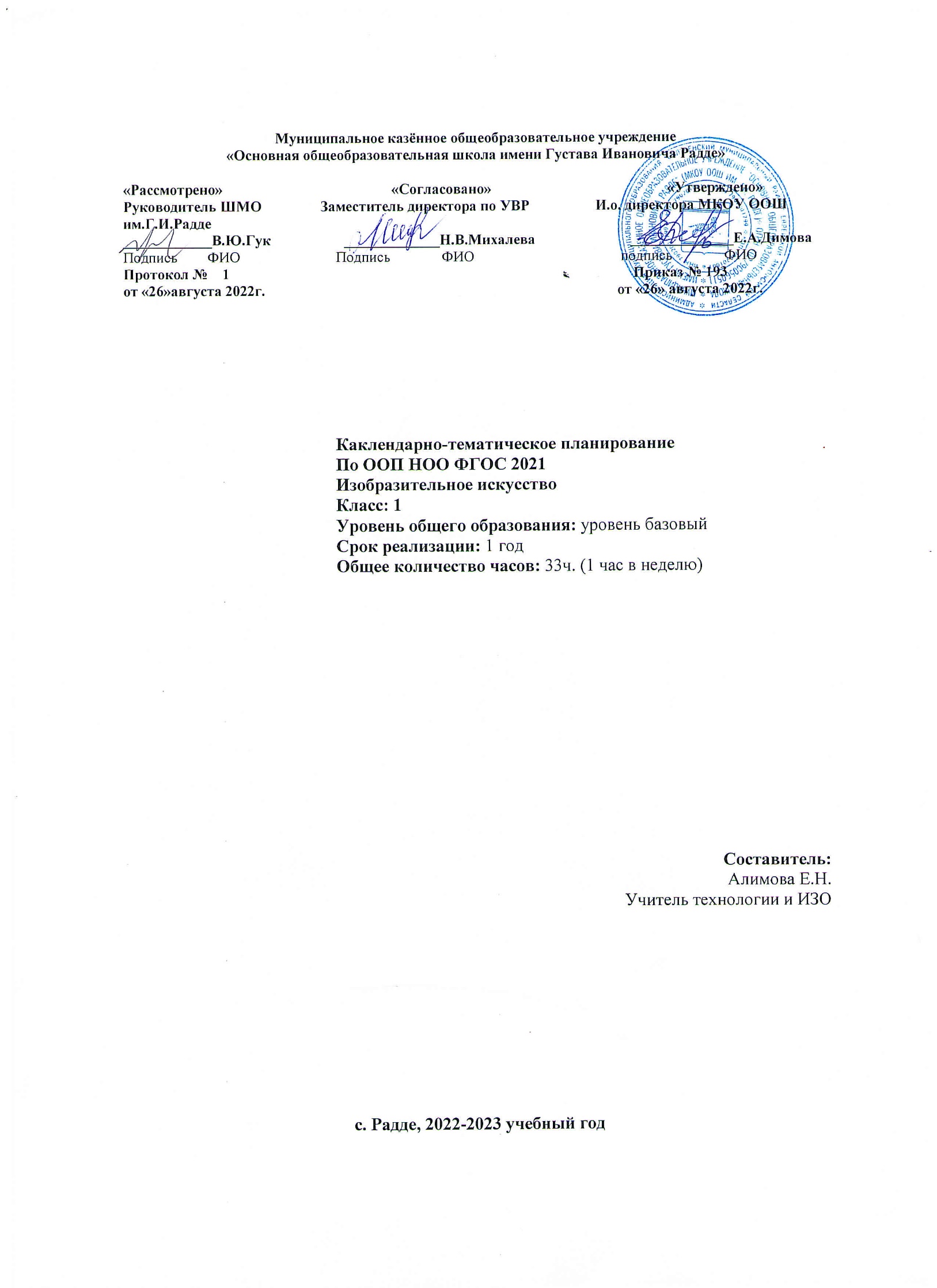 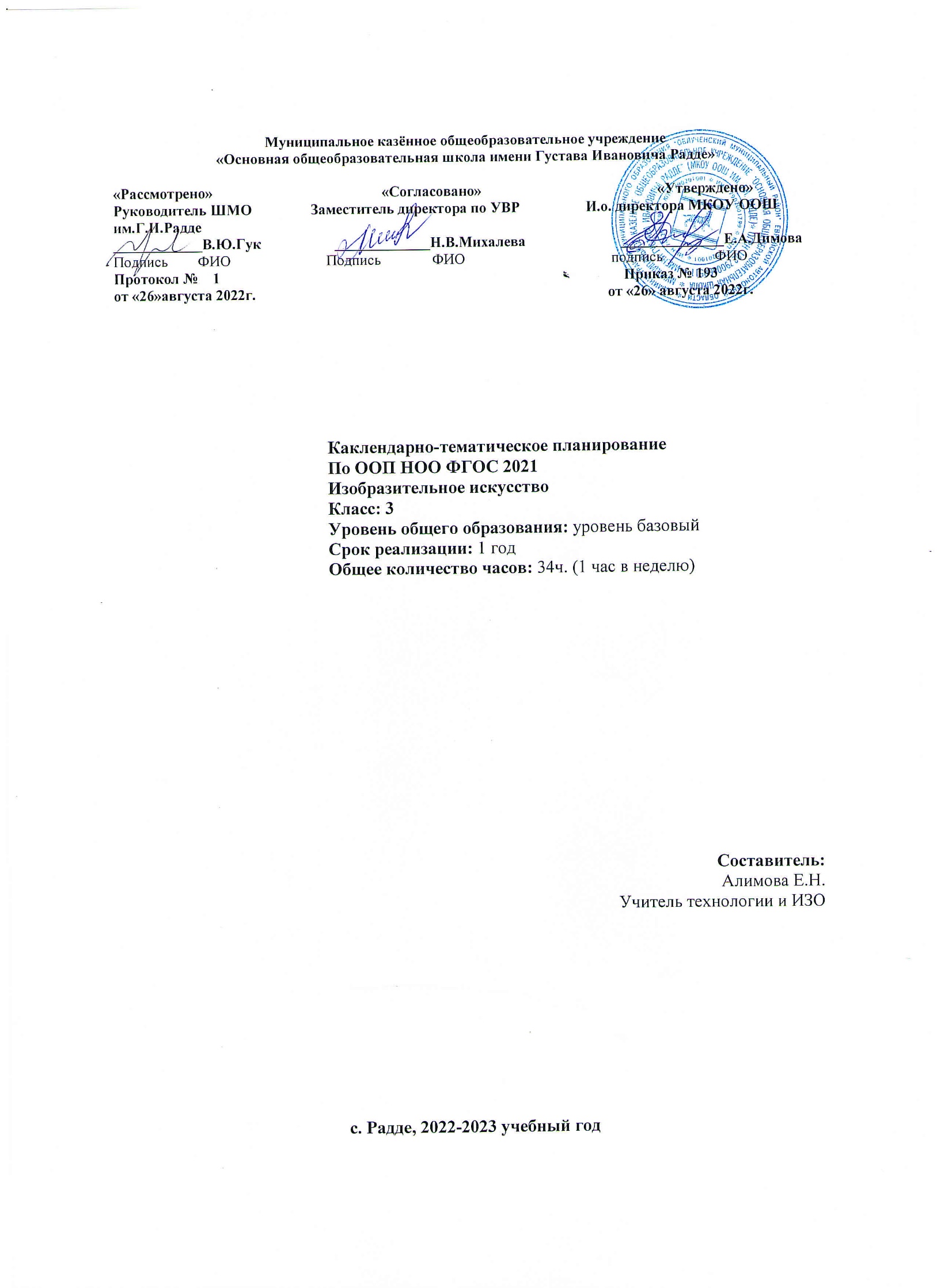 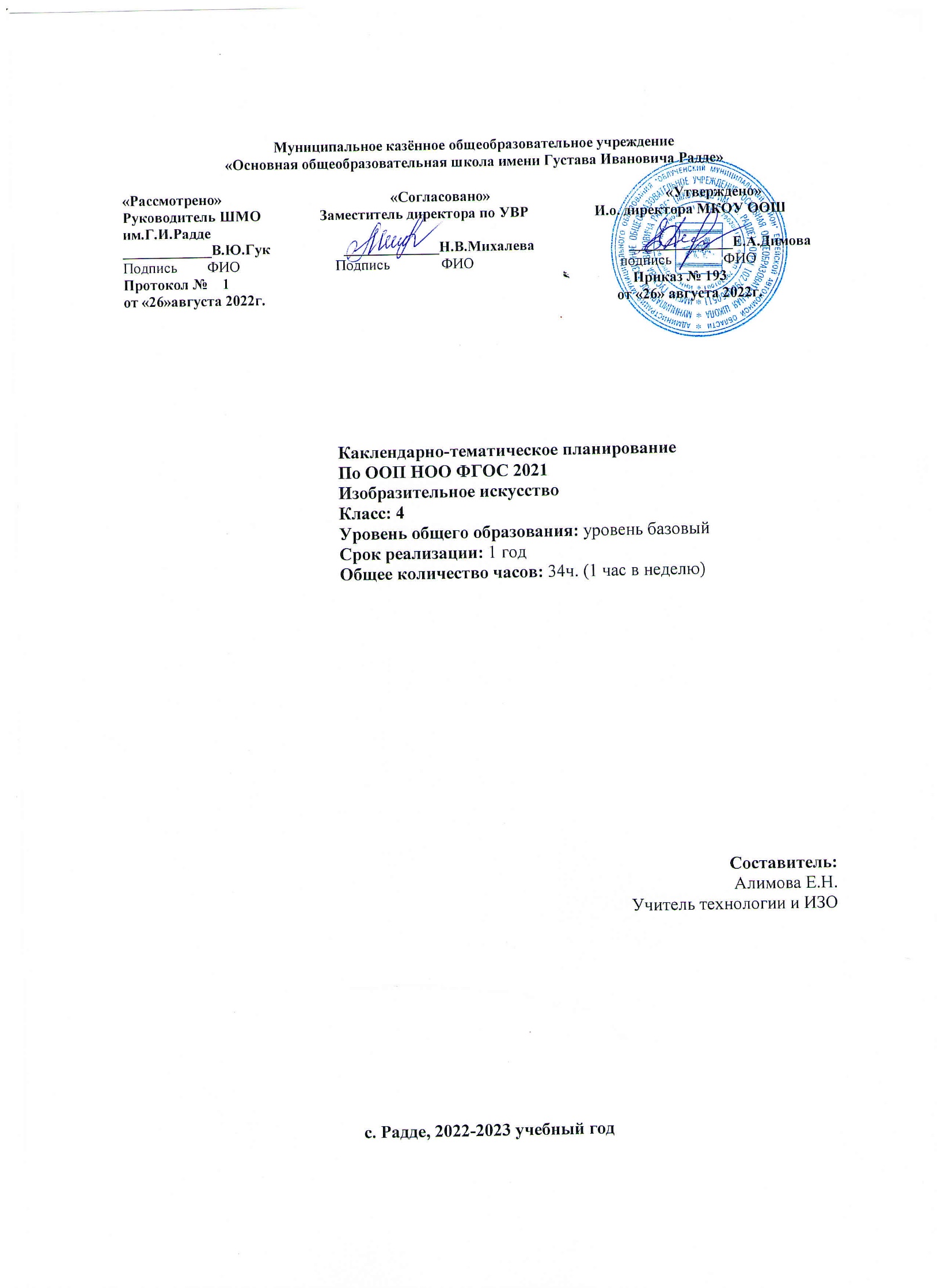 Примерная рабочая программа по изобразительному искусству на уровне начального общего образования составлена на основе «Требований к результатам освоения основной образовательной программы», представленных в Федеральном государственном образовательном стандарте начального общего образования.Содержание программы распределено по модулям с учётом проверяемых требований к результатам освоения учебного предмета, выносимым на промежуточную аттестацию.ПОЯСНИТЕЛЬНАЯ ЗАПИСКАЦель преподавания предмета «Изобразительное искусство» состоит в формировании художественной культуры учащихся, развитии художественно-образного мышления и эстетического отношения к явлениям действительности путём освоения начальных основ художественных знаний, умений, навыков и развития творческого потенциала учащихся.Преподавание предмета направлено на развитие духовной культуры учащихся, формирование активной эстетической позиции по отношению к действительности и произведениям искусства, понимание роли и значения художественной деятель- ности в жизни людей.Содержание предмета охватывает все основные вида визуально-пространственных искусств (собственно изобразительных): начальные основы графики, живописи и скульптуры, декоративно-прикладные и народные виды искусства, архитектуру и дизайн. Особое внимание уделено развитию эстетического восприятия природы, восприятию произведений искусства и формированию зрительских навыков, художественному восприятию предметно-бытовой культуры. Для учащихся началь- ной школы большое значение также имеет восприятие произведений детского творчества, умение обсуждать и анализировать детские рисунки с позиций выраженного в них содержания, художественных средств выразительности, соответствия учебной задачи, поставленной учителем. Такая рефлексия детского творчества имеет позитивный обучающий характер.Важнейшей задачей является формирование активного, ценностного отношения к истории отечественной культуры, выраженной в её архитектуре, изобразительном искусстве, в национальных образах предметно-материальной и пространственной среды, в понимании красоты человека.Учебные темы, связанные с восприятием, могут быть реализованы как отдельные уроки, но чаще всего следует объединять задачи восприятия с задачами практической творческой работы (при сохранении учебного времени на восприятие произведений искусства и эстетического наблюдения окружающей действительности).На занятиях учащиеся знакомятся с многообразием видов художественной деятельности и технически доступным разно- образием художественных материалов. Практическая художе- ственно-творческая деятельность занимает приоритетное пространство учебного времени. При опоре на восприятие произведений искусства художественно-эстетическое отноше- ние к миру формируется прежде всего в собственной художе- ственной деятельности, в процессе практического решения ху- дожественно-творческих задач.Примерная рабочая программа учитывает психолого-возрастные особенности развития детей 7—10 лет, при этом содержание занятий может быть адаптировано с учётом индивидуальных качеств обучающихся, как для детей, проявляющих выдающи- еся способности, так и для детей-инвалидов и детей с ОВЗ.В урочное время деятельность обучающихся организуется как в индивидуальном, так и в групповом формате с задачей формирования навыков сотрудничества в художественной дея- тельности.МЕСТО УЧЕБНОГО ПРЕДМЕТА «ИЗОБРАЗИТЕЛЬНОЕ ИСКУССТВО» В УЧЕБНОМ ПЛАНЕВ соответствии с Федеральным государственным образовательным стандартом начального общего образования учебный предмет «Изобразительное искусство» входит в предметную область «Искусство» и является обязательным для изучения. Содержание предмета «Изобразительное искусство» структурировано как система тематических модулей и входит в учебный план 1—4 классов программы начального общего образования в объёме 1 ч одного учебного часа в неделю. Изучение содержа- ния всех модулей в 1—4 классах обязательно.Общее число часов, отведённых на изучение учебного предмета «Изобразительное искусство», — 135 ч (один час в неделю в каждом классе).1 класс — 33 ч, 2 класс — 34 ч, 3 класс — 34 ч, 4 класс —34 ч.СОДЕРЖАНИЕ УЧЕБНОГО ПРЕДМЕТА«ИЗОБРАЗИТЕЛЬНОЕ ИСКУССТВО»1 КЛАСС (33 ч)Модуль «Графика»Расположение изображения на листе. Выбор вертикального или горизонтального формата листа в зависимости от содержания изображения.Разные виды линий. Линейный рисунок. Графические материалы для линейного рисунка и их особенности. Приёмы рисования линией.Рисование с натуры: разные листья и их форма.Представление о пропорциях: короткое — длинное. Развитие навыка видения соотношения частей целого (на основе рисунков животных).Графическое пятно (ахроматическое) и представление о силуэте. Формирование навыка видения целостности. Цельная форма и её части.Модуль «Живопись»Цвет как одно из главных средств выражения в изобразительном искусстве. Навыки работы гуашью в условиях урока. Краски «гуашь», кисти, бумага цветная и белая.Три основных цвета. Ассоциативные представления, связанные с каждым цветом. Навыки смешения красок и получение нового цвета.Эмоциональная выразительность цвета, способы выражение настроения в изображаемом сюжете.Живописное изображение разных цветков по представлению и восприятию. Развитие навыков работы гуашью. Эмоциональная выразительность цвета.Тематическая композиция «Времена года». Контрастные цветовые состояния времён года. Живопись (гуашь), аппликация или смешанная техника.Техника монотипии. Представления о симметрии. Развитие воображения.Модуль «Скульптура»Изображение в объёме. Приёмы работы с пластилином; дощечка, стек, тряпочка.Лепка зверушек из цельной формы (черепашки, ёжика, зайчика, птички и др.). Приёмы вытягивания, вдавливания, сгибания, скручивания.Лепка игрушки, характерной для одного из наиболее известных народных художественных промыслов (дымковская или каргопольская игрушка или по выбору учителя с учётом местных промыслов).Бумажная пластика. Овладение первичными приёмами надрезания, закручивания, складывания.Объёмная аппликация из бумаги и картона.Модуль «Декоративно-прикладное искусство»Узоры в природе. Наблюдение узоров в живой природе (в условиях урока на основе фотографий). Эмоционально-эстетическое восприятие объектов действительности. Ассоциативное сопоставление с орнаментами в предметах декоративно-при- кладного искусства.Узоры и орнаменты, создаваемые людьми, и разнообразие их видов. Орнаменты геометрические и растительные. Декоратив- ная композиция в круге или в полосе.Представления о симметрии и наблюдение её в природе. Последовательное ведение работы над изображением бабочки по представлению, использование линии симметрии при составлении узора крыльев.Орнамент, характерный для игрушек одного из наиболее известных народных художественных промыслов: дымковская или каргопольская игрушка (или по выбору учителя с учётом местных промыслов).Дизайн предмета: изготовление нарядной упаковки путём складывания бумаги и аппликации.Оригами — создание игрушки для новогодней ёлки. Приёмы складывания бумаги.Модуль «Архитектура»Наблюдение разнообразных архитектурных зданий в окружающем мире (по фотографиям), обсуждение особенностей и составных частей зданий.Освоение приёмов конструирования из бумаги. Складывание объёмных простых геометрических тел. Овладение приёмами склеивания, надрезания и вырезания деталей; использование приёма симметрии.Макетирование (или аппликация) пространственной среды сказочного города из бумаги, картона или пластилина.Модуль «Восприятие произведений искусства»Восприятие произведений детского творчества. Обсуждение сюжетного и эмоционального содержания детских работ.Художественное наблюдение окружающего мира природы и предметной среды жизни человека в зависимости от поставлен- ной аналитической и эстетической задачи наблюдения (установки).Рассматривание иллюстраций детской книги на основе содержательных установок учителя в соответствии с изучаемой темой.Знакомство с картиной, в которой ярко выражено эмоциональное состояние, или с картиной, написанной на сказочный сюжет (произведения В. М. Васнецова, М. А. Врубеля и другие по выбору учителя).Художник и зритель. Освоение зрительских умений на осно- ве получаемых знаний и творческих практических задач — установок наблюдения. Ассоциации из личного опыта учащихся и оценка эмоционального содержания произведений.Модуль «Азбука цифровой графики»Фотографирование мелких деталей природы, выражение ярких зрительных впечатлений.Обсуждение в условиях урока ученических фотографий, соответствующих изучаемой теме.2 КЛАСС (34 ч)Модуль «Графика»Ритм линий. Выразительность линии. Художественные материалы для линейного рисунка и их свойства. Развитие навыков линейного рисунка.Пастель и мелки — особенности и выразительные свойства графических материалов, приёмы работы.Ритм пятен: освоение основ композиции. Расположение пят- на на плоскости листа: сгущение, разброс, доминанта, равно- весие, спокойствие и движение.Пропорции — соотношение частей и целого. Развитие аналитических навыков видения пропорций. Выразительные свойства пропорций (на основе рисунков птиц).Рисунок с натуры простого предмета. Расположение предмета на листе бумаги. Определение формы предмета. Соотношение частей предмета. Светлые и тёмные части предмета, тень под предметом. Штриховка. Умение внимательно рассматри- вать и анализировать форму натурного предмета.Графический рисунок животного с активным выражением его характера. Аналитическое рассматривание графических произведений анималистического жанра.Модуль «Живопись»Цвета основные и составные. Развитие навыков смешивания красок и получения нового цвета. Приёмы работы гуашью. Раз- ный характер мазков и движений кистью. Пастозное, плотное и прозрачное нанесение краски.Акварель и её свойства. Акварельные кисти. Приёмы работы акварелью.Цвет тёплый и холодный — цветовой контраст.Цвет тёмный и светлый (тональные отношения). Затемнение цвета с помощью тёмной краски и осветление цвета. Эмоцио- нальная выразительность цветовых состояний и отношений.Цвет открытый — звонкий и приглушённый, тихий. Эмоциональная выразительность цвета.Изображение природы (моря) в разных контрастных состояниях погоды и соответствующих цветовых состояниях (туман, нежное утро, гроза, буря, ветер — по выбору учителя). Произведения И. К. Айвазовского.Изображение сказочного персонажа с ярко выраженным характером (образ мужской или женский).Модуль «Скульптура»Лепка из пластилины или глины игрушки — сказочного животного по мотивам выбранного художественного народного промысла (филимоновская игрушка, дымковский петух, каргопольский Полкан и другие по выбору учителя с учётом местных промыслов). Способ лепки в соответствии с традициями промысла.Лепка животных (кошка, собака, медвежонок и др.) с передачей характерной пластики движения. Соблюдение цельности формы, её преобразование и добавление деталей.Изображение движения и статики в скульптуре: лепка из пластилина тяжёлой, неповоротливой и лёгкой, стремительной формы.Модуль «Декоративно-прикладное искусство»Наблюдение узоров в природе (на основе фотографий в условиях урока): снежинки, паутинки, роса на листьях и др. Ассоциативное сопоставление с орнаментами в предметах декоративно-прикладного искусства (кружево, вышивка, ювелирные изделия и др.).Рисунок геометрического орнамента кружева или вышивки. Декоративная композиция. Ритм пятен в декоративной аппликации.Поделки из подручных нехудожественных материалов. Декоративные изображения животных в игрушках народных промыслов; филимоновские, дымковские, каргопольские игрушки (и другие по выбору учителя с учётом местных художественных промыслов).Декор одежды человека. Разнообразие украшений. Традиционные народные женские и мужские украшения. Назначение украшений и их роль в жизни людей.Модуль «Архитектура»Конструирование из бумаги. Приёмы работы с полосой бумаги, разные варианты складывания, закручивания, надрезания. Макетирование пространства детской площадки.Построение игрового сказочного города из бумаги (на основе сворачивания геометрических тел — параллелепипедов разной высоты, цилиндров с прорезями и наклейками); завивание, скручивание и складывание полоски бумаги (например, гармошкой). Образ здания. Памятники отечественной или западноевропейской архитектуры с ярко выраженным характером здания. Рисунок дома для доброго или злого сказочного персонажа (иллюстрация сказки по выбору учителя).Модуль «Восприятие произведений искусства»Восприятие произведений детского творчества. Обсуждение сюжетного и эмоционального содержания детских работ.Художественное наблюдение природы и красивых природных деталей, анализ их конструкции и эмоционального воздействия. Сопоставление их с рукотворными произведениями.Восприятие орнаментальных произведений прикладного искусства (кружево, шитьё, резьба и роспись и др.).Восприятие произведений живописи с активным выражением цветового состояния в природе. Произведения И. И. Левитана, А. И. Куинджи, Н. П. Крымова.Восприятие произведений анималистического жанра в графике (произведения В. В. Ватагина, Е. И. Чарушина и др.) и в скульптуре (произведения В. В. Ватагина). Наблюдение животных с точки зрения их пропорций, характера движения, пластики.Модуль «Азбука цифровой графики»Компьютерные средства изображения. Виды линий (в программе Paint или другом графическом редакторе).Компьютерные средства изображения. Работа с геометрическими фигурами. Трансформация и копирование геометрических фигур в программе Paint.Освоение инструментов традиционного рисования (карандаш, кисточка, ластик, заливка и др.) в программе Paint на основе простых сюжетов (например, образ дерева).Освоение инструментов традиционного рисования в программе Paint на основе темы «Тёплый и холодный цвета» (например, «Горящий костёр в синей ночи», «Перо жарптицы» и др.).Художественная фотография. Расположение объекта в кадре. Масштаб. Доминанта. Обсуждение в условиях урока ученических фотографий, соответствующих изучаемой теме.3 КЛАСС (34 ч)Модуль «Графика»Эскизы обложки и иллюстраций к детской книге сказок (сказка по выбору). Рисунок буквицы. Макет книги-игрушки. Совмещение изображения и текста. Расположение иллюстраций и текста на развороте книги.Поздравительная открытка. Открытка-пожелание. Композиция открытки: совмещение текста (шрифта) и изображения. Рисунок открытки или аппликация.Эскиз плаката или афиши. Совмещение шрифта и изображения. Особенности композиции плаката.Графические зарисовки карандашами по памяти или на основе наблюдений и фотографий архитектурных достопримечательностей своего города.Транспорт в городе. Рисунки реальных или фантастических машин.Изображение лица человека. Строение, пропорции, взаиморасположение частей лица.Эскиз маски для маскарада: изображение лица — маски персонажа с ярко выраженным характером. Аппликация из цветной бумаги.Модуль «Живопись»Создание сюжетной композиции «В цирке», использование гуаши или карандаша и акварели (по памяти и представлению). Художник в театре: эскиз занавеса (или декораций сцены)для спектакля со сказочным сюжетом (сказка по выбору).Тематическая композиция «Праздник в городе». Гуашь по цветной бумаге, возможно совмещение с наклейками в виде коллажа или аппликации.Натюрморт из простых предметов с натуры или по представлению. «Натюрморт-автопортрет» из предметов, характеризу- ющих личность ученика.Пейзаж в живописи. Передача в пейзаже состояний в природе. Выбор для изображения времени года, времени дня, характера погоды и особенностей ландшафта (лес или поле, река или озеро); количество и состояние неба в изображении.Портрет человека по памяти и представлению с опорой на натуру. Выражение в портрете (автопортрете) характера человека, особенностей его личности с использованием выразительных возможностей композиционного размещения в плоскости листа, особенностей пропорций и мимики лица, характера цветового решения, сильного или мягкого контраста, включения в композицию дополнительных предметов.Модуль «Скульптура»Создание игрушки из подручного нехудожественного материала, придание ей одушевлённого образа (добавления деталей лепных или из бумаги, ниток или других материалов).Лепка сказочного персонажа на основе сюжета известной сказки или создание этого персонажа путём бумагопластики.Освоение знаний о видах скульптуры (по назначению) и жанрах скульптуры (по сюжету изображения).Лепка эскиза парковой скульптуры. Выражение пластики движения в скульптуре. Работа с пластилином или глиной.Модуль «Декоративно-прикладное искусство»Приёмы исполнения орнаментов и выполнение эскизов украшения посуды из дерева и глины в традициях народных художественных промыслов Хохломы и Гжели (или в традициях других промыслов по выбору учителя).Эскизы орнаментов для росписи тканей. Раппорт. Трафарет и создание орнамента при помощи печаток или штампов.Эскизы орнамента для росписи платка: симметрия или асимметрия построения композиции, статика и динамика узора, ритмические чередования мотивов, наличие композиционного центра, роспись по канве. Рассматривание павловопосадских платков.Проектирование (эскизы) декоративных украшений в городе: ажурные ограды, украшения фонарей, скамеек, киосков, подставок для цветов и др.Модуль «Архитектура»Зарисовки исторических памятников и архитектурных достопримечательностей города или села. Работа по наблюдению и по памяти, на основе использования фотографий и образных представлений.Проектирование садовопаркового пространства на плоскости (аппликация, коллаж) или в виде макета с использованием бумаги, картона, пенопласта и других подручных материалов. Графический рисунок (индивидуально) или тематическое панно «Образ моего города» (села) в виде коллективной  работы (композиционная склейка-аппликация рисунков зданий и других элементов городского пространства, выполненных индивидуально).Модуль «Восприятие произведений искусства»Иллюстрации в детских книгах и дизайн детской книги. Рассматривание и обсуждение иллюстраций известных российских иллюстраторов детских книг.Восприятие объектов окружающего мира — архитектура, улицы города или села. Памятники архитектуры и архитектурные достопримечательности (по выбору учителя), их значение в современном мире.Виртуальное путешествие: памятники архитектуры в Москве и Санкт-Петербурге (обзор памятников по выбору учителя).Художественные музеи. Виртуальные путешествия в художественные музеи: Государственная Третьяковская галерея, Государственный Эрмитаж, Государственный Русский музей, Государственный музей изобразительных искусств имени А. С. Пушкина. Экскурсии в местные художественные музеи и галереи. Виртуальные экскурсии в знаменитые зарубежные художественные музеи (выбор музеев — за учителем). Осознание значимости и увлекательности посещения музеев; посещение знаменитого музея как событие; интерес к коллекции музея и искусству в целом.Знания о видах пространственных искусств: виды определяются по назначению произведений в жизни людей.Жанры в изобразительном искусстве — в живописи, графике, скульптуре — определяются предметом изображения; классификация и сравнение содержания произведений сходного сюжета (портреты, пейзажи и др.).Представления о произведениях крупнейших отечественных художников-пейзажистов: И. И. Шишкина, И. И. Левитана, А. К. Саврасова, В. Д. Поленова, А. И. Куинджи, И. К. Айвазовского и др.Представления о произведениях крупнейших отечественных портретистов: В. И. Сурикова, И. Е. Репина, В. А. Серова и др.Модуль «Азбука цифровой графики»Построение в графическом редакторе различных по эмоциональному восприятию ритмов расположения пятен на плоскости: покой (статика), разные направления и ритмы движения (собрались, разбежались, догоняют, улетают и т. д.). Вместо пятен (геометрических фигур) могут быть простые силуэты машинок, птичек, облаков и др.В графическом редакторе создание рисунка элемента орнамента (паттерна), его копирование, многократное повторение, в том числе с поворотами вокруг оси рисунка, и создание орнамента, в основе которого раппорт. Вариативное создание орнаментов на основе одного и того же элемента.Изображение и изучение мимики лица в программе Paint (или другом графическом редакторе).Совмещение с помощью графического редактора векторного изображения, фотографии и шрифта для создания плаката или поздравительной открытки.Редактирование фотографий в программе Picture Manager: изменение яркости, контраста, насыщенности цвета; обрезка, поворот, отражение.Виртуальные путешествия в главные художественные музеи и музеи местные (по выбору учителя).4 КЛАСС (34 ч)Модуль «Графика»Правила линейной и воздушной перспективы: уменьшение размера изображения по мере удаления от первого плана, смяг- чения цветового и тонального контрастов.Рисунок фигуры человека: основные пропорции и взаимоот- ношение частей фигуры, передача движения фигуры на плоскости листа: бег, ходьба, сидящая и стоящая фигуры.Графическое изображение героев былин, древних легенд, сказок и сказаний разных народов.Изображение города — тематическая графическая композиция; использование карандаша, мелков, фломастеров (смешанная техника).Модуль «Живопись»Красота природы разных климатических зон, создание пейзажных композиций (горный, степной, среднерусский ландшафт).Портретные изображения человека по представлению и наблюдению с разным содержанием: женский или мужской портрет, двойной портрет матери и ребёнка, портрет пожилого человека, детский портрет или автопортрет, портрет персонажа по представлению (из выбранной культурной эпохи).Тематические многофигурные композиции: коллективно созданные панно-аппликации из индивидуальных рисунков и вырезанных персонажей на темы праздников народов мира или в качестве иллюстраций к сказкам и легендам.Модуль «Скульптура»Знакомство со скульптурными памятниками героям и мемориальными комплексами.Создание эскиза памятника народному герою. Работа с пластилином или глиной. Выражение значительности, трагизма и победительной силы.Модуль «Декоративно-прикладное искусство»Орнаменты разных народов. Подчинённость орнамента форме и назначению предмета, в художественной обработке которого он применяется. Особенности символов и изобразительных мотивов в орнаментах разных народов. Орнаменты в архитектуре, на тканях, одежде, предметах быта и др.Мотивы и назначение русских народных орнаментов. Деревянная резьба и роспись, украшение наличников и других элементов избы, вышивка, декор головных уборов и др.Орнаментальное украшение каменной архитектуры в памятниках русской культуры, каменная резьба, росписи стен, изразцы.Народный костюм. Русский народный праздничный костюм, символы и обереги в его декоре. Головные уборы. Особенности мужской одежды разных сословий, связь украшения костюма мужчины с родом его занятий.Женский и мужской костюмы в традициях разных народов.Своеобразие одежды разных эпох и культур.Модуль «Архитектура»Конструкция традиционных народных жилищ, их связь с окружающей природой: дома из дерева, глины, камня; юрта и её устройство (каркасный дом); изображение традиционных жилищ.Деревянная изба, её конструкция и декор. Моделирование избы из бумаги или изображение на плоскости в технике аппликации её фасада и традиционного декора. Понимание тесной связи красоты и пользы, функционального и декоративного в архитектуре традиционного жилого деревянного дома. Разные виды изб и надворных построек.Конструкция и изображение здания каменного собора: свод, нефы, закомары, глава, купол. Роль собора в организации жизни древнего города, собор как архитектурная доминанта.Традиции архитектурной конструкции храмовых построек разных народов. Изображение типичной конструкции зданий: древнегреческий храм, готический или романский собор, мечеть, пагода.Освоение образа и структуры архитектурного пространства древнерусского города. Крепостные стены и башни, торг, посад, главный собор. Красота и мудрость в организации города, жизнь в городе.Понимание значения для современных людей сохранения культурного наследия.Модуль «Восприятие произведений искусства»Произведения В. М. Васнецова, Б. М. Кустодиева, А. М. Ва- снецова, В. И. Сурикова, К. А. Коровина, А. Г. Венецианова,А. П. Рябушкина, И. Я. Билибина на темы истории и традиций русской отечественной культуры.Примеры произведений великих европейских художников: Леонардо да Винчи, Рафаэля, Рембрандта, Пикассо (и других по выбору учителя).Памятники древнерусского каменного зодчества: Московский Кремль, Новгородский детинец, Псковский кром, Казанский кремль (и другие с учётом местных архитектурных комплексов, в том числе монастырских). Памятники русского деревянного зодчества. Архитектурный комплекс на острове Кижи.Художественная культура разных эпох и народов. Представ- ления об архитектурных, декоративных и изобразительных произведениях в культуре Древней Греции, других культур Древнего мира. Архитектурные памятники Западной Европы Средних веков и эпохи Возрождения. Произведения предмет- но-пространственной культуры, составляющие истоки, основания национальных культур в современном мире.Памятники национальным героям. Памятник К. Минину и Д. Пожарскому скульптора И. П. Мартоса в Москве. Мемориальные ансамбли: Могила Неизвестного Солдата в Москве; памятник-ансамбль «Героям Сталинградской битвы» на Мамае- вом кургане (и другие по выбору учителя).Модуль «Азбука цифровой графики»Изображение и освоение в программе Paint правил линейной и воздушной перспективы: изображение линии горизонта и точки схода, перспективных сокращений, цветовых и тональных изменений.Моделирование в графическом редакторе с помощью инструментов геометрических фигур конструкции традиционного крестьянского деревянного дома (избы) и различных вариантов его устройства. Моделирование конструкции разных видов тра- диционных жилищ разных народов (юрта, каркасный дом и др., в том числе с учётом местных традиций).Моделирование в графическом редакторе с помощью инструментов геометрических фигур конструкций храмовых зданий разных культур: каменный православный собор, готический или романский собор, пагода, мечеть.Построение в графическом редакторе с помощью геометрических фигур или на линейной основе пропорций фигуры человека, изображение различных фаз движения. Создание анимации схематического движения человека (при соответствующих тех- нических условиях).Анимация простого движения нарисованной фигурки: загрузить две фазы движения фигурки в виртуальный редактор GIF-анимации и сохранить простое повторяющееся движение своего рисунка.Создание компьютерной презентации в программе PowerPoint на тему архитектуры, декоративного и изобразительного искусства выбранной эпохи или национальной культуры.Виртуальные тематические путешествия по художествен- ным музеям мира.ПЛАНИРУЕМЫЕ РЕЗУЛЬТАТЫ ОСВОЕНИЯУЧЕБНОГО ПРЕДМЕТА «ИЗОБРАЗИТЕЛЬНОЕ ИСКУССТВО» НА УРОВНЕ НАЧАЛЬНОГО ОБЩЕГО ОБРАЗОВАНИЯЛИЧНОСТНЫЕ РЕЗУЛЬТАТЫВ центре примерной программы по изобразительному искусству в соответствии с ФГОС начального образования находится личностное развитие обучающихся, приобщение их к российским традиционным духовным ценностям, а также социализация личности.Программа призвана обеспечить достижение обучающимися личностных результатов:уважения и ценностного отношения к своей Родине — России;ценностно-смысловые ориентации и установки, отражающие индивидуально-личностные позиции и социально значимые личностные качества;духовно-нравственное развитие обучающихся;мотивацию к познанию и обучению, готовность к саморазвитию и активному участию в социально-значимой деятельности;позитивный опыт участия в творческой деятельности; интерес к произведениям искусства и литературы, построенным на принципах нравственности и гуманизма, уважительного отношения и интереса к культурным традициям и творчеству своего и других народов.Патриотическое воспитание осуществляется через освоение школьниками содержания традиций отечественной культуры, выраженной в её архитектуре, народном, декоративно- прикладном и изобразительном искусстве. Урок искусства вос- питывает патриотизм не в декларативной форме, а в процессе восприятия и освоения в личной художественной деятельности конкретных знаний о красоте и мудрости, заложенных в культурных традициях.Гражданское воспитание формируется через развитие чув- ства личной причастности к жизни общества и созидающих качеств личности, приобщение обучающихся к ценностям отечественной и мировой культуры. Учебный предмет способствует пониманию особенностей жизни разных народов и красоты национальных эстетических идеалов. Коллективные творческие работы создают условия для разных форм художественно-творческой деятельности, способствуют пониманию другого человека, становлению чувства личной ответствен- ности.Духовно-нравственное воспитание является стержнем художественного развития обучающегося, приобщения его к искусству как сфере, концентрирующей в себе духовно-нравственного поиск человечества. Учебные задания направлены на развитие внутреннего мира обучающегося и воспитание его эмоционально-образной, чувственной сферы. Занятия искус- ством помогают школьнику обрести социально значимые знания. Развитие творческих способностей способствует росту са- мосознания, осознания себя как личности и члена общества.Эстетическое воспитание — важнейший компонент и ус- ловие развития социально значимых отношений обучающихся, формирования представлений о прекрасном и безобразном, о высоком и низком. Эстетическое воспитание способствует фор- мированию ценностных ориентаций школьников в отношении к окружающим людям, в стремлении к их пониманию, а также в отношении к семье, природе, труду, искусству, культурному наследию.Ценности познавательной деятельности воспитываются как эмоционально окрашенный интерес к жизни людей и природы. Происходит это в процессе развития навыков восприятия и художественной рефлексии своих наблюдений в художе- ственно-творческой деятельности. Навыки исследовательской деятельности развиваются при выполнении заданий культур- но-исторической направленности.Экологическое воспитание происходит в процессе художественно-эстетического наблюдения природы и её образа в произведениях искусства. Формирование эстетических чувств способствует активному неприятию действий, приносящих вред окружающей среде.Трудовое воспитание осуществляется в процессе личной художественно-творческой работы по освоению художественных материалов и удовлетворения от создания реального, практического продукта. Воспитываются стремление достичь результат, упорство, творческая инициатива, понимание эстетики трудовой деятельности. Важны также умения сотрудничать с одноклассниками, работать в команде, выполнять коллективную работу — обязательные требования к определённым зада- ниям по программе.МЕТАПРЕДМЕТНЫЕ РЕЗУЛЬТАТЫОвладение универсальными познавательными действиямиПространственные представления и сенсорные способности:характеризовать форму предмета, конструкции;выявлять доминантные черты (характерные особенности) в визуальном образе;сравнивать плоскостные и пространственные объекты по заданным основаниям;находить ассоциативные связи между визуальными образами разных форм и предметов;сопоставлять части и целое в видимом образе, предмете, конструкции;анализировать пропорциональные отношения частей внутри целого и предметов между собой;обобщать форму составной конструкции;выявлять и анализировать ритмические отношения в пространстве и в изображении (визуальном образе) на установленных основаниях;абстрагировать образ реальности при построении плоской композиции;соотносить тональные отношения (тёмное — светлое) в пространственных и плоскостных объектах;выявлять и анализировать эмоциональное воздействие цветовых отношений в пространственной среде и плоскостном изображении.Базовые логические и исследовательские действия:проявлять исследовательские, экспериментальные действия в процессе освоения выразительных свойств различных художественных материалов;проявлять творческие экспериментальные действия в процессе самостоятельного выполнения художественных заданий; проявлять исследовательские и аналитические действия на основе определённых учебных установок в процессе восприя- тия произведений изобразительного искусства,архитектуры и продуктов детского художественного творчества;использовать наблюдения для получения информации об особенностях объектов и состояния природы, предметного мира человека, городской среды;анализировать и оценивать с позиций эстетических категорий явления природы и предметно-пространственную среду жизни человека;формулировать выводы, соответствующие эстетическим, аналитическим и другим учебным установкам по результатам проведённого наблюдения;использовать знаково-символические средства для составления орнаментов и декоративных композиций;классифицировать произведения искусства по видам и, соответственно, по назначению в жизни людей;классифицировать произведения изобразительного искусства по жанрам в качестве инструмента анализа содержания произведений;ставить и использовать вопросы как исследовательский инструмент познания.Работа с информацией:использовать электронные образовательные ресурсы;уметь работать с электронными учебниками и учебными пособиями;выбирать источник для получения информации: поисковые системы Интернета, цифровые электронные средства, справочники, художественные альбомы и детские книги;анализировать, интерпретировать, обобщать и систематизировать информацию, представленную в произведениях искусства, текстах, таблицах и схемах;самостоятельно готовить информацию на заданную или выбранную тему и представлять её в различных видах: рисунках и эскизах, электронных презентациях;осуществлять виртуальные путешествия по архитектурным памятникам, в отечественные художественные музеи и зарубежные художественные музеи (галереи) на основе установок и квестов, предложенных учителем;соблюдать правила информационной безопасности при рабо- те в сети Интернет.	Овладение универсальными коммуникативными действиями Обучающиеся должны овладеть следующими действиями: понимать искусство в качестве особого языка общения — межличностного (автор — зритель), между поколениями, международами;вести диалог и участвовать в дискуссии, проявляя уважительное отношение к оппонентам, сопоставлять свои суждения с суждениями участников общения, выявляя и корректно отстаивая свои позиции в оценке и понимании обсуждаемого яв- ления;находить общее решение и разрешать конфликты на основе общих позиций и учёта интересов в процессе совместной художественной деятельности;демонстрировать и объяснять результаты своего творческого, художественного или исследовательского опыта;анализировать произведения детского художественного творчества с позиций их содержания и в соответствии с учебной задачей, поставленной учителем;признавать своё и чужое право на ошибку, развивать свои способности сопереживать, понимать намерения и переживания свои и других людей;взаимодействовать, сотрудничать в процессе коллективной работы, принимать цель совместной деятельности и строить действия по её достижению, договариваться, выполнять поручения, подчиняться, ответственно относиться к своей задаче по достижению общего результата.	Овладение универсальными регулятивными действиями Обучающиеся должны овладеть следующими действиями: внимательно относиться и выполнять учебные задачи, поставленные учителем;соблюдать последовательность учебных действий при выполнении задания;уметь организовывать своё рабочее место для практической работы, сохраняя порядок в окружающем пространстве и бережно относясь к используемым материалам;соотносить свои действия с планируемыми результатами, осуществлять контроль своей деятельности в процессе достижения результата.ПРЕДМЕТНЫЕ РЕЗУЛЬТАТЫПредметные результаты сформулированы по годам обучения на основе модульного построения содержания в соответствии с Приложением № 8 к Федеральному государственному образовательному стандарту начального общего образования, утверждённому приказом Министерства просвещения Российской Федерации.1 КЛАССМодуль «Графика»Осваивать навыки применения свойств простых графических материалов в самостоятельной творческой работе в условиях урока.Приобретать первичный опыт в создании графического рисунка на основе знакомства со средствами изобразительного языка.Приобретать опыт аналитического наблюдения формы предмета, опыт обобщения и геометризации наблюдаемой формы как основы обучения рисунку.Приобретать опыт создания рисунка простого (плоского) предмета с натуры.Учиться анализировать соотношения пропорций, визуально сравнивать пространственные величины.Приобретать первичные знания и навыки композиционного расположения изображения на листе.Уметь выбирать вертикальный или горизонтальный формат листа для выполнения соответствующих задач рисунка.Воспринимать учебную задачу, поставленную учителем, и решать её в своей практической художественной деятельности.Уметь обсуждать результаты своей практической работы и работы товарищей с позиций соответствия их поставленной учебной задаче, с позиций выраженного в рисунке содержания и графических средств его выражения (в рамках программного материала).Модуль «Живопись»Осваивать навыки работы красками «гуашь» в условиях урока.Знать три основных цвета; обсуждать и называть ассоциативные представления, которые рождает каждый цвет.Осознавать эмоциональное звучание цвета и уметь формулировать своё мнение с опорой на опыт жизненных ассоциаций.Приобретать опыт экспериментирования, исследования результатов смешения красок и получения нового цвета.Вести творческую работу на заданную тему с опорой на зрительные впечатления, организованные педагогом.Модуль «Скульптура»Приобретать опыт аналитического наблюдения, поиска выразительных образных объёмных форм в природе (облака, камни, коряги, формы плодов и др.).Осваивать первичные приёмы лепки из пластилина, приобретать представления о целостной форме в объёмном изображении.Овладевать первичными навыками бумагопластики — создания объёмных форм из бумаги путём её складывания, надрезания, закручивания и др.Модуль «Декоративно-прикладное искусство»Уметь рассматривать и эстетически характеризовать различные примеры узоров в природе (в условиях урока на основе фотографий); приводить примеры, сопоставлять и искать ассоциации с орнаментами в произведениях декоративно-прикладного искусства.Различать виды орнаментов по изобразительным мотивам: растительные, геометрические, анималистические.Учиться использовать правила симметрии в своей художественной деятельности.Приобретать опыт создания орнаментальной декоративной композиции (стилизованной: декоративный цветок или пти- ца).Приобретать знания о значении и назначении украшений в жизни людей.Приобретать представления о глиняных игрушках отечественных народных художественных промыслов (дымковская, каргопольская игрушки или по выбору учителя с учётом местных промыслов) и опыт практической художественной дея- тельности по мотивам игрушки выбранного промысла.Иметь опыт и соответствующие возрасту навыки подготовки и оформления общего праздника.Модуль «Архитектура»Рассматривать различные произведения архитектуры в окружающем мире (по фотографиям в условиях урока); анализировать и характеризовать особенности и составные части рассматриваемых зданий.Осваивать приёмы конструирования из бумаги, складывания объёмных простых геометрических тел.Приобретать опыт пространственного макетирования (сказочный город) в форме коллективной игровой деятельности.Приобретать представления о конструктивной основе любого предмета и первичные навыки анализа его строения.Модуль «Восприятие произведений искусства»Приобретать умения рассматривать, анализировать детские рисунки с позиций их содержания и сюжета, настроения, композиции (расположения на листе), цвета, а также соответствия учебной задаче, поставленной учителем.Приобретать опыт эстетического наблюдения природы на основе эмоциональных впечатлений с учётом учебных задач и визуальной установки учителя.Приобретать опыт художественного наблюдения предметной среды жизни человека в зависимости от поставленной аналитической и эстетической задачи (установки).Осваивать опыт эстетического восприятия и аналитического наблюдения архитектурных построек.Осваивать опыт эстетического, эмоционального общения со станковой картиной, понимать значение зрительских умений и специальных знаний; приобретать опыт восприятия картин со сказочным сюжетом (В. М. Васнецова, М. А. Врубеля и дру- гих художников по выбору учителя), а также произведений с ярко выраженным эмоциональным настроением (например, натюрморты В. Ван Гога или А. Матисса).Осваивать новый опыт восприятия художественных иллю- страций в детских книгах и отношения к ним в соответствии с учебной установкой.Модуль «Азбука цифровой графики»Приобретать опыт создания фотографий с целью эстетического и целенаправленного наблюдения природы.Приобретать опыт обсуждения фотографий с точки зрения того, с какой целью сделан снимок, насколько значимо его содержание и какова композиция в кадре.2 КЛАССМодуль «Графика»Осваивать особенности и приёмы работы новыми графическими художественными материалами; осваивать выразительные свойства твёрдых, сухих, мягких и жидких графических материалов.Приобретать навыки изображения на основе разной по характеру и способу наложения линии.Овладевать понятием «ритм» и навыками ритмической организации изображения как необходимой композиционной осно- вы выражения содержания.Осваивать навык визуального сравнения пространственных величин, приобретать умения соотносить пропорции в рисунках птиц и животных (с опорой на зрительские впечатления и анализ).Приобретать умение вести рисунок с натуры, видеть пропорции объекта, расположение его в пространстве; располагать изображение на листе, соблюдая этапы ведения рисунка, осваивая навык штриховки.Модуль «Живопись»Осваивать навыки работы цветом, навыки смешения красок, пастозное плотное и прозрачное нанесение краски; осваивать разный характер мазков и движений кистью, навыки создания выразительной фактуры и кроющие качества гуаши.Приобретать опыт работы акварельной краской и понимать особенности работы прозрачной краской.Знать названия основных и составных цветов и способы получения разных оттенков составного цвета.Различать и сравнивать тёмные и светлые оттенки цвета; осваивать смешение цветных красок с белой и чёрной (для изменения их тона).Знать о делении цветов на тёплые и холодные; уметь различать и сравнивать тёплые и холодные оттенки цвета.Осваивать эмоциональную выразительность цвета: цвет звонкий и яркий, радостный; цвет мягкий, «глухой» и мрачный и др.Приобретать опыт создания пейзажей, передающих разные состояния погоды (туман, грозу и др.) на основе изменения то- нального звучания цвета; приобретать опыт передачи разного цветового состояния моря.Уметь в изображении сказочных персонажей выразить их характер (герои сказок добрые и злые, нежные и грозные); обсуждать, объяснять, какими художественными средствами удалось показать характер сказочных персонажей.Модуль «Скульптура»Познакомиться с традиционными игрушками одного из народных художественных промыслов; освоить приёмы и последовательность лепки игрушки в традициях выбранного промысла; выполнить в технике лепки фигурку сказочного зверя по мотивам традиций выбранного промысла (по выбору: филимоновская, абашевская, каргопольская, дымковская игрушки или с учётом местных промыслов).Знать об изменениях скульптурного образа при осмотре произведения с разных сторон.Приобретать в процессе лепки из пластилина опыт передачи движения цельной лепной формы и разного характера движения этой формы (изображения зверушки).Модуль «Декоративно-прикладное искусство»Рассматривать, анализировать и эстетически оценивать разнообразие форм в природе, воспринимаемых как узоры.Сравнивать, сопоставлять природные явления — узоры (капли, снежинки, паутинки, роса на листьях, серёжки во время цветения деревьев и др.) — с рукотворными произведениями декоративного искусства (кружево, шитьё, ювелирные изделия и др.).Приобретать опыт выполнения эскиза геометрического орнамента кружева или вышивки на основе природных мотивов.Осваивать приёмы орнаментального оформления сказочных глиняных зверушек, созданных по мотивам народного художественного промысла (по выбору: филимоновская, абашевская, каргопольская, дымковская игрушки или с учётом местных промыслов).Приобретать опыт преобразования бытовых подручных нехудожественных материалов в художественные изображения и поделки.Рассматривать, анализировать, сравнивать украшения человека на примерах иллюстраций к народным сказкам лучших художников-иллюстраторов (например, И. Я. Билибина), когда украшения не только соответствуют народным традициям, но и выражают характер персонажа; учиться понимать, что украшения человека рассказывают о нём, выявляют особенности его характера, его представления о красоте.Приобретать опыт выполнения красками рисунков украшений народных былинных персонажей.Модуль «Архитектура»Осваивать приёмы создания объёмных предметов из бумаги и объёмного декорирования предметов из бумаги.Участвовать в коллективной работе по построению из бумаги пространственного макета сказочного города или детской площадки.Рассматривать, характеризовать конструкцию архитектурных строений (по фотографиям в условиях урока), указывая составные части и их пропорциональные соотношения.Осваивать понимание образа здания, то есть его эмоционального воздействия.Рассматривать, приводить примеры и обсуждать вид разных жилищ, домиков сказочных героев в иллюстрациях известных художников детской книги, развивая фантазию и внимание к архитектурным постройкам.Приобретать опыт сочинения и изображения жилья для разных по своему характеру героев литературных и народных сказок.Модуль «Восприятие произведений искусства»Обсуждать примеры детского художественного творчества с точки зрения выражения в них содержания, настроения, расположения изображения в листе, цвета и других средств художественной выразительности, а также ответа на поставленную учебную задачу.Осваивать и развивать умения вести эстетическое наблюдение явлений природы, а также потребность в таком наблюдении.Приобретать опыт эстетического наблюдения и художественного анализа произведений декоративного искусства и их орнаментальной организации (кружево, шитьё, резьба и роспись по дереву и ткани, чеканка и др.).Приобретать опыт восприятия, эстетического анализа произведений отечественных художников-пейзажистов (И. И. Левитана, И. И. Шишкина, И. К. Айвазовского, А. И. Куинджи, Н. П. Крымова и других по выбору учителя), а также художников-анималистов (В. В. Ватагина, Е. И. Чарушина и других по выбору учителя).Приобретать опыт восприятия, эстетического анализа произведений живописи западноевропейских художников с активным, ярким выражением настроения (В. Ван Гога, К. Моне, А. Матисса и других по выбору учителя).Знать имена и узнавать наиболее известные произведения художников И. И. Левитана, И. И. Шишкина, И. К. Айвазовского, В. М. Васнецова, В. В. Ватагина, Е. И. Чарушина (и других по выбору учителя).Модуль «Азбука цифровой графики»Осваивать возможности изображения с помощью разных видов линий в программе Paint (или другом графическом редакторе).Осваивать приёмы трансформации и копирования геометрических фигур в программе Paint, а также построения из них простых рисунков или орнаментов.Осваивать в компьютерном редакторе (например, Paint) инструменты и техники — карандаш, кисточка, ластик, заливка и др. — и создавать простые рисунки или композиции (например, образ дерева).Осваивать композиционное построение кадра при фотографи- ровании: расположение объекта в кадре, масштаб, доминанта. Участвовать в обсуждении композиционного построения кадра в фотографии.3 КЛАССМодуль «Графика»Приобретать представление о художественном оформлении книги, о дизайне книги, многообразии форм детских книг, о работе художников-иллюстраторов.Получать опыт создания эскиза книжки-игрушки на выбранный сюжет: рисунок обложки с соединением шрифта (текста) и изображения, рисунок заглавной буквицы, создание иллюстраций, размещение текста и иллюстраций на развороте.Узнавать об искусстве шрифта и образных (изобразительных) возможностях надписи, о работе художника над шрифтовой композицией.Создавать практическую творческую работу — поздравительную открытку, совмещая в ней шрифт и изображение.Узнавать о работе художников над плакатами и афишами. Выполнять творческую композицию — эскиз афиши к выбранному спектаклю или фильму.Узнавать основные пропорции лица человека, взаимное расположение частей лица.Приобретать опыт рисования портрета (лица) человека.Создавать маску сказочного персонажа с ярко выраженным характером лица (для карнавала или спектакля).Модуль «Живопись»Осваивать приёмы создания живописной композиции (натюрморта) по наблюдению натуры или по представлению.Рассматривать, эстетически анализировать сюжет и композицию, эмоциональное настроение в натюрмортах известных отечественных художников.Приобретать опыт создания творческой живописной работы — натюрморта с ярко выраженным настроением или «натюрморта-автопортрета».Изображать красками портрет человека с опорой на натуру или по представлению.Создавать пейзаж, передавая в нём активное состояние природы.Приобрести представление о деятельности художника в театре.Создать красками эскиз занавеса или эскиз декораций к выбранному сюжету.Познакомиться с работой художников по оформлению праздников.Выполнить тематическую композицию «Праздник в городе» на основе наблюдений, по памяти и по представлению.Модуль «Скульптура»Приобрести опыт творческой работы: лепка сказочного персонажа на основе сюжета известной сказки (или создание этого персонажа в технике бумагопластики, по выбору учителя).Учиться создавать игрушку из подручного нехудожественного материала путём добавления к ней необходимых деталей и тем самым «одушевления образа».Узнавать о видах скульптуры: скульптурные памятники, парковая скульптура, мелкая пластика, рельеф (виды рельефа).Приобретать опыт лепки эскиза парковой скульптуры.Модуль «Декоративно-прикладное искусство»Узнавать о создании глиняной и деревянной посуды: народные художественные промыслы Гжель и Хохлома.Знакомиться с приёмами исполнения традиционных орнаментов, украшающих посуду Гжели и Хохломы; осваивать простые кистевые приёмы, свойственные этим промыслам; выполнить эскизы орнаментов, украшающих посуду (по мотивам выбранного художественного промысла).Узнать о сетчатых видах орнаментов и их применении в росписи тканей, стен и др.; уметь рассуждать с опорой на зрительный материал о видах симметрии в сетчатом орнаменте.Осваивать навыки создания орнаментов при помощи штампов и трафаретов.Получить опыт создания композиции орнамента в квадрате (в качестве эскиза росписи женского платка).Модуль «Архитектура»Выполнить зарисовки или творческие рисунки по памяти и по представлению на тему исторических памятников или архитектурных достопримечательностей своего города.Создать эскиз макета паркового пространства или участвовать в коллективной работе по созданию такого макета.Создать в виде рисунков или объёмных аппликаций из цветной бумаги эскизы разнообразных малых архитектурных форм, наполняющих городское пространство.Придумать и нарисовать (или выполнить в технике бумагопластики) транспортное средство.Выполнить творческий рисунок — создать образ своего города или села или участвовать в коллективной работе по созданию образа своего города или села (в виде коллажа).Модуль «Восприятие произведений искусства»Рассматривать и обсуждать содержание работы художника, ценностно и эстетически относиться к иллюстрациям извест- ных отечественных художников детских книг, получая различную визуально-образную информацию; знать имена нескольких художников детской книги.Рассматривать и анализировать архитектурные постройки своего города (села), характерные особенности улиц и площадей, выделять центральные по архитектуре здания и обсуждать их архитектурные особенности; приобретать представления, анали- тический и эмоциональный опыт восприятия наиболее известных памятников архитектуры Москвы и Санкт-Петербурга (для жителей регионов на основе фотографий, телепередач и вирту- альных путешествий), уметь обсуждать увиденные памятники.Знать и уметь объяснять назначение основных видов пространственных искусств: изобразительных видов искусства — живописи, графики, скульптуры; архитектуры, дизайна, декоративно-прикладных видов искусства, а также деятельности художника в кино, в театре, на празднике.Знать и уметь называть основные жанры живописи, графики и скульптуры, определяемые предметом изображения.Знать имена крупнейших отечественных художников-пейза- жистов: И. И. Шишкина, И. И. Левитана, А. К. Саврасова, В. Д. Поленова, А. И. Куинджи, И. К. Айвазовского и других (по выбору учителя), приобретать представления об их про- изведениях.Осуществлять виртуальные интерактивные путешествия в художественные музеи, участвовать в исследовательских кве- стах, в обсуждении впечатлений от виртуальных путешествий.Знать имена крупнейших отечественных портретистов: В. И. Сурикова, И. Е. Репина, В. А. Серова и других (по выбору учителя), приобретать представления об их произведе- ниях.Понимать значение музеев и называть, указывать, где находятся и чему посвящены их коллекции: Государственная Третьяковская галерея, Государственный Эрмитаж, Государственный Русский музей, Государственный музей изобразительных искусств имени А. С. Пушкина.Знать, что в России много замечательных художественных музеев, иметь представление о коллекциях своих региональных музеев.Модуль «Азбука цифровой графики»Осваивать приёмы работы в графическом редакторе с линиями, геометрическими фигурами, инструментами традиционного рисования.Применять получаемые навыки для усвоения определённых учебных тем, например: исследования свойств ритма и построения ритмических композиций, составления орнаментов путём различных повторений рисунка узора, простого повторения (раппорт), экспериментируя на свойствах симметрии; создание паттернов.Осваивать с помощью создания схемы лица человека его конструкцию и пропорции; осваивать с помощью графического редактора схематическое изменение мимики лица.Осваивать приёмы соединения шрифта и векторного изображения при создании поздравительных открыток, афиши и др.Осваивать приёмы редактирования цифровых фотографий с помощью компьютерной программы Picture Manager (или другой): изменение яркости, контраста и насыщенности цвета; обрезка изображения, поворот, отражение.Осуществлять виртуальные путешествия в отечественные художественные музеи и, возможно, знаменитые зарубежные художественные музеи на основе установок и квестов, предложенных учителем.4 КЛАССМодуль «Графика»Осваивать правила линейной и воздушной перспективы и применять их в своей практической творческой деятельности. Изучать основные пропорции фигуры человека, пропорциональные отношения отдельных частей фигуры и учиться при-менять эти знания в своих рисунках.Приобретать представление о традиционных одеждах разных народов и представление о красоте человека в разных культурах; применять эти знания в изображении персонажей сказаний и легенд или просто представителей народов разных культур.Создавать зарисовки памятников отечественной и мировой архитектуры.Модуль «Живопись»Выполнять живописное изображение пейзажей разных климатических зон (пейзаж гор, пейзаж степной или пустынной зоны, пейзаж, типичный для среднерусской природы).Передавать в изображении народные представления о красоте человека, создавать образ женщины в русском народном костюме и образ мужчины в народном костюме.Приобретать опыт создания портретов женских и мужских, портрета пожилого человека, детского портрета или автопортрета, портрета персонажа (по представлению из выбранной культурной эпохи).Создавать двойной портрет (например, портрет матери и ребёнка).Приобретать опыт создания композиции на тему «Древнерусский город».Участвовать в коллективной творческой работе по созданию композиционного панно (аппликации из индивидуальных рисунков) на темы народных праздников (русского народного праздника и традиционных праздников у разных народов), в которых выражается обобщённый образ национальной куль- туры.Модуль «Скульптура»Лепка из пластилина эскиза памятника выбранному герою или участие в коллективной разработке проекта макета мемориального комплекса (работа выполняется после освоения собранного материала о мемориальных комплексах, существующих в нашей стране).Модуль «Декоративно-прикладное искусство»Исследовать и делать зарисовки особенностей, характерных для орнаментов разных народов или исторических эпох (особенности символов и стилизованных мотивов); показать в рисунках традиции использования орнаментов в архитектуре, одежде, оформлении предметов быта у разных народов, в разные эпохи.Изучить и показать в практической творческой работе орнаменты, традиционные мотивы и символы русской народной культуры (в деревянной резьбе и росписи по дереву, вышивке, декоре головных уборов, орнаментах, которые характерны для предметов быта).Получить представления о красоте русского народного костюма и головных женских уборов, особенностях мужской одежды разных сословий, а также о связи украшения костюма мужчины с родом его занятий и положением в обществе.Познакомиться с женским и мужским костюмами в традициях разных народов, со своеобразием одежды в разных культурах и в разные эпохи.Модуль «Архитектура»Получить представление о конструкции традиционных жилищ у разных народов, об их связи с окружающей природой.Познакомиться с конструкцией избы — традиционного деревянного жилого дома — и надворных построек; уметь строить из бумаги или изображать конструкцию избы; понимать и уметь объяснять тесную связь декора (украшений) избы с функцио- нальным значением тех же деталей: единство красоты и пользы. Иметь представления о конструктивных особенностях переносного жилища — юрты.Иметь знания, уметь объяснять и изображать традиционную конструкцию здания каменного древнерусского храма; знать примеры наиболее значительных древнерусских соборов и где они находятся; иметь представление о красоте и конструктивных особенностях памятников русского деревянного зодчества. Иметь представления об устройстве и красоте древнерусского города, его архитектурном устройстве и жизни в нём людей. Знать основные конструктивные черты древнегреческого храма, уметь его изобразить; иметь общее, целостное образноепредставление о древнегреческой культуре.Иметь представление об основных характерных чертах храмовых сооружений, характерных для разных культур: готический (романский) собор в европейских городах, буддийская пагода, мусульманская мечеть; уметь изображать их.Понимать и уметь объяснять, в чём заключается значимость для современных людей сохранения архитектурных памятников и исторического образа своей и мировой культуры.Модуль «Восприятие произведений искусства»Формировать восприятие произведений искусства на темы истории и традиций русской отечественной культуры (произведения В. М. Васнецова, А. М. Васнецова, Б. М. Кустодиева, В. И. Сурикова, К. А. Коровина, А. Г. Венецианова, А. П. Рябушкина, И. Я. Билибина и других по выбору учителя).Иметь образные представления о каменном древнерусском зодчестве (Московский Кремль, Новгородский детинец, Псковский кром, Казанский кремль и другие с учётом местных архитектурных комплексов, в том числе монастырских), о памятниках русского деревянного зодчества (архитектурный комплекс на острове Кижи).Узнавать соборы Московского Кремля, Софийский собор в Великом Новгороде, храм Покрова на Нерли.Уметь называть и объяснять содержание памятника К. Минину и Д. Пожарскому скульптора И. П. Мартоса в Москве.Знать и узнавать основные памятники наиболее значимых мемориальных ансамблей и уметь объяснять их особое значение в жизни людей (мемориальные ансамбли: Могила Неизвестного Солдата в Москве; памятник-ансамбль «Героям Сталинградской битвы» на Мамаевом кургане; «Воин-освободитель» в берлинском Трептов-парке; Пискарёвский мемориал в Санкт-Петербурге и другие по выбору учителя); знать о правилах поведения при посещении мемориальных памятников.Иметь представления об архитектурных, декоративных и изобразительных произведениях в культуре Древней Греции, других культурах Древнего мира, в том числе Древнего Востока; уметь обсуждать эти произведения.Узнавать, различать общий вид и представлять основные компоненты конструкции готических (романских) соборов; знать особенности архитектурного устройства мусульманских мечетей; иметь представление об архитектурном своеобразии здания буддийской пагоды.Приводить примеры произведений великих европейских художников: Леонардо да Винчи, Рафаэля, Рембрандта, Пикассо и других (по выбору учителя).Модуль «Азбука цифровой графики»Осваивать правила линейной и воздушной перспективы с помощью графических изображений и их варьирования в компьютерной программе Paint: изображение линии горизонта и точки схода, перспективных сокращений, цветовых и тональ- ных изменений.Моделировать в графическом редакторе с помощью инструментов геометрических фигур конструкцию традиционного крестьянского деревянного дома (избы) и различные варианты его устройства.Использовать поисковую систему для знакомства с разными видами деревянного дома на основе избы и традициями и её украшений.Осваивать строение юрты, моделируя её конструкцию в графическом редакторе с помощью инструментов геометрических фигур, находить в поисковой системе разнообразные модели юрты, её украшения, внешний и внутренний вид юрты.Моделировать в графическом редакторе с помощью инструментов геометрических фигур конструкции храмовых зданий разных культур (каменный православный собор с закомарами, со сводами-нефами, главой, куполом; готический или роман- ский собор; пагода; мечеть).Построить пропорции фигуры человека в графическом редакторе с помощью геометрических фигур или на линейной основе; изобразить различные фазы движения, двигая части фигуры (при соответствующих технических условиях создать анимацию схематического движения человека).Освоить анимацию простого повторяющегося движения изображения в виртуальном редакторе GIF-анимации.Освоить и проводить компьютерные презентации в програм- ме PowerPoint по темам изучаемого материала, собирая в поисковых системах нужный материал, или на основе собственных фотографий и фотографий своих рисунков; делать шрифтовые надписи наиболее важных определений, названий, положений, которые надо помнить и знать.Совершать виртуальные тематические путешествия по художественным музеям мира.ТЕМАТИЧЕСКОЕ ПЛАНИРОВАНИЕТематическое планирование составлено на основе семи содержательных модулей: «Графика», «Живопись», «Скульптура», «Декоративно-прикладное искусство», «Архитектура»,«Восприятие произведений искусства», «Азбука цифровой графики». Содержание всех модулей присутствует в каждом классе, развиваясь из года в год с учётом требований к результатам освоения учебного предмета, выносимым на промежу- точную аттестацию.Важнейшим принципом предмета «Изобразительное искусство» является приоритет практической творческой работы с художественными материалами. Однако некоторые уроки и учебные задания могут быть даны и на основе ком- пьютерных средств (по выбору учителя и в зависимости от технических условий проведения урока).Задачи модуля «Восприятие произведений искусства» рассматриваются шире: и как эстетическое восприятие окружающего мира, природы, ведь искусство учит эстетически, художественно видеть мир вокруг и «внутри себя».Учебным темам по этому модулю могут быть посвящены отдельные уроки, но в основном следует объединять задачи восприятия с задачами практической творческой работы (при общем сохранении учебного времени на восприятие про- изведений искусства и эстетического наблюдения окружающей действительности).Значительные возможности знакомства с отечественным и мировым искусством предоставляют виртуальные путешествия по художественным музеям, к историко-архитектурным памятникам. Однако это не заменяет реального посещения музеев и памятных мест (во внеурочное время, но в соответствии с изучаемым материалом).КЛАСС (33 ч)КЛАСС (34 ч)КЛАСС (34 ч)КЛАСС (34 ч)КАЛЕНДАРНО-ТЕМАТИЧЕСКОЕ ПЛАНИРОВАНИЕ 1 класс.КАЛЕНДАРНО-ТЕМАТИЧЕСКОЕ ПЛАНИРОВАНИЕ 3 КЛАССКАЛЕНДАРНО-ТЕМАТИЧЕСКОЕ ПЛАНИРОВАНИЕ 4 КЛАСС.МодульПрограммное содержаниеОсновные виды деятельности обучающихсяМодуль«Восприятие произведений искусства»Восприятие детских рисунков. Навыки восприятия произведений детского творчества и формирование зрительских умений.Первые представления о компози- ции: на уровне образного восприя- тия. Представление о различных художественных материалах.Обсуждение содержания рисункаНаблюдать,  рассматривать,  анализировать детские рисунки с позиций их содержания и сюжета, настроения.Объяснять расположение изображения на листеи выбор вертикального или горизонтального формата. Объяснять, какими художественными материала- ми (карандашами, мелками, красками и т. д.) сделан рисунок.Рисовать, выполнить рисунок на простую, всем доступную тему, например «Весёлое солнышко», карандашами или мелкамиМодуль«Графика»Линейный рисунок. Разные виды линий.Линии в природе. Ветки (по фотогра- фиям): тонкие — толстые, порывистые, угловатые, плавные и др.Графические материалы и их особенности. Приёмы рисования линией.Рисунок с натуры: рисунок листьев разной формы (треугольный, круг- лый, овальный, длинный).Последовательность рисунка. Первичные навыки определения пропорций и понимания их значе- ния. От одного пятна — «тела»,Осваивать навыки работы графическими материа- лами.Наблюдать и анализировать характер линий в природе.Создавать линейный рисунок — упражнение на разный характер линий.Выполнять с натуры рисунок листа дерева. Рассматривать и обсуждать характер формы листа.Осваивать последовательность выполнения рисунка.Приобретать опыт обобщения видимой формы предмета.Анализировать и сравнивать соотношение частей, составляющих одно целое, рассматриватьменяя пропорции «лап» и «шеи», получаем рисунки разных животных. Линейный тематический рисунок (линия-рассказчица) на сюжет стихотворения или сюжет из жизни детей (игры во дворе, в походе и др.) с простым и весёлым повествователь- ным сюжетом.Пятно-силуэт. Превращение случай- ного пятна в изображение зверушки или фантастического зверя. Развитие образного видения и способности целостного, обобщённого видения.Пятно как основа графического изображения.Тень как пример пятна. Теневой театр. Силуэт.Навыки работы на уроке с жидкой краской и кистью, уход за своим рабочим местом.Рассмотрение и анализ средств выражения — пятна и линии — в иллюстрациях художников к детским книгамизображения животных с контрастными пропор- циями.Приобретать опыт внимательного аналитическо- го наблюдения.Развивать навыки рисования по представлению и воображению.Выполнить линейный рисунок на темы стихов С. Я. Маршака, А. Л. Барто, Д. Хармса,С. В. Михалкова и др. (по выбору учителя) с про- стым весёлым, озорным развитием сюжета.Использовать графическое пятно как основу изобразительного образа.Соотносить форму пятна с опытом зрительных впечатлений.Приобрести знания о пятне и линии как основе изображения на плоскости.Учиться работать на уроке с жидкой краской. Создавать изображения на основе пятна путём добавления к нему деталей, подсказанных вообра- жением.Приобрести новый опыт наблюдения окружаю- щей реальности.Рассматривать и анализировать иллюстрации известных художников детских книг с позиций освоенных знаний о пятне, линии и пропорцияхМодуль«Живопись»Цвет как одно из главных средств выражения в изобразительном искусстве. Навыки работы гуашью в условиях урока.Осваивать навыки работы гуашью в условиях школьного урока.Знать три основных цвета.МодульПрограммное содержаниеОсновные виды деятельности обучающихсяТри основных цвета. Ассоциативные представления, связанные с каждым из цветов. Навыки смешения красок и получения нового цвета.Эмоциональная выразительность цвета.Цвет как выражение настроения, душевного состояния.Наш мир украшают цветы. Живо- писное изображение по представле- нию и восприятию разных по цвету и формам цветков. Развитие навыков работы гуашью и навыков наблюде- ния.Тематическая композиция «Времена года». Контрастные цветовые состоя- ния времён года. Работа гуашью,в технике аппликации или в смешан- ной технике.Техника монотипии. Представленияо симметрии. Развитие ассоциативно- го воображенияОбсуждать ассоциативные представления, связан- ные с каждым цветом.Экспериментировать, исследовать  возможности смешения красок, наложения цвета на цвет, размывания цвета в процессе работы над разно- цветным ковриком.Осознавать эмоциональное звучание цвета, то, что разный цвет «рассказывает» о разном настрое- нии — весёлом, задумчивом, грустном и др.Объяснять, как разное настроение героев передано художником в иллюстрациях.Выполнить красками рисунок с весёлым или грустным настроением.Выполнить гуашью рисунок цветка или цветов на основе демонстрируемых фотографий илипо представлению.Развивать навыки аналитического рассматрива- ния разной формы и строения цветов.Выполнить изображения разных времён года. Рассуждать и объяснять, какого цвета каждое время года и почему, как догадаться по цвету изображений, какое это время года.Иметь представления о свойствах печатной техники.Осваивать технику монотипии для развития живописных умений и воображения.Осваивать свойства симметрииМодуль«Скульптура»Изображение в объёме. Приёмы работы с пластилином; дощечка, стек, тряпочка.Лепка зверушек из цельной формы (черепашки, ёжика, зайчика и т. д.). Приёмы вытягивания, вдавливания, сгибания, скручивания.Бумажная пластика. Овладение первичными приёмами надрезания, закручивания, складывания в работе над объёмной аппликацией.Лепка игрушки по мотивам одного из наиболее известных народныххудожественных промыслов (дымков- ская, каргопольская игрушки илипо выбору учителя с учётом местных промыслов).Объёмная аппликация из бумаги и картонаНаблюдать, воспринимать выразительные образные объёмы в природе: на что похожи формы облаков, камней, коряг, картофелин и др. (в клас- се на основе фотографий).Осваивать первичные навыки лепки — изображе- ния в объёме.Лепить из целого куска пластилина мелких зверу- шек путём вытягивания, вдавливания.Овладевать первичными навыками работы в объёмной аппликации и коллаже.Осваивать навыки объёмной аппликации (напри- мер, изображение птицы — хвост, хохолок, крылья на основе простых приёмов работы с бума- гой).Рассматривать и характеризовать глиняные игрушки известных народных художественных промыслов.Анализировать строение формы, частей и пропор- ций игрушки выбранного промысла.Осваивать этапы лепки формы игрушки и её частей.Выполнить лепку игрушки по мотивам выбранно- го народного промысла.Осваивать приёмы создания объёмных изображе- ний из бумаги.Приобретать опыт коллективной работы по созданию в технике аппликации панно из работ учащихсяМодульПрограммное содержаниеОсновные виды деятельности обучающихсяМодульУзоры в природе.Рассматривать и эстетически характеризовать«Декоративно-Наблюдение узоров в живой природеразличные примеры узоров в природе (на основеприкладное(в условиях урока на основе фото-фотографий).искусство»графий). Эмоционально-эстетиче-Приводить примеры и делать ассоциативныеское восприятие объектов действи-сопоставления с орнаментами в предметах декора-тельности. Ассоциативное сопостав-тивно-прикладного искусства.ление с орнаментами в предметахВыполнить рисунок бабочки, украсив узорами еёдекоративно-прикладного искус-крылья.ства.Приобретать опыт использования правил симме-Представления о симметрии итрии при выполнении рисунка.наблюдение её в природе. Последова-Рассматривать и характеризовать примерытельное ведение работы над изобра-художественно выполненных орнаментов.жением бабочки по представлению,Определять в предложенных орнаментах мотивыиспользование линии симметрии приизображения: растительные, геометрические,составлении узора крыльев.анималистические.Узоры и орнаменты, создаваемыеРассматривать орнаменты в круге, полосе,людьми, и разнообразие их видов.квадрате в соответствии с оформляемой предмет-Орнаменты геометрические и расти-ной поверхностью.тельные.Выполнить гуашью творческое орнаментальноеДекоративная композиция в кругестилизованное изображение цветка, птицы и др.или полосе.(по выбору) в круге или в квадрате (без раппорта).Орнамент, характерный для игрушекРассматривать и характеризовать орнамент,одного из наиболее известныхукрашающий игрушку выбранного промысла.народных художественных промыс-Выполнить на бумаге красками рисунок орнамен-лов. Дымковская, каргопольскаята выбранной игрушки.игрушка или по выбору учителяВыполнить рисунок игрушки выбранного художе-с учётом местных промыслов.ственного промысла или, предварительно покрывОригами — создание игрушки для новогодней ёлки. Приёмы складыва- ния бумаги.Форма и украшение бытовых предметов.Приёмы бумагопластики. Сумка или упаковка и её декорвылепленную игрушку белилами, нанести орна- менты на свою игрушку, сделанную по мотивам народного промысла.Осваивать технику оригами, сложение неслож- ных фигурок.Узнавать о работе художника по изготовлению бытовых вещей.Осваивать навыки работы с бумагой, ножницами, клеем, подручными материаламиМодуль«Архитектура»Наблюдение разнообразия архитек- турных построек в окружающем мире по фотографиям, обсуждение их особенностей и составных частей зданий.Освоение приёмов конструирования из бумаги. Складывание объёмных простых геометрических тел. Овладение приёмами склеивания деталей, надрезания, вырезания деталей, использование приёмов симметрии. Макетирование (или создание аппли- кации) пространственной среды сказочного города из бумаги, картона или пластилинаРассматривать и сравнивать различные здания в окружающем мире (по фотографиям).Анализировать и характеризовать особенности и составные части рассматриваемых зданий.Выполнить рисунок придуманного дома на основе полученных впечатлений (техника работы может быть любой, например с помощью мелких печа- ток).Осваивать приёмы складывания объёмных простых геометрических тел из бумаги (параллеле- пипед, конус, пирамида) в качестве основы для домиков.Осваивать приёмы склеивания деталей, симме- тричного надрезания, вырезания деталей и др., чтобы получились крыши, окна, двери, лестницы для бумажных домиков.Макетировать в игровой форме пространство ска- зочного городка (или построить городок в виде объёмной аппликации)МодульПрограммное содержаниеОсновные виды деятельности обучающихсяМодульВосприятие произведений детскогоНаблюдать, разглядывать, анализировать«Восприятиетворчества. Обсуждение сюжетногодетские работы с позиций их содержания ипроизведенийи эмоционального содержаниясюжета, настроения, расположения на листе,искусства»детских работ.цветового содержания, соответствия учебнойХудожественное наблюдение окружа-задаче, поставленной учителем.ющего мира (мира природы) иПриобретать опыт эстетического наблюденияпредметной среды жизни человекаприроды на основе эмоциональных впечатленийв зависимости от поставленнойи с учётом визуальной установки учителя.аналитической и эстетической задачиПриобретать опыт художественного наблюдениянаблюдения (установки).предметной среды жизни человека в зависимостиРассматривание иллюстрацийот поставленной аналитической и эстетическойк детским книгам на основе содержа-задачи (установки).тельных установок учителя в соот-Осваивать опыт восприятия и аналитическоговетствии с изучаемой темой.наблюдения архитектурных построек.Знакомство с живописной картиной.Осваивать опыт восприятия художественныхОбсуждение произведений с яркоиллюстраций в детских книгах в соответствиивыраженным эмоциональным настро-с учебной установкой.ением или со сказочным сюжетом.Приобретать опыт специально организованногоПроизведения В. М. Васнецова,общения со станковой картиной.М. А. Врубеля и других художниковОсваивать опыт эстетического, эмоционального(по выбору учителя).общения со станковой картиной.Художник и зритель. ОсвоениеПриобретать опыт зрительских умений, включа-зрительских умений на основеющих необходимые знания, внимание к позицииполучаемых знаний и творческихавтора и соотнесение с личным жизненнымустановок наблюдения.опытом зрителя.Ассоциации из личного опыта учащихся и оценка эмоционального содержания произведений.Произведения И. И. Левитана,А. Г. Венецианова И. И. Шишкина, А. А. Пластова, К. Моне, В. Ван Гога и других художников (по выбору учителя) по теме «Времена года»Рассказывать и обсуждать зрительские впечатле- ния и мысли.Знать основные произведения изучаемых худож- никовМодульФотографирование мелких деталейПриобретать опыт фотографирования с целью«Азбукаприроды, запечатление на фотогра-эстетического и целенаправленного наблюденияцифровойфиях ярких зрительных впечатле-природы.графики»ний.Приобретать опыт обсуждения фотографийОбсуждение в условиях урокас точки зрения цели сделанного снимка, значимо-ученических фотографий, соответ-сти его содержания, его композицииствующих изучаемой темеМодульПрограммное содержаниеОсновные виды деятельности обучающихсяМодуль«Графика»Ритм линий. Выразительность линии. Художественные материалы для линейного рисунка и их свойства. Развитие навыков линейного рисунка.Пастель и мелки — особенности и выразительные свойства графиче- ских материалов, приёмы работы. Ритм пятен: знакомство с основами композиции. Расположение пятна на плоскости листа: сгущение, разброс, доминанта, равновесие, спокойствие и движение.Пропорции — соотношение частей и целого. Развитие аналитических навыков сравнения пропорций.Выразительные свойства пропорций. Рисунки различных птиц.Рисунок с натуры простого предмета. Расположение предмета на листе бумаги. Определение формы предме- та. Соотношение частей предмета.Светлые и тёмные части предмета, тень под предметом. Штриховка. Умение внимательно рассматривать и анализировать форму натурного предмета.Осваивать приёмы работы графическими матери- алами и навыки линейного рисунка.Учиться понимать свойства линейного ритма и ритмическую организацию изображения.Выполнить линейный рисунок на тему «Зимний лес».Осваивать приёмы работы и учиться понимать особенности художественных материалов — пасте- ли и мелков.Выполнить пастелью рисунок на заданную тему, например «Букет цветов» или «Золотой осенний лес».Исследовать (в игровой форме) изменение содер- жания изображения в зависимости от изменения расположения пятен на плоскости листа.Выполнить в технике аппликации композицию на ритмическое расположение пятен: «Ковёр осенних листьев» или «Кружение осенних падаю- щих листьев» (или по усмотрению учителя).Рассматривать разных птиц (по фотографиям) и характеризовать соотношения пропорций в их строении.Выполнить рисунки разных видов птиц, меняя их пропорции (например, рисунки цапли, пингви- на и др.).Выполнить простым карандашом рисунокс натуры простого предмета (например, предме-Рисунок животного с активным выражением его характера. Аналити- ческое рассматривание графики, произведений, созданных в анимали- стическом жанретов своего письменного стола) или небольшого фрукта.Осваивать навык внимательного разглядывания объекта.Осваивать последовательность этапов ведения рисунка с натуры.Приобретать и тренировать навык штриховки. Определять самые тёмные и самые светлые места предмета.Обозначить тень под предметом.Рассматривать анималистические рисункиВ. В. Ватагина, Е. И. Чарушина (возможно при- влечение рисунков других авторов).Выполнить рисунок по памяти или по представле- нию любимого животного, стараясь изобразить его характерМодуль«Живопись»Цвета основные и составные. Разви- тие навыков смешивания красок и получения нового цвета.Приёмы работы гуашью. Разный характер мазков и движений кистью. Пастозное, плотное и прозрачное нанесение краски.Акварель и её свойства. Акварельные кисти. Приёмы работы акварелью.Цвета тёплый и холодный (цветовой контраст).Цвета тёмный и светлый (тональные отношения).Осваивать навыки работы с цветом, смешение красок и их наложения.Узнавать названия основных и составных цветов. Выполнить задание на смешение красок и получе- ние различных оттенков составного цвета.Осваивать особенности и выразительные возмож- ности работы кроющей краской «гуашь».Приобретать опыт работы акварелью и понимать особенности работы прозрачной краской.Узнавать и различать тёплый и холодный цвета. Узнавать о делении цвета на тёплый и холодный. Уметь различать и сравнивать тёплые и холод- ные оттенки цвета.МодульПрограммное содержаниеОсновные виды деятельности обучающихсяЗатемнение цвета с помощью тёмной краски и разбеление цвета. Эмоцио- нальная выразительность цветовых состояний и отношений.Цвет открытый — звонкий и цвет приглушённый — тихий. Эмоцио- нальная выразительность цвета. Изображение природы (моря) в раз- ных контрастных состояниях погоды и соответствующих цветовых состоя- ниях (туман, нежное утро, гроза, буря, ветер; по выбору учителя).Произведения художника-мариниста И. К. Айвазовского.Изображение сказочного персонажа с ярко выраженным характером.Образ мужской или женскийСравнивать и различать тёмные и светлые оттенки цвета.Осваивать смешение цветных красок с белой и с чёрной для изменения их тона.Выполнить пейзажи, передающие разные состоя- ния погоды (туман, гроза, солнце и др.) на основе изменения тонального звучания цвета.Осваивать эмоциональное звучание цвета: цвет звонкий, яркий, глухой. Приобретать навыки работы с цветом.Рассматривать и характеризовать изменения цвета при передаче контрастных состояний погоды на примере морских пейзажей И. К. Айвазовского и других известных художников-маринистов(по выбору учителя).Запоминать и узнавать известные картины художника И. К. Айвазовского.Выполнить красками рисунки контрастных сказочных персонажей, показывая в изображении их характер (добрый или злой, нежный или грозный и т. п.).Обсуждать, объяснять, какими художественными средствами удалось показать характер сказочных персонажей.Учиться понимать, что художник всегда выражает своё отношение к тому, что изображает, он может изобразить доброе и злое, грозное и нежное и др.Модуль«Скульптура»Лепка из пластилина или глины игрушки — сказочного животного по мотивам выбранного народного художественного промысла: филимо- новская, дымковская, каргопольская игрушки (и другие по выбору учите- ля с учётом местных промыслов).Способ лепки в соответствии с традициями промысла.Лепка из пластилина или глины животных с передачей характерной пластики движения. Соблюдение цельности формы, её преобразование и добавление деталейПознакомиться с традиционными игрушками одного из народных художественных промыслов. Выполнить задание: лепка фигурки сказочного зверя по мотивам традиций выбранного промысла. Осваивать приёмы и последовательность лепки игрушки в традициях выбранного промысла.Осваивать приёмы передачи движения и разного характера движений в лепке из пластилина.Учиться рассматривать и видеть, как меняется объёмное изображение при взгляде с разных сторонМодуль«Декоративно- прикладное искусство»Наблюдение узоров в природе(на основе фотографий в условиях урока): снежинки, паутинки, роса на листьях и др. Сопоставлениес орнаментами в произведениях декоративно-прикладного искусства (кружево, вышивка, ювелирные изделия и т. д.).Рисунок геометрического орнамента кружева или вышивки.Декоративная композиция. Ритм пятен в декоративной аппликации. Декоративные изображения живот- ных в игрушках народных промыс- лов: филимоновский олень, дымков-Рассматривать, анализировать, характеризо- вать и эстетически оценивать разнообразие форм в природе, воспринимаемых как узоры.Сравнивать, сопоставлять природные явления — узоры (капли, снежинки, паутинки, роса на листьях и др.) с рукотворными произведениями декоративно-прикладного искусства (кружево, шитьё и др.).Выполнить эскиз геометрического орнамента кружева или вышивки на основе природных мотивов.Осваивать приёмы орнаментального оформления сказочных глиняных зверушек по мотивам народ- ных художественных промыслов (по выбору учителя с учётом местных промыслов).МодульПрограммное содержаниеОсновные виды деятельности обучающихсяский петух, каргопольский Полкан (по выбору учителя с учётом местных промыслов).Поделки из подручных нехудоже- ственных материалов.Декор одежды человека. Разнообра- зие украшений. Традиционные (исторические, народные) женские и мужские украшения.Назначение украшений и их значе- ние в жизни людейПолучать опыт преобразования бытовых подруч- ных нехудожественных материалов в художествен- ные изображения и поделки.Рассматривать,  анализировать,  сравнивать украшения человека на примерах иллюстраций к народным сказкам, когда украшения не толькосоответствуют народным традициям, но и выража- ют характер персонажа.Учиться понимать, что украшения человека всегда рассказывают о нём, выявляют особенности его характера, представления о красоте.Знакомиться и рассматривать традиционные народные украшения.Выполнять красками рисунки украшений народ- ных былинных персонажейМодуль«Архитек- тура»Конструирование из бумаги. Приёмы работы с полосой бумаги, разные варианты складывания, закручива- ния, надрезания. Макетирование пространства детской площадки.Построение игрового сказочного города из бумаги на основе сворачи- вания геометрических тел — парал- лелепипедов разной высоты, цилин- дров с прорезями и наклейками; приёмы завивания, скручиванияОсваивать приёмы создания объёмных предметов из бумаги.Осваивать приёмы объёмного декорирования предметов из бумаги.Макетировать из бумаги пространство сказочно- го игрушечного города или детскую площадку.Развивать эмоциональное восприятие архитектур- ных построек.Рассуждать, объяснять связь образа здания с его конструкцией и декором. Рассматривать, иссле- довать, характеризовать конструкцию архитек-и складывания полоски бумаги (например, гармошкой).Образ здания. Памятники отече- ственной и западноевропейской архитектуры с ярко выраженным характером здания.Рисунок дома для доброго и злого сказочных персонажей (иллюстрация сказки по выбору учителя)турных построек (по фотографиям в условиях урока).Приводить примеры жилищ разных сказочных героев в иллюстрациях известных художников детской книги.Выполнять творческие рисунки зданий (по вооб- ражению и представлению, на основе просмотрен- ных материалов) для сказочных героев с разным характером, например для добрых и злых волшеб- никовМодульВосприятие произведений детскогоРассматривать, анализировать детские рисунки«Восприятиетворчества. Обсуждение сюжетногос точки зрения содержания, сюжета, настроения,произведенийи эмоционального содержаниярасположения на листе, цвета и других средств ху-искусства»детских работ.дожественной выразительности и в соответствииХудожественное наблюдение окружа-с учебной задачей, поставленной учителем.ющей природы и красивых природ-Развивать потребность и осваивать умения вестиных деталей; анализ их конструкцииэстетические наблюдения явлений природы.и эмоционального воздействия.Анализировать структуру, цветовое состояние,Сопоставление их с рукотворнымиритмическую организацию наблюдаемого природ-произведениями.ного явления.Восприятие орнаментальных произ-Приобретать опыт эстетического наблюденияведений декоративно-прикладногои художественного анализа произведений декора-искусства (кружево, шитьё, резьбативно-прикладного искусства (кружево, шитьё,по дереву, чеканка и др.).резьба и роспись по дереву, роспись по тканиПроизведения живописи с активными др.), их орнаментальной организации.выражением цветового состояния вПриобретать опыт восприятия, эстетическогопогоде.анализа произведений отечественных художни-Произведения пейзажистов И. И. Ле-ков-пейзажистов: И. И. Левитана, И. И. Шишки-витана, И. И. Шишкина, А. И. Куинд-на, И. К. Айвазовского, А. И. Куинджи,жи, Н. П. Крымова.Н. П. Крымова (и других по выбору учителя);МодульПрограммное содержаниеОсновные виды деятельности обучающихсяПроизведения анималистического жанра в графике: В. В. Ватагин, Е. И. Чарушин; в скульптуре:В. В. Ватагин. Наблюдение за живот- ными с точки зрения их пропорций, характера движений, пластикихудожников-анималистов: В. В. Ватагина, Е. И. Чарушина; художников В. Ван Гога,К. Моне, А. Матисса (и других по выбору учителя). Запоминать имена художников И. И. Левитана, И. И. Шишкина, И. К. Айвазовского, А. И. Куин- джиМодуль«Азбука цифровой графики»Компьютерные средства изображения.Виды линий (в программе Paint или в другом графическом редакторе).Компьютерные средства изображе- ния. Работа с геометрическими фигурами. Трансформация и копиро- вание геометрических фигур в про- грамме Paint.Освоение инструментов традиционно- го рисования (карандаш, кисточка, ластик и др.) в программе Paint на основе простых сюжетов (например,«Образ дерева»).Освоение инструментов традиционно- го рисования в программе Paint на основе темы «Тёплые и холодные цвета».Художественная фотография. Распо- ложение объекта в кадре. Масштаб. Доминанта. Обсуждение в условиях урока ученических фотографий, соответствующих изучаемой темеОсваивать возможности изображения с помощью разных видов линий в программе Paint (или в дру- гом графическом редакторе).Осваивать приёмы трансформации, копирования геометрических фигур в программе Paint и постро- ения из них простых рисунков или орнаментов.Осваивать в компьютерном редакторе (например, Paint) художественные инструменты и создавать простые рисунки или композиции (например,«Образ дерева»).Создавать в программе Paint цветные рисунки с наглядным контрастом тёплых и холодных цветов (например, «Костёр в синей ночи» или«Перо жар-птицы»).Осваивать композиционное построение кадра при фотографировании.Участвовать в обсуждении композиционного построения кадра фотографииМодульПрограммное содержаниеОсновные виды деятельности обучающихсяМодуль«Графика»Поздравительная открытка. Открыт- ка-пожелание. Композиция открыт- ки: совмещение текста (шрифта)и изображения. Рисунок открытки или аппликация.Эскизы обложки и иллюстраций к детской книге сказок (сказкапо выбору). Рисунок буквицы. Макет книги-игрушки. Совмещение изобра- жения и текста. Расположение иллюстраций и текста на развороте книги.Знакомство с творчеством некоторых известных отечественных иллюстра- торов детской книги (И. Я. Билибин, Е. И. Рачёв, Б. А. Дехтерёв, В. Г. Су- теев, Ю. А. Васнецов, В. А. Чижи- ков, Е. И. Чарушин, Л. В. Влади- мирский, Н. Г. Гольц — по выбору учителя и учащихся).Эскиз плаката или афиши. Совмеще- ние шрифта и изображения. Особен- ности композиции плаката.Изображение лица человека. Строе- ние: пропорции, взаиморасположе- ние частей лица.Начать осваивать выразительные возможности шрифта.Создать рисунок буквицы к выбранной сказке. Создать поздравительную открытку, совмещая в ней рисунок с коротким текстом.Рассматривать и объяснять построение и оформ- ление книги как художественное произведение.Приобретать опыт рассмотрения детских книг разного построения.Обсуждать, анализировать построение любимых книг и их иллюстрации.Нарисовать иллюстрацию к выбранному сюжету детской книги.Придумать и создать эскиз детской книжки- игрушки на выбранный сюжет.Наблюдать и исследовать композицию, совмеще- ние текста и изображения в плакатах и афишах известных отечественных художников.Выполнить эскиз плаката для спектакля на выбранный сюжет из репертуара детских театров. Осваивать строение и пропорциональные отноше- ния лица человека на основе схемы лица.Выполнить в технике аппликации или в виде рисунка маску для сказочного персонажаМодульПрограммное содержаниеОсновные виды деятельности обучающихсяЭскиз маски для маскарада: изобра- жение лица-маски персонажа с ярко выраженным характеромМодуль«Живопись»Натюрморт из простых предметов с натуры или по представлению. Композиционный натюрморт.Знакомство с жанром натюрмортав творчестве отечественных художни- ков (например, И. И. Машков,К. С. Петров-Водкин, К. А. Коровин, П. П. Кончаловский, М. С. Сарьян, В. Ф. Стожаров) и западноевропей- ских художников (например,В. Ван Гог, А. Матисс, П. Сезанн).«Натюрморт-автопортрет» из предме- тов, характеризующих личность ученика.Пейзаж в живописи. Пейзаж, передающий состояния в природе. Выбрать для изображения время года, время дня, характер погоды и характер ландшафта (лес или поле, река или озеро). Показать в изобра- жении состояние неба.Портрет человека (по памяти и по представлению, с опорой на натуру). Выражение в портрете (автопортрете)Осваивать приёмы композиции натюрморта по на- блюдению натуры или по представлению.Рассматривать,  эстетически  анализировать сюжет и композицию, эмоциональное настроение, выраженное в натюрмортах известных отечествен- ных художников.Выполнить творческую работу на тему «Натюр- морт» с ярко выраженным настроением: радост- ный, грустный, тихий натюрморт или «Натюр- морт-автопортрет».Рассматривать,  эстетически  анализировать знаменитые пейзажи отечественных пейзажистов, передающие разные состояния в природе.Создать творческую композицию на тему «Пей- заж».Рассматривать,  эстетически  анализировать образ человека и средства его выражения в портре- тах известных художников.Обсуждать характер, душевный строй изображён- ного на портрете человека, отношение к нему художника-автора и художественные средства выражения.Узнавать портреты кисти В. И. Сурикова,И. Е. Репина, В. А. Серова, А. Г. Венецианова,характера человека, особенностей его личности; использование вырази- тельных возможностей композицион- ного размещения изображенияв плоскости листа. Передача особен- ностей пропорций и мимики лица, характера цветового решения, сильного или мягкого контраста; включение в композицию дополни- тельных предметов.Сюжетная композиция «В цирке» (по памяти и по представлению). Художник в театре: эскиз занавеса (или декораций) для спектаклясо сказочным сюжетом (сказка по выбору).Тематическая композиция «Празд- ник в городе» (гуашь по цветной бумаге, возможно совмещениес наклейками в виде коллажа или аппликации)З. Е. Серебряковой (и других художников по выбору учителя).Знакомиться с портретами, созданными великими западноевропейскими художниками: Рембрандтом, Рафаэлем, Леонардо да Винчи, художниками раннего и Северного Возрождения.Выполнить творческую работу — портрет товари- ща или автопортрет.Знакомиться с деятельностью и ролью художника в театре.Выполнить эскиз театрального занавеса или декораций по выбранному сюжету.Узнавать и объяснять работу художников по оформлению праздников.Выполнить тематическую композицию «Праздник в городе» (на основе наблюдений, по памяти и по представлению)Модуль«Скульптура»Лепка сказочного персонажа на основе сюжета известной сказки или создание этого персонажа в технике бумагопластики.Создание игрушки из подручного нехудожественного материала, придание ей одушевлённого образа путём добавления деталей лепныхВыполнить творческую работу — лепку образа персонажа (или создание образа в технике бумаго- пластики) с ярко выраженным характером (из выбранной сказки). Работа может быть коллектив- ной: совмещение в общей композиции разных персонажей сказки.Учиться осознавать, что художественный образ (игрушка, кукла) может быть создан художникомМодульПрограммное содержаниеОсновные виды деятельности обучающихсяили из бумаги, ниток или других материалов.Освоение знаний о видах скульптуры (по назначению) и жанрах скульпту- ры (по сюжету изображения).Лепка эскиза парковой скульптуры (пластилин или глина). Выражение пластики движения в скульптуреиз любого подручного материала путём добавления некоторых деталей для придания характера, увиденного в предмете («одушевление»).Выполнять несложные игрушки из подручного (различных упаковок и др.) или природного материала.Узнавать о разных видах скульптуры (скульптур- ные памятники, парковая скульптура, мелкая пластика, рельеф разных видов).Выполнить лепку эскиза парковой скульптурыМодульПриёмы исполнения орнаментовУзнать о создании глиняной и деревянной посу-«Декоративно-и эскизы украшения посуды изды, о Гжели, Хохломе — народных художествен-прикладноедерева и глины в традициях народ-ных промыслах.искусство»ных художественных промысловВыполнять красками некоторые кистевые приёмы(Хохлома, Гжель) или в традицияхсоздания орнамента.промыслов других регионов (по выбо-Выполнять эскизы орнамента, украшающегору учителя).посуду (по мотивам выбранного художественногоЭскизы орнаментов для росписипромысла).тканей. Раппорт. Трафарет и созда-Стараться увидеть красоту, анализироватьние орнамента при помощи печатоккомпозицию, особенности применения сетчатыхили штампов.орнаментов (а также модульных орнаментов).Эскизы орнамента для росписиРассуждать о проявлениях симметрии и её видахплатка: симметрия или асимметрияв сетчатом орнаменте.построения композиции, статикаОсваивать техники печатных штампов илии динамика узора, ритмическиетрафаретов для создания раппорта (повторениячередования мотивов, наличиеэлемента узора) в орнаменте.композиционного центра, роспись по канве и др. Рассмотрение павловопо- садских платковНаблюдать и эстетически анализировать виды композиции павловопосадских платков.Узнавать о видах композиции, построении орнамента в квадрате.Выполнить авторский эскиз праздничного платка в виде орнамента в квадратеМодуль«Архитек- тура»Графические зарисовки карандаша- ми архитектурных достопримеча- тельностей своего города или села (по памяти или на основе наблюде- ний и фотографий).Проектирование садово-паркового пространства на плоскости (апплика- ция, коллаж) или в пространствен- ном макете (использование бумаги, картона, пенопласта и других под- ручных материалов).Дизайн в городе. Проектирование (эскизы) малых архитектурных форм в городе(ажурные ограды, фонари, остановки транспорта, скамейки, киоски, беседки и др.).Дизайн транспортных средств. Транспорт в городе. Рисунки реаль- ных или фантастических машин.Графический рисунок (индивидуаль- но) или тематическое панно «Образ моего города» (села) в виде коллек-Выполнить зарисовки или творческие рисунки по памяти и по представлению на тему историче- ских памятников или архитектурных достоприме- чательностей своего города (села).Познакомиться с особенностями творческой деятельности ландшафтных дизайнеров.Создать проект образа парка в виде макета или рисунка (или аппликации).Создать эскизы разнообразных малых архитек- турных форм, наполняющих городское простран- ство (в виде рисунков, аппликаций из цветной бумаги, путём вырезания и макетирования —по выбору учителя).Узнать о работе художника-дизайнера по разра- ботке формы автомобилей и других видов транспорта.Придумать и нарисовать (или выполнить в тех- нике бумагопластики) транспортное средство.Выполнить творческий рисунок — создать графи- ческий образ своего города или села (или участво- вать в коллективной работе)МодульПрограммное содержаниеОсновные виды деятельности обучающихсятивной работы (композиционная склейка-аппликация рисунков зданий и других элементов городско- го пространства, выполненных индивидуально)МодульИллюстрации в детских книгах иРассматривать и обсуждать иллюстрации«Восприятиедизайн детской книги.известных отечественных художников детскихпроизведенийНаблюдение окружающего миракниг.искусства»по теме «Архитектура, улицы моегоРассматривать и анализировать архитектурныегорода». Памятники архитектуры ипостройки своего города (села), характерныеархитектурные достопримечательно-особенности улиц и площадей, выделять цен-сти (по выбору учителя), их значениетральные по архитектуре здания и обсуждать ихв современном мире.особенности.Виртуальное путешествие: памятни-Рассматривать и обсуждать структурные компо-ки архитектуры Москвы и Санкт-ненты и архитектурные особенности классическихПетербурга (обзор памятниковпроизведений архитектуры.по выбору учителя).Узнавать и уметь объяснять назначение основ-Знания о видах пространственныхных видов пространственных искусств.искусств: виды определяются поУметь перечислять виды собственно изобрази-назначению произведений в жизнительных искусств: живопись, графику, скульп-людей.туру.Жанры в изобразительном искус-Уметь объяснять смысл термина «жанр» в изо-стве — живописи, графике, скуль-бразительном искусстве.птуре — определяются предметомПолучать представления о наиболее знаменитыхизображения и служат для класси-картинах и знать имена крупнейших отечествен-фикации и сравнения содержанияных художников-пейзажистов.произведений сходного сюжета (портреты, пейзажи и др.).Представления о произведениях крупнейших отечественных худож- ников-пейзажистов: И. И. Шишкина, И. И. Левитана, А. К. Саврасова,В. Д. Поленова, А. И. Куинджи, И. К. Айвазовского (и других по выбору учителя).Представления о произведениях крупнейших отечественных портре- тистов: В. И. Сурикова, И. Е. Репи- на, В. А. Серова (и других по выбору учителя).Художественные музеи. Виртуальные (интерактивные) путешествия в художественные музеи: Государ- ственную Третьяковскую галерею, Государственный Эрмитаж, Государ- ственный Русский музей, Государ- ственный музей изобразительных искусств имени А. С. Пушкина.Экскурсии в местные художествен- ные музеи и галереи. Виртуальные экскурсии в знаменитые зарубежные художественные музеи (выбор музеев — за учителем).Осознание значимости и увлекатель- ности посещения музеев; посещение знаменитого музея как событие;Получать представления о наиболее знаменитых картинах и знать имена крупнейших отечествен- ных художников-портретистов.Уметь узнавать некоторые произведения этих художников и рассуждать об их содержании. Осуществлять виртуальные (интерактивные) путешествия в художественные музеи (по выбору учителя).Обсуждать впечатления от виртуальных путеше- ствий, осуществлять исследовательские квесты. Узнавать названия ведущих отечественных художественных музеев, а также где они находят- ся и чему посвящены их коллекции.Рассуждать о значении художественных музеев в жизни людей, выражать своё отношение к музеямМодульПрограммное содержаниеОсновные виды деятельности обучающихсяинтерес к коллекции музея и искус- ству в целомМодульПостроение в графическом редактореОсваивать приёмы работы в графическом редак-«Азбукаразличных по эмоциональномуторе.цифровойвосприятию ритмов расположенияИсследовать изменения содержания произведенияграфики»пятен на плоскости: покой (статика),в зависимости от изменения положения и ритмаразные направления и ритмы движе-пятен в плоскости изображения (экрана).ния (собрались, разбежались, догоня-Построить и передать ритм движения машинокют, улетают и т. д.). Вместо пятенна улице города: машинки едут быстро, догоняют(геометрических фигур) могут бытьдруг друга; или, наоборот, машинки едут спокой-простые силуэты машинок, птичек,но, не спешат (то же задание может быть дано наоблаков и др.сюжет «Полёт птиц»).В графическом редакторе созданиеУчиться понимать, осваивать правила компози-рисунка элемента орнамента (паттер-ции.на), его копирование, многократноеПридумать и создать рисунок простого узораповторение, в том числе с поворота-с помощью инструментов графического редакторами вокруг оси рисунка, и создание(создать паттерн).орнамента, в основе которого рап-Осваивать приёмы раппорта: повороты, повторе-порт. Вариативное создание орнамен-ния, симметричные переворачивания при созданиитов на основе одного и того жеорнамента.элемента.Наблюдать и анализировать, как изменяетсяИзображение и изучение мимикирисунок орнамента в зависимости от различныхлица в программе Paint (или в дру-повторений и поворотов первичного элемента.гом графическом редакторе).Осваивать с помощью графического редактораСовмещение с помощью графическо-строение лица человека и пропорции (соотноше-го редактора векторного изображе-ния) частей.ния, фотографии и шрифта для создания плаката или поздравитель- ной открытки.Редактирование фотографий в про- грамме Picture Manager: изменение яркости, контраста, насыщенности цвета; обрезка, поворот, отражение. Виртуальные путешествия в главные художественные музеи и музеи местные (по выбору учителя)Осваивать с помощью графического редактора схематические изменения мимики лица.Создать таблицу-схему изменений мимики на экране компьютера и сохранить её (распечатать). Познакомиться с приёмами использования разных шрифтов в инструментах программы компьютерного редактора.Создать поздравительную открытку-пожелание путём совмещения векторного рисунка или фото- графии с текстом.Осваивать приёмы редактирования цифровых фотографий с помощью компьютерной программы Picture Manager (или другой).Осваивать приёмы: изменение яркости, кон- траста, насыщенности цвета; обрезка, поворот, отражение.Осуществлять виртуальные путешествия в отече- ственные художественные музеи и, возможно, знаменитые зарубежные художественные музеи на основе установок и квестов, предложенных учителемМодульПрограммное содержаниеОсновные виды деятельности обучающихсяМодуль«Графика»Освоение правил линейной и воздуш- ной перспективы: уменьшение размера изображения по мере удале- ния от первого плана, смягчение цветового и тонального контрастов. Рисунок фигуры человека: основные пропорции и взаимоотношение частей фигуры, передача движения фигуры в плоскости листа: бег, ходьба, сидящая и стоящая фигура. Графическое изображение героев былин, древних легенд, сказок и сказаний разных народов.Изображение города — тематическая графическая композиция; использо- вание карандаша, мелков, фломасте- ров (смешанная техника)Осваивать правила линейной и воздушной пер- спективы и применять их в своей практической творческой деятельности.Изучать и осваивать основные пропорции фигуры человека.Осваивать пропорциональные отношения отдель- ных частей фигуры человека и учиться приме- нять эти знания в своих рисунках.Приобретать опыт изображения фигуры челове- ка в движении.Получать представления о традиционных оде- ждах разных народов и о красоте человека в раз- ных культурах.Учиться передавать в рисунках характерные особенности архитектурных построек разных народов и культурных эпох.Создать творческую композицию: изображение старинного города, характерного для отечествен- ной культуры или культур других народовМодуль«Живопись»Красота природы разных климатиче- ских зон, создание пейзажных композиций (горный, степной, среднерусский ландшафт).Изображение красоты человека в традициях русской культуры.Выполнить живописное изображение пейзажей разных климатических зон (пейзаж гор, пейзаж степной или пустынной зоны, пейзаж, типичный для среднерусской природы).Приобретать опыт изображения народных представлений о красоте человека, опыт созданияИзображение национального образа человека и его одежды в разных культурах.Портретные изображения человека по представлению и наблюдениюс разным содержанием: женский или мужской портрет, двойной портрет матери и ребёнка, портрет пожилого человека, детский портрет или автопортрет, портрет персонажапо представлению (из выбранной культурной эпохи).Тематические многофигурные компо- зиции: коллективно созданныепанно-аппликации из индивидуаль- ных рисунков и вырезанных персо- нажей на темы праздников народов мира или в качестве иллюстраций к сказкам и легендамобраза женщины в русском народном костюме и мужского традиционного народного образа. Исследовать проявление культурно-историче-ских и возрастных особенностей в изображении человека.Выполнить несколько портретных изображений (по представлению или с опорой на натуру): женский, мужской, двойной портрет матери и ребёнка, портрет пожилого человека, детский портрет или автопортрет, портрет персонажа по представлению (из выбранной культурной эпохи). Собрать необходимый материал и исследовать особенности визуального образа, характерного для выбранной исторической эпохи или национальной культуры.Выполнить рисунки характерных особенностей памятников материальной культуры выбранной культурной эпохи или народа.Выполнить самостоятельно или участвоватьв коллективной работе по созданию тематической композиции на темы праздников разных народов (создание обобщённого образа разных националь- ных культур)Модуль«Скульптура»Знакомство со скульптурными памятниками героям и мемориаль- ными комплексами.Создание эскиза памятника народно- му герою. Работа с пластилином или глиной. Выражение значительности, трагизма и победительной силыСобрать необходимый материал, исследовать, совершить виртуальное путешествие к наиболее значительным мемориальным комплексам нашей страны, а также к региональным памятникам(с учётом места проживания ребёнка).Сделать зарисовки мемориальных памятников. Создать из пластилина свой эскиз памятника выбранному герою или участвовать в коллектив-МодульПрограммное содержаниеОсновные виды деятельности обучающихсяной разработке проекта макета мемориального комплексаМодульОрнаменты разных народов. Подчи-Исследовать и сделать зарисовки особенностей,«Декоративно-нённость орнамента форме и назначе-характерных для орнаментов разных народов илиприкладноению предмета, в художественнойкультурных эпох.искусство»обработке которого он применяется.Показать в рисунках традиции использованияОсобенности символов и изобрази-орнаментов в архитектуре, одежде, оформлениительных мотивов в орнаментахпредметов быта выбранной народной культуры илиразных народов. Орнаменты в архи-исторической эпохи.тектуре, на тканях, одежде, предме-Исследовать и показать в практической творче-тах быта и др.ской работе орнаменты, характерные для тради-Мотивы и назначение русскихций отечественной культуры.народных орнаментов. ДеревяннаяИсследовать и показать в своей творческойрезьба и роспись, украшение налич-работе традиционные мотивы и символы русскойников и других элементов избы,народной культуры (деревянная резьба и росписьвышивка, декор головных уборовпо дереву, вышивка, декор головных уборов,и др.орнаменты, характерные для предметов быта).Орнаментальное украшение камен-Создать изображение русской красавицы в народ-ной архитектуры в памятникахном костюме.русской культуры, каменная резьба,Исследовать и показать в изображениях свое-роспись стен, изразцы.образие представлений о красоте женских образовНародный костюм. Русский народ-у разных народов.ный праздничный костюм, символыИзобразить особенности мужской одежды разныхи обереги в его декоре. Головныесословий, демонстрируя связь украшения костюмауборы. Особенности мужской одеждымужчины с родом его занятийразных сословий, связь украшениякостюма мужчины с родом его занятий.Женский и мужской костюмыв традициях разных народов. Свое- образие одежды разных эпох и культурМодуль«Архитек- тура»Конструкция традиционных народ- ных жилищ, их связь с окружающей природой: дома из дерева, глины, камня; юрта и её устройство (каркас- ный дом); изображение традицион- ных жилищ.Деревянная изба, её конструкция и декор. Моделирование избы из бумаги или изображение на плоско- сти в технике аппликации её фасада и традиционного декора. Понимание тесной связи красоты и пользы, функционального и декоративногов архитектуре традиционного жилого деревянного дома. Разные виды изб и надворных построек.Конструкция и изображение здания каменного собора: свод, нефы, закомары, глава, купол. Роль собора в организации жизни древнего города, собор как архитектурная доминанта.Традиции архитектурной конструк- ции храмовых построек разныхПровести анализ архитектурных особенностей традиционных жилых построек у разных народов. Понимать связь архитектуры жилого дома с при- родным строительным материалом, характером труда и быта.Получать представление об устройстве деревян- ной избы, а также юрты, иметь представлениео жилых постройках других народов.Узнавать о конструктивных особенностях перенос- ного жилища — юрты.Уметь объяснять и показывать конструкцию избы, народную мудрость устройства деревянных постро- ек, единство красоты и пользы в каждой детали.Изобразить или построить из бумаги конструк- цию избы, других деревянных построек традицион- ной деревни.Учиться объяснять и изображать традиционную конструкцию здания каменного древнерусского храма.Приводить примеры наиболее значительных древнерусских соборов.Приобретать представление о красоте и кон- структивных особенностях русского деревянного зодчества.МодульПрограммное содержаниеОсновные виды деятельности обучающихсянародов. Изображение типичной конструкции зданий: древнегрече- ский храм, готический или роман- ский собор, мечеть, пагода.Освоение образа и структуры архи- тектурного пространства древнерус- ского города. Крепостные стены и башни, торг, посад, главный собор. Красота и мудрость в организации города, жизнь в городе.Понимание значения для современ- ных людей сохранения культурного наследияНазывать конструктивные черты древнегреческо- го храма, уметь его изобразить. Приобретать общее цельное образное представление о древне- греческой культуре.Уметь изобразить характерные черты храмовых сооружений разных культур: готический (роман- ский) собор в европейских городах, буддийская пагода, мусульманская мечеть.Получать образное представление о древнерус- ском городе, его архитектурном устройстве и жизни людей.Учиться понимать и объяснять значимость сохранения архитектурных памятников и истори- ческого образа своей культуры для современных людейМодуль«Восприятие произведений искусства»Произведения В. М. Васнецова,Б. М. Кустодиева, А. М. Васнецова, В. И. Сурикова, К. А. Коровина,А. Г. Венецианова, А. П. Рябушки- на, И. Я. Билибина на темы истории и традиций русской отечественной культуры.Примеры произведений великих европейских художников: Леонардо да Винчи, Рафаэля, Рембрандта, Пикассо (и других по выбору учителя).Воспринимать и обсуждать произведения на темы истории и традиций русской отечественной культуры: образ русского средневекового города в произведениях А. М. Васнецова, И. Я. Билиби- на, А. П. Рябушкина, К. А. Коровина; образ русского народного праздника в произведениях Б. М. Кустодиева; образ традиционной крестьян- ской жизни в произведениях Б. М. Кустодиева, А. Г. Венецианова, В. И. Сурикова.Получать образные представления о каменном древнерусском зодчестве, смотреть МосковскийПамятники древнерусского каменно- го зодчества: Московский Кремль, Новгородский детинец, Псковский кром, Казанский кремль (и другиес учётом местных архитектурных комплексов, в том числе монастыр- ских). Памятники русского деревян- ного зодчества. Архитектурный комплекс на острове Кижи.Художественная культура разных эпох и народов. Представленияоб архитектурных, декоративных и изобразительных произведенияхв культуре Древней Греции, других культур Древнего мира. Архитектур- ные памятники Западной Европы Средних веков и эпохи Возрождения. Произведения предметно-простран- ственной культуры, составляющие истоки, основания национальных культур в современном мире.Памятники национальным героям. Памятник К. Минину и Д. Пожар- скому скульптора И. П. Мартосав Москве. Мемориальные ансамбли: Могила Неизвестного Солдата в Мо- скве; памятник-ансамбль героям Сталинградской битвы «Мамаев курган» (и другие по выбору учи- теля)Кремль, Новгородский детинец, Псковский кром, Казанский кремль и др.Узнавать, уметь называть и объяснять содержа- ние памятника К. Минину и Д. Пожарскому скульптора И. П. Мартоса.Узнавать соборы Московского Кремля, Софий- ский собор в Великом Новгороде, храм Покрова на Нерли.Узнавать древнегреческий храм Парфенон, вид древнегреческого Акрополя.Узнавать и различать общий вид готических (романских) соборов.Получать знания об архитектуре мусульманских мечетей.Получать представления об архитектурном своеобразии буддийских пагод.Уметь рассуждать о разнообразии, красоте и значимости пространственной культуры разных народов.Узнавать основные памятники наиболее значи- мых мемориальных ансамблей и уметь объяснять их особое значение в жизни людей.Узнавать о правилах поведения при посещении мемориальных памятниковМодульПрограммное содержаниеОсновные виды деятельности обучающихсяМодульИзображение и освоение в программеОсваивать правила линейной и воздушной пер-«АзбукаPaint правил линейной и воздушнойспективы с помощью графических изображений ицифровойперспективы: изображение линииих варьирования в компьютерной программе Paint.графики»горизонта и точки схода, перспектив-Осваивать знания о конструкции крестьянскойных сокращений, цветовых и тональ-деревянной избы и её разных видах, моделируяных изменений.строение избы в графическом редакторе с помо-Моделирование в графическомщью инструментов геометрических фигур.редакторе с помощью инструментовИспользовать поисковую систему для знакомствагеометрических фигур конструкциис разными видами избы и её украшений.традиционного крестьянского дере-Осваивать строение юрты, моделируя её кон-вянного дома (избы) и различныхструкцию в графическом редакторе с помощьювариантов его устройства. Моделиро-инструментов геометрических фигур.вание конструкции разных видовНаходить в поисковой системе разнообразныетрадиционных жилищ разныхмодели юрты, её украшения, внешний вид инародов (юрта, каркасный дом и др.,внутренний уклад жилища.в том числе с учётом местныхОсваивать моделирование с помощью инструмен-традиций).тов графического редактора, копирования иМоделирование в графическомтрансформации геометрических фигур строенияредакторе с помощью инструментовхрамовых зданий разных культур.геометрических фигур конструкцийОсваивать строение фигуры человека и её пропор-храмовых зданий разных культур:ции с помощью инструментов графическогокаменный православный собор,редактора (фигура человека строится из геометри-готический или романский собор,ческих фигур или с помощью только линий, иссле-пагода, мечеть.дуются пропорции частей и способы движенияПостроение в графическом редакторефигуры человека при ходьбе и беге).с помощью геометрических фигурОсваивать анимацию простого повторяющегосяили на линейной основе пропорцийдвижения (в виртуальном редакторе GIF-анимации).фигуры человека, изображение различных фаз движения. Создание анимации схематического движения человека (при соответствующих технических условиях).Анимация простого движения нарисованной фигурки: загрузить две фазы движения фигурки в виртуаль- ный редактор GIF-анимации и сохранить простое повторяющееся движение своего рисунка.Создание компьютерной презентации в программе PowerPoint на тему архитектуры, декоративного и изо- бразительного искусства выбранной эпохи или национальной культуры. Виртуальные тематические путеше- ствия по художественным музеям мираОсваивать и создавать компьютерные презента- ции в программе PowerPoint по темам изучаемого материала, собирая в поисковых системах нужный материал или используя собственные фотографии и фотографии своих рисунков, делая шрифтовые надписи наиболее важных определений, названий, положений, которые надо запомнить.Собрать свою коллекцию презентаций по изучае- мым темам№ п/пНаименование разделов	и	тем программыКоличество часовКоличество часовКоличество часовПлан.Факт.Виды деятельностиВиды, формы контроляЭлектронные (цифровые) образовательные ресурсы№ п/пНаименование разделов	и	тем программывсегоконтроль ные работыпрактич еские работыПлан.Факт.Виды деятельностиВиды, формы контроляЭлектронные (цифровые) образовательные ресурсыМодуль 1. Восприятие произведений искусстваМодуль 1. Восприятие произведений искусстваМодуль 1. Восприятие произведений искусстваМодуль 1. Восприятие произведений искусстваМодуль 1. Восприятие произведений искусстваМодуль 1. Восприятие произведений искусстваМодуль 1. Восприятие произведений искусстваМодуль 1. Восприятие произведений искусстваМодуль 1. Восприятие произведений искусстваМодуль 1. Восприятие произведений искусства1.1.Восприятие детских рисунков. Навыки восприятия произведений детского творчества и формирование зрительских умений.1Наблюдать, рассматривать, анализировать детские рисунки с позиций их содержания и сюжета, настроения. Объяснять расположение изображения на листе и выбор вертикального или горизонтального формата. Объяснять,	какими художественными материала- ми (карандашами, мелками, красками и т. д.) сделан рисунок. Рисовать, выполнить рисунок на простую, всем доступную  тему,  например«Весёлое	солнышко», карандашами или мелкамиУстный опросhttp://bi2o2t.ru/training/sub https://www.soloveycenter.pro/ https://onlyege.ru/ege/vpr- 4/vpr-matematika-4/https://onlinetestpad.com/ru/t ests https://www.klass39.ru/klassny e-resursy/https://www.uchportal.ru/load/4 7-2-2http://school-collection.edu.ru/ http://um- razum.ru/load/uchebnye_preze ntacii/nachalnaja_shkola/18 http://internet.chgk.info/ http://www.vbg.ru/~kvint/im.ht m1.2.Первыепредставления о композиции: на уровне образного восприятия.Представление о различныххудожественных1Наблюдать, рассматривать, анализировать детские рисунки с позиций их содержания и сюжета, настроения. Объяснять расположение изображения на листе и выбор вертикального или горизонтального формата. Объяснять,	какими художественными материала- ми (карандашами, мелками, красками и т. д.) сделан рисунок. Рисовать, выполнить рисунок на простую, всем доступную  тему,  например«Весёлое	солнышко», карандашами или мелкамиУстный опросhttp://bi2o2t.ru/training/sub https://www.soloveycenter.pro/ https://onlyege.ru/ege/vpr- 4/vpr-matematika-4/https://onlinetestpad.com/ru/t ests https://www.klass39.ru/klassny e-resursy/https://www.uchportal.ru/load/4 7-2-2http://school-collection.edu.ru/ http://um- razum.ru/load/uchebnye_preze ntacii/nachalnaja_shkola/18 http://internet.chgk.info/ http://www.vbg.ru/~kvint/im.ht mматериалах.1.3.Обсуждение содержания рисунка.1Устный опросИтого по модулю 1Итого по модулю 1Модуль 2. ГрафикаМодуль 2. ГрафикаМодуль 2. ГрафикаМодуль 2. ГрафикаМодуль 2. ГрафикаМодуль 2. ГрафикаМодуль 2. ГрафикаМодуль 2. ГрафикаМодуль 2. ГрафикаМодуль 2. Графика2.1.Линейный рисунок.11Осваивать	навыки	работы графическими		материалами.Устный опросhttp://bi2o2t.ru/training/sub https://www.soloveycenter.pro2.2.Разные виды линий.1Наблюдать и анализировать характер линий в природе. Создавать линейный рисунок—	упражнение					на			разный характер линий. Выполнять с натуры рисунок листа дерева. Рассматривать		 и				обсуждать характер			формы						 листа. Осваивать последовательность выполнения												рисунка. Приобретать опыт обобщения видимой	формы					предмета. Анализировать		 и			сравнивать соотношение												 частей, составляющих			одно			целое, рассматривать					изображения животных		с		контрастными пропорциями.					 Приобретать опыт					внимательного аналитического				 наблюдения. Развивать навыки рисования по представлениюи воображению. Выполнить линейный рисунок на темы стихов С. Я. Маршака, А. Л. Барто, Д. Хармса, С. В. Михалкова и др. (по выбору учителя) с простым весёлым, озорным развитием сюжета. Использовать графическое пятно	как	основуизобразительного		образа. Соотносить форму пятна с опытом	зрительныхвпечатлений.	ПриобрестиУстный опрос/ https://onlyege.ru/ege/vpr-4/vpr-matematika-4/Наблюдать и анализировать характер линий в природе. Создавать линейный рисунок—	упражнение					на			разный характер линий. Выполнять с натуры рисунок листа дерева. Рассматривать		 и				обсуждать характер			формы						 листа. Осваивать последовательность выполнения												рисунка. Приобретать опыт обобщения видимой	формы					предмета. Анализировать		 и			сравнивать соотношение												 частей, составляющих			одно			целое, рассматривать					изображения животных		с		контрастными пропорциями.					 Приобретать опыт					внимательного аналитического				 наблюдения. Развивать навыки рисования по представлениюи воображению. Выполнить линейный рисунок на темы стихов С. Я. Маршака, А. Л. Барто, Д. Хармса, С. В. Михалкова и др. (по выбору учителя) с простым весёлым, озорным развитием сюжета. Использовать графическое пятно	как	основуизобразительного		образа. Соотносить форму пятна с опытом	зрительныхвпечатлений.	Приобрести/ https://onlyege.ru/ege/vpr-4/vpr-matematika-4/2.3.Линии в природе.11Наблюдать и анализировать характер линий в природе. Создавать линейный рисунок—	упражнение					на			разный характер линий. Выполнять с натуры рисунок листа дерева. Рассматривать		 и				обсуждать характер			формы						 листа. Осваивать последовательность выполнения												рисунка. Приобретать опыт обобщения видимой	формы					предмета. Анализировать		 и			сравнивать соотношение												 частей, составляющих			одно			целое, рассматривать					изображения животных		с		контрастными пропорциями.					 Приобретать опыт					внимательного аналитического				 наблюдения. Развивать навыки рисования по представлениюи воображению. Выполнить линейный рисунок на темы стихов С. Я. Маршака, А. Л. Барто, Д. Хармса, С. В. Михалкова и др. (по выбору учителя) с простым весёлым, озорным развитием сюжета. Использовать графическое пятно	как	основуизобразительного		образа. Соотносить форму пятна с опытом	зрительныхвпечатлений.	ПриобрестиУстныйhttps://onlinetestpad.com/ru/tВетки (пофотографиям): тонкие — толстые,Наблюдать и анализировать характер линий в природе. Создавать линейный рисунок—	упражнение					на			разный характер линий. Выполнять с натуры рисунок листа дерева. Рассматривать		 и				обсуждать характер			формы						 листа. Осваивать последовательность выполнения												рисунка. Приобретать опыт обобщения видимой	формы					предмета. Анализировать		 и			сравнивать соотношение												 частей, составляющих			одно			целое, рассматривать					изображения животных		с		контрастными пропорциями.					 Приобретать опыт					внимательного аналитического				 наблюдения. Развивать навыки рисования по представлениюи воображению. Выполнить линейный рисунок на темы стихов С. Я. Маршака, А. Л. Барто, Д. Хармса, С. В. Михалкова и др. (по выбору учителя) с простым весёлым, озорным развитием сюжета. Использовать графическое пятно	как	основуизобразительного		образа. Соотносить форму пятна с опытом	зрительныхвпечатлений.	Приобрестиопросestshttps://www.klass39.ru/klassny e-resursy/порывистые,угловатые, плавные и др.Наблюдать и анализировать характер линий в природе. Создавать линейный рисунок—	упражнение					на			разный характер линий. Выполнять с натуры рисунок листа дерева. Рассматривать		 и				обсуждать характер			формы						 листа. Осваивать последовательность выполнения												рисунка. Приобретать опыт обобщения видимой	формы					предмета. Анализировать		 и			сравнивать соотношение												 частей, составляющих			одно			целое, рассматривать					изображения животных		с		контрастными пропорциями.					 Приобретать опыт					внимательного аналитического				 наблюдения. Развивать навыки рисования по представлениюи воображению. Выполнить линейный рисунок на темы стихов С. Я. Маршака, А. Л. Барто, Д. Хармса, С. В. Михалкова и др. (по выбору учителя) с простым весёлым, озорным развитием сюжета. Использовать графическое пятно	как	основуизобразительного		образа. Соотносить форму пятна с опытом	зрительныхвпечатлений.	Приобрестиhttps://www.uchportal.ru/load/4 7-2-2http://school-collection.edu.ru/Наблюдать и анализировать характер линий в природе. Создавать линейный рисунок—	упражнение					на			разный характер линий. Выполнять с натуры рисунок листа дерева. Рассматривать		 и				обсуждать характер			формы						 листа. Осваивать последовательность выполнения												рисунка. Приобретать опыт обобщения видимой	формы					предмета. Анализировать		 и			сравнивать соотношение												 частей, составляющих			одно			целое, рассматривать					изображения животных		с		контрастными пропорциями.					 Приобретать опыт					внимательного аналитического				 наблюдения. Развивать навыки рисования по представлениюи воображению. Выполнить линейный рисунок на темы стихов С. Я. Маршака, А. Л. Барто, Д. Хармса, С. В. Михалкова и др. (по выбору учителя) с простым весёлым, озорным развитием сюжета. Использовать графическое пятно	как	основуизобразительного		образа. Соотносить форму пятна с опытом	зрительныхвпечатлений.	Приобрестиhttp://um-Наблюдать и анализировать характер линий в природе. Создавать линейный рисунок—	упражнение					на			разный характер линий. Выполнять с натуры рисунок листа дерева. Рассматривать		 и				обсуждать характер			формы						 листа. Осваивать последовательность выполнения												рисунка. Приобретать опыт обобщения видимой	формы					предмета. Анализировать		 и			сравнивать соотношение												 частей, составляющих			одно			целое, рассматривать					изображения животных		с		контрастными пропорциями.					 Приобретать опыт					внимательного аналитического				 наблюдения. Развивать навыки рисования по представлениюи воображению. Выполнить линейный рисунок на темы стихов С. Я. Маршака, А. Л. Барто, Д. Хармса, С. В. Михалкова и др. (по выбору учителя) с простым весёлым, озорным развитием сюжета. Использовать графическое пятно	как	основуизобразительного		образа. Соотносить форму пятна с опытом	зрительныхвпечатлений.	Приобрестиhttp://um-2.4.Графические материалы и их особенности.Приёмы рисования линией.11Наблюдать и анализировать характер линий в природе. Создавать линейный рисунок—	упражнение					на			разный характер линий. Выполнять с натуры рисунок листа дерева. Рассматривать		 и				обсуждать характер			формы						 листа. Осваивать последовательность выполнения												рисунка. Приобретать опыт обобщения видимой	формы					предмета. Анализировать		 и			сравнивать соотношение												 частей, составляющих			одно			целое, рассматривать					изображения животных		с		контрастными пропорциями.					 Приобретать опыт					внимательного аналитического				 наблюдения. Развивать навыки рисования по представлениюи воображению. Выполнить линейный рисунок на темы стихов С. Я. Маршака, А. Л. Барто, Д. Хармса, С. В. Михалкова и др. (по выбору учителя) с простым весёлым, озорным развитием сюжета. Использовать графическое пятно	как	основуизобразительного		образа. Соотносить форму пятна с опытом	зрительныхвпечатлений.	ПриобрестиУстныйопросrazum.ru/load/uchebnye_preze ntacii/nachalnaja_shkola/18 http://internet.chgk.info/ http://www.vbg.ru/~kvint/im.ht m2.5.Рисунок с натуры:11Наблюдать и анализировать характер линий в природе. Создавать линейный рисунок—	упражнение					на			разный характер линий. Выполнять с натуры рисунок листа дерева. Рассматривать		 и				обсуждать характер			формы						 листа. Осваивать последовательность выполнения												рисунка. Приобретать опыт обобщения видимой	формы					предмета. Анализировать		 и			сравнивать соотношение												 частей, составляющих			одно			целое, рассматривать					изображения животных		с		контрастными пропорциями.					 Приобретать опыт					внимательного аналитического				 наблюдения. Развивать навыки рисования по представлениюи воображению. Выполнить линейный рисунок на темы стихов С. Я. Маршака, А. Л. Барто, Д. Хармса, С. В. Михалкова и др. (по выбору учителя) с простым весёлым, озорным развитием сюжета. Использовать графическое пятно	как	основуизобразительного		образа. Соотносить форму пятна с опытом	зрительныхвпечатлений.	ПриобрестиУстныйрисунок листьевНаблюдать и анализировать характер линий в природе. Создавать линейный рисунок—	упражнение					на			разный характер линий. Выполнять с натуры рисунок листа дерева. Рассматривать		 и				обсуждать характер			формы						 листа. Осваивать последовательность выполнения												рисунка. Приобретать опыт обобщения видимой	формы					предмета. Анализировать		 и			сравнивать соотношение												 частей, составляющих			одно			целое, рассматривать					изображения животных		с		контрастными пропорциями.					 Приобретать опыт					внимательного аналитического				 наблюдения. Развивать навыки рисования по представлениюи воображению. Выполнить линейный рисунок на темы стихов С. Я. Маршака, А. Л. Барто, Д. Хармса, С. В. Михалкова и др. (по выбору учителя) с простым весёлым, озорным развитием сюжета. Использовать графическое пятно	как	основуизобразительного		образа. Соотносить форму пятна с опытом	зрительныхвпечатлений.	Приобрестиопросразной формыНаблюдать и анализировать характер линий в природе. Создавать линейный рисунок—	упражнение					на			разный характер линий. Выполнять с натуры рисунок листа дерева. Рассматривать		 и				обсуждать характер			формы						 листа. Осваивать последовательность выполнения												рисунка. Приобретать опыт обобщения видимой	формы					предмета. Анализировать		 и			сравнивать соотношение												 частей, составляющих			одно			целое, рассматривать					изображения животных		с		контрастными пропорциями.					 Приобретать опыт					внимательного аналитического				 наблюдения. Развивать навыки рисования по представлениюи воображению. Выполнить линейный рисунок на темы стихов С. Я. Маршака, А. Л. Барто, Д. Хармса, С. В. Михалкова и др. (по выбору учителя) с простым весёлым, озорным развитием сюжета. Использовать графическое пятно	как	основуизобразительного		образа. Соотносить форму пятна с опытом	зрительныхвпечатлений.	Приобрести(треугольный,Наблюдать и анализировать характер линий в природе. Создавать линейный рисунок—	упражнение					на			разный характер линий. Выполнять с натуры рисунок листа дерева. Рассматривать		 и				обсуждать характер			формы						 листа. Осваивать последовательность выполнения												рисунка. Приобретать опыт обобщения видимой	формы					предмета. Анализировать		 и			сравнивать соотношение												 частей, составляющих			одно			целое, рассматривать					изображения животных		с		контрастными пропорциями.					 Приобретать опыт					внимательного аналитического				 наблюдения. Развивать навыки рисования по представлениюи воображению. Выполнить линейный рисунок на темы стихов С. Я. Маршака, А. Л. Барто, Д. Хармса, С. В. Михалкова и др. (по выбору учителя) с простым весёлым, озорным развитием сюжета. Использовать графическое пятно	как	основуизобразительного		образа. Соотносить форму пятна с опытом	зрительныхвпечатлений.	Приобрестикруглый, овальный,Наблюдать и анализировать характер линий в природе. Создавать линейный рисунок—	упражнение					на			разный характер линий. Выполнять с натуры рисунок листа дерева. Рассматривать		 и				обсуждать характер			формы						 листа. Осваивать последовательность выполнения												рисунка. Приобретать опыт обобщения видимой	формы					предмета. Анализировать		 и			сравнивать соотношение												 частей, составляющих			одно			целое, рассматривать					изображения животных		с		контрастными пропорциями.					 Приобретать опыт					внимательного аналитического				 наблюдения. Развивать навыки рисования по представлениюи воображению. Выполнить линейный рисунок на темы стихов С. Я. Маршака, А. Л. Барто, Д. Хармса, С. В. Михалкова и др. (по выбору учителя) с простым весёлым, озорным развитием сюжета. Использовать графическое пятно	как	основуизобразительного		образа. Соотносить форму пятна с опытом	зрительныхвпечатлений.	Приобрестидлинный).Наблюдать и анализировать характер линий в природе. Создавать линейный рисунок—	упражнение					на			разный характер линий. Выполнять с натуры рисунок листа дерева. Рассматривать		 и				обсуждать характер			формы						 листа. Осваивать последовательность выполнения												рисунка. Приобретать опыт обобщения видимой	формы					предмета. Анализировать		 и			сравнивать соотношение												 частей, составляющих			одно			целое, рассматривать					изображения животных		с		контрастными пропорциями.					 Приобретать опыт					внимательного аналитического				 наблюдения. Развивать навыки рисования по представлениюи воображению. Выполнить линейный рисунок на темы стихов С. Я. Маршака, А. Л. Барто, Д. Хармса, С. В. Михалкова и др. (по выбору учителя) с простым весёлым, озорным развитием сюжета. Использовать графическое пятно	как	основуизобразительного		образа. Соотносить форму пятна с опытом	зрительныхвпечатлений.	Приобрести2.6.Последовательность рисунка.1Наблюдать и анализировать характер линий в природе. Создавать линейный рисунок—	упражнение					на			разный характер линий. Выполнять с натуры рисунок листа дерева. Рассматривать		 и				обсуждать характер			формы						 листа. Осваивать последовательность выполнения												рисунка. Приобретать опыт обобщения видимой	формы					предмета. Анализировать		 и			сравнивать соотношение												 частей, составляющих			одно			целое, рассматривать					изображения животных		с		контрастными пропорциями.					 Приобретать опыт					внимательного аналитического				 наблюдения. Развивать навыки рисования по представлениюи воображению. Выполнить линейный рисунок на темы стихов С. Я. Маршака, А. Л. Барто, Д. Хармса, С. В. Михалкова и др. (по выбору учителя) с простым весёлым, озорным развитием сюжета. Использовать графическое пятно	как	основуизобразительного		образа. Соотносить форму пятна с опытом	зрительныхвпечатлений.	ПриобрестиУстный опрос2.7.Первичные навыки определения11Наблюдать и анализировать характер линий в природе. Создавать линейный рисунок—	упражнение					на			разный характер линий. Выполнять с натуры рисунок листа дерева. Рассматривать		 и				обсуждать характер			формы						 листа. Осваивать последовательность выполнения												рисунка. Приобретать опыт обобщения видимой	формы					предмета. Анализировать		 и			сравнивать соотношение												 частей, составляющих			одно			целое, рассматривать					изображения животных		с		контрастными пропорциями.					 Приобретать опыт					внимательного аналитического				 наблюдения. Развивать навыки рисования по представлениюи воображению. Выполнить линейный рисунок на темы стихов С. Я. Маршака, А. Л. Барто, Д. Хармса, С. В. Михалкова и др. (по выбору учителя) с простым весёлым, озорным развитием сюжета. Использовать графическое пятно	как	основуизобразительного		образа. Соотносить форму пятна с опытом	зрительныхвпечатлений.	ПриобрестиУстный опроспропорций и понимания ихзначения. От одногоНаблюдать и анализировать характер линий в природе. Создавать линейный рисунок—	упражнение					на			разный характер линий. Выполнять с натуры рисунок листа дерева. Рассматривать		 и				обсуждать характер			формы						 листа. Осваивать последовательность выполнения												рисунка. Приобретать опыт обобщения видимой	формы					предмета. Анализировать		 и			сравнивать соотношение												 частей, составляющих			одно			целое, рассматривать					изображения животных		с		контрастными пропорциями.					 Приобретать опыт					внимательного аналитического				 наблюдения. Развивать навыки рисования по представлениюи воображению. Выполнить линейный рисунок на темы стихов С. Я. Маршака, А. Л. Барто, Д. Хармса, С. В. Михалкова и др. (по выбору учителя) с простым весёлым, озорным развитием сюжета. Использовать графическое пятно	как	основуизобразительного		образа. Соотносить форму пятна с опытом	зрительныхвпечатлений.	Приобрестипятна — «тела»,меняя пропорцииНаблюдать и анализировать характер линий в природе. Создавать линейный рисунок—	упражнение					на			разный характер линий. Выполнять с натуры рисунок листа дерева. Рассматривать		 и				обсуждать характер			формы						 листа. Осваивать последовательность выполнения												рисунка. Приобретать опыт обобщения видимой	формы					предмета. Анализировать		 и			сравнивать соотношение												 частей, составляющих			одно			целое, рассматривать					изображения животных		с		контрастными пропорциями.					 Приобретать опыт					внимательного аналитического				 наблюдения. Развивать навыки рисования по представлениюи воображению. Выполнить линейный рисунок на темы стихов С. Я. Маршака, А. Л. Барто, Д. Хармса, С. В. Михалкова и др. (по выбору учителя) с простым весёлым, озорным развитием сюжета. Использовать графическое пятно	как	основуизобразительного		образа. Соотносить форму пятна с опытом	зрительныхвпечатлений.	Приобрести«лап» и «шеи», получаем рисунки разных животных.Наблюдать и анализировать характер линий в природе. Создавать линейный рисунок—	упражнение					на			разный характер линий. Выполнять с натуры рисунок листа дерева. Рассматривать		 и				обсуждать характер			формы						 листа. Осваивать последовательность выполнения												рисунка. Приобретать опыт обобщения видимой	формы					предмета. Анализировать		 и			сравнивать соотношение												 частей, составляющих			одно			целое, рассматривать					изображения животных		с		контрастными пропорциями.					 Приобретать опыт					внимательного аналитического				 наблюдения. Развивать навыки рисования по представлениюи воображению. Выполнить линейный рисунок на темы стихов С. Я. Маршака, А. Л. Барто, Д. Хармса, С. В. Михалкова и др. (по выбору учителя) с простым весёлым, озорным развитием сюжета. Использовать графическое пятно	как	основуизобразительного		образа. Соотносить форму пятна с опытом	зрительныхвпечатлений.	Приобрести2.8.Линейный тематический рисунок (линия- рассказчица) на сюжетстихотворения или сюжет из жизнидетей (игры водворе, в походе и др.) с простым и весёлымповествовательным сюжетом.11знания о пятне и линии как основе изображения на плоскости. Учиться работать на уроке с жидкой краской. Создавать изображения на основе пятна путём добавления к нему деталей, подсказанных воображением. Приобрести новый опыт наблюдения окружаю- щей реальности. Рассматривать и анализировать иллюстрации	известных художников детских книг с позиций освоенных знаний о пятне, линии и пропорцияхУстный опрос2.9.Пятно-силуэт.Превращениеслучайного пятна в изображениезверушки или фантастического зверя. Развитие образного видения и способности целостного, обобщённого видения. Пятно как основа графического изображения.11знания о пятне и линии как основе изображения на плоскости. Учиться работать на уроке с жидкой краской. Создавать изображения на основе пятна путём добавления к нему деталей, подсказанных воображением. Приобрести новый опыт наблюдения окружаю- щей реальности. Рассматривать и анализировать иллюстрации	известных художников детских книг с позиций освоенных знаний о пятне, линии и пропорцияхУстный опрос2.10.Тень как пример пятна. Теневой театр. Силуэт.11знания о пятне и линии как основе изображения на плоскости. Учиться работать на уроке с жидкой краской. Создавать изображения на основе пятна путём добавления к нему деталей, подсказанных воображением. Приобрести новый опыт наблюдения окружаю- щей реальности. Рассматривать и анализировать иллюстрации	известных художников детских книг с позиций освоенных знаний о пятне, линии и пропорцияхУстный опрос2.11.Навыки работы на уроке с жидкой краской и кистью, уход за своим11знания о пятне и линии как основе изображения на плоскости. Учиться работать на уроке с жидкой краской. Создавать изображения на основе пятна путём добавления к нему деталей, подсказанных воображением. Приобрести новый опыт наблюдения окружаю- щей реальности. Рассматривать и анализировать иллюстрации	известных художников детских книг с позиций освоенных знаний о пятне, линии и пропорцияхУстный опросрабочим местом.2.12.Рассмотрение и анализ средств выражения — пятна и линии — в иллюстрацияххудожников кдетским книгам.11Устный опросИтого по модулю 2Итого по модулю 2Модуль 3. ЖивописьМодуль 3. ЖивописьМодуль 3. ЖивописьМодуль 3. ЖивописьМодуль 3. ЖивописьМодуль 3. ЖивописьМодуль 3. ЖивописьМодуль 3. ЖивописьМодуль 3. Живопись3.1.Цвет как одно из11Осваивать	навыки			работы гуашью в условиях школьного урока.	Знать		три		основных цвета.					Обсуждать ассоциативные			представления, связанные с каждым цветом. Экспериментировать,исследовать			возможности смешения	красок,		наложения цвета на цвет, размывания цвета в процессе работы над разно- цветным ковриком. Осознавать эмоциональное звучание цвета, то,	что		разный	цвет«рассказывает»	о	разномнастроении			—					весёлом, задумчивом,		 грустном	 и		др. Объяснять, как									разное настроение	 героев			передано художником		в		иллюстрациях. Выполнить красками рисунок с весёлым		или				грустным настроением.						Выполнить гуашью	рисунок		цветка	илиУстныйhttp://bi2o2t.ru/training/sub https://www.soloveycenter.pro/ https://onlyege.ru/ege/vpr- 4/vpr-matematika-4/https://onlinetestpad.com/ru/t ests https://www.klass39.ru/klassny e-resursy/https://www.uchportal.ru/load/4 7-2-2http://school-collection.edu.ru/ http://um- razum.ru/load/uchebnye_preze ntacii/nachalnaja_shkola/18 http://internet.chgk.info/ http://www.vbg.ru/~kvint/im.ht mглавных средствОсваивать	навыки			работы гуашью в условиях школьного урока.	Знать		три		основных цвета.					Обсуждать ассоциативные			представления, связанные с каждым цветом. Экспериментировать,исследовать			возможности смешения	красок,		наложения цвета на цвет, размывания цвета в процессе работы над разно- цветным ковриком. Осознавать эмоциональное звучание цвета, то,	что		разный	цвет«рассказывает»	о	разномнастроении			—					весёлом, задумчивом,		 грустном	 и		др. Объяснять, как									разное настроение	 героев			передано художником		в		иллюстрациях. Выполнить красками рисунок с весёлым		или				грустным настроением.						Выполнить гуашью	рисунок		цветка	илиопросhttp://bi2o2t.ru/training/sub https://www.soloveycenter.pro/ https://onlyege.ru/ege/vpr- 4/vpr-matematika-4/https://onlinetestpad.com/ru/t ests https://www.klass39.ru/klassny e-resursy/https://www.uchportal.ru/load/4 7-2-2http://school-collection.edu.ru/ http://um- razum.ru/load/uchebnye_preze ntacii/nachalnaja_shkola/18 http://internet.chgk.info/ http://www.vbg.ru/~kvint/im.ht mвыражения вОсваивать	навыки			работы гуашью в условиях школьного урока.	Знать		три		основных цвета.					Обсуждать ассоциативные			представления, связанные с каждым цветом. Экспериментировать,исследовать			возможности смешения	красок,		наложения цвета на цвет, размывания цвета в процессе работы над разно- цветным ковриком. Осознавать эмоциональное звучание цвета, то,	что		разный	цвет«рассказывает»	о	разномнастроении			—					весёлом, задумчивом,		 грустном	 и		др. Объяснять, как									разное настроение	 героев			передано художником		в		иллюстрациях. Выполнить красками рисунок с весёлым		или				грустным настроением.						Выполнить гуашью	рисунок		цветка	илиhttp://bi2o2t.ru/training/sub https://www.soloveycenter.pro/ https://onlyege.ru/ege/vpr- 4/vpr-matematika-4/https://onlinetestpad.com/ru/t ests https://www.klass39.ru/klassny e-resursy/https://www.uchportal.ru/load/4 7-2-2http://school-collection.edu.ru/ http://um- razum.ru/load/uchebnye_preze ntacii/nachalnaja_shkola/18 http://internet.chgk.info/ http://www.vbg.ru/~kvint/im.ht mизобразительномОсваивать	навыки			работы гуашью в условиях школьного урока.	Знать		три		основных цвета.					Обсуждать ассоциативные			представления, связанные с каждым цветом. Экспериментировать,исследовать			возможности смешения	красок,		наложения цвета на цвет, размывания цвета в процессе работы над разно- цветным ковриком. Осознавать эмоциональное звучание цвета, то,	что		разный	цвет«рассказывает»	о	разномнастроении			—					весёлом, задумчивом,		 грустном	 и		др. Объяснять, как									разное настроение	 героев			передано художником		в		иллюстрациях. Выполнить красками рисунок с весёлым		или				грустным настроением.						Выполнить гуашью	рисунок		цветка	илиhttp://bi2o2t.ru/training/sub https://www.soloveycenter.pro/ https://onlyege.ru/ege/vpr- 4/vpr-matematika-4/https://onlinetestpad.com/ru/t ests https://www.klass39.ru/klassny e-resursy/https://www.uchportal.ru/load/4 7-2-2http://school-collection.edu.ru/ http://um- razum.ru/load/uchebnye_preze ntacii/nachalnaja_shkola/18 http://internet.chgk.info/ http://www.vbg.ru/~kvint/im.ht mискусстве. НавыкиОсваивать	навыки			работы гуашью в условиях школьного урока.	Знать		три		основных цвета.					Обсуждать ассоциативные			представления, связанные с каждым цветом. Экспериментировать,исследовать			возможности смешения	красок,		наложения цвета на цвет, размывания цвета в процессе работы над разно- цветным ковриком. Осознавать эмоциональное звучание цвета, то,	что		разный	цвет«рассказывает»	о	разномнастроении			—					весёлом, задумчивом,		 грустном	 и		др. Объяснять, как									разное настроение	 героев			передано художником		в		иллюстрациях. Выполнить красками рисунок с весёлым		или				грустным настроением.						Выполнить гуашью	рисунок		цветка	илиhttp://bi2o2t.ru/training/sub https://www.soloveycenter.pro/ https://onlyege.ru/ege/vpr- 4/vpr-matematika-4/https://onlinetestpad.com/ru/t ests https://www.klass39.ru/klassny e-resursy/https://www.uchportal.ru/load/4 7-2-2http://school-collection.edu.ru/ http://um- razum.ru/load/uchebnye_preze ntacii/nachalnaja_shkola/18 http://internet.chgk.info/ http://www.vbg.ru/~kvint/im.ht mработы гуашью вОсваивать	навыки			работы гуашью в условиях школьного урока.	Знать		три		основных цвета.					Обсуждать ассоциативные			представления, связанные с каждым цветом. Экспериментировать,исследовать			возможности смешения	красок,		наложения цвета на цвет, размывания цвета в процессе работы над разно- цветным ковриком. Осознавать эмоциональное звучание цвета, то,	что		разный	цвет«рассказывает»	о	разномнастроении			—					весёлом, задумчивом,		 грустном	 и		др. Объяснять, как									разное настроение	 героев			передано художником		в		иллюстрациях. Выполнить красками рисунок с весёлым		или				грустным настроением.						Выполнить гуашью	рисунок		цветка	илиhttp://bi2o2t.ru/training/sub https://www.soloveycenter.pro/ https://onlyege.ru/ege/vpr- 4/vpr-matematika-4/https://onlinetestpad.com/ru/t ests https://www.klass39.ru/klassny e-resursy/https://www.uchportal.ru/load/4 7-2-2http://school-collection.edu.ru/ http://um- razum.ru/load/uchebnye_preze ntacii/nachalnaja_shkola/18 http://internet.chgk.info/ http://www.vbg.ru/~kvint/im.ht mусловиях урока.Осваивать	навыки			работы гуашью в условиях школьного урока.	Знать		три		основных цвета.					Обсуждать ассоциативные			представления, связанные с каждым цветом. Экспериментировать,исследовать			возможности смешения	красок,		наложения цвета на цвет, размывания цвета в процессе работы над разно- цветным ковриком. Осознавать эмоциональное звучание цвета, то,	что		разный	цвет«рассказывает»	о	разномнастроении			—					весёлом, задумчивом,		 грустном	 и		др. Объяснять, как									разное настроение	 героев			передано художником		в		иллюстрациях. Выполнить красками рисунок с весёлым		или				грустным настроением.						Выполнить гуашью	рисунок		цветка	илиhttp://bi2o2t.ru/training/sub https://www.soloveycenter.pro/ https://onlyege.ru/ege/vpr- 4/vpr-matematika-4/https://onlinetestpad.com/ru/t ests https://www.klass39.ru/klassny e-resursy/https://www.uchportal.ru/load/4 7-2-2http://school-collection.edu.ru/ http://um- razum.ru/load/uchebnye_preze ntacii/nachalnaja_shkola/18 http://internet.chgk.info/ http://www.vbg.ru/~kvint/im.ht m3.2.Три основных11Осваивать	навыки			работы гуашью в условиях школьного урока.	Знать		три		основных цвета.					Обсуждать ассоциативные			представления, связанные с каждым цветом. Экспериментировать,исследовать			возможности смешения	красок,		наложения цвета на цвет, размывания цвета в процессе работы над разно- цветным ковриком. Осознавать эмоциональное звучание цвета, то,	что		разный	цвет«рассказывает»	о	разномнастроении			—					весёлом, задумчивом,		 грустном	 и		др. Объяснять, как									разное настроение	 героев			передано художником		в		иллюстрациях. Выполнить красками рисунок с весёлым		или				грустным настроением.						Выполнить гуашью	рисунок		цветка	илиУстныйhttp://bi2o2t.ru/training/sub https://www.soloveycenter.pro/ https://onlyege.ru/ege/vpr- 4/vpr-matematika-4/https://onlinetestpad.com/ru/t ests https://www.klass39.ru/klassny e-resursy/https://www.uchportal.ru/load/4 7-2-2http://school-collection.edu.ru/ http://um- razum.ru/load/uchebnye_preze ntacii/nachalnaja_shkola/18 http://internet.chgk.info/ http://www.vbg.ru/~kvint/im.ht mцвета.Осваивать	навыки			работы гуашью в условиях школьного урока.	Знать		три		основных цвета.					Обсуждать ассоциативные			представления, связанные с каждым цветом. Экспериментировать,исследовать			возможности смешения	красок,		наложения цвета на цвет, размывания цвета в процессе работы над разно- цветным ковриком. Осознавать эмоциональное звучание цвета, то,	что		разный	цвет«рассказывает»	о	разномнастроении			—					весёлом, задумчивом,		 грустном	 и		др. Объяснять, как									разное настроение	 героев			передано художником		в		иллюстрациях. Выполнить красками рисунок с весёлым		или				грустным настроением.						Выполнить гуашью	рисунок		цветка	илиопросhttp://bi2o2t.ru/training/sub https://www.soloveycenter.pro/ https://onlyege.ru/ege/vpr- 4/vpr-matematika-4/https://onlinetestpad.com/ru/t ests https://www.klass39.ru/klassny e-resursy/https://www.uchportal.ru/load/4 7-2-2http://school-collection.edu.ru/ http://um- razum.ru/load/uchebnye_preze ntacii/nachalnaja_shkola/18 http://internet.chgk.info/ http://www.vbg.ru/~kvint/im.ht mАссоциативныеОсваивать	навыки			работы гуашью в условиях школьного урока.	Знать		три		основных цвета.					Обсуждать ассоциативные			представления, связанные с каждым цветом. Экспериментировать,исследовать			возможности смешения	красок,		наложения цвета на цвет, размывания цвета в процессе работы над разно- цветным ковриком. Осознавать эмоциональное звучание цвета, то,	что		разный	цвет«рассказывает»	о	разномнастроении			—					весёлом, задумчивом,		 грустном	 и		др. Объяснять, как									разное настроение	 героев			передано художником		в		иллюстрациях. Выполнить красками рисунок с весёлым		или				грустным настроением.						Выполнить гуашью	рисунок		цветка	илиhttp://bi2o2t.ru/training/sub https://www.soloveycenter.pro/ https://onlyege.ru/ege/vpr- 4/vpr-matematika-4/https://onlinetestpad.com/ru/t ests https://www.klass39.ru/klassny e-resursy/https://www.uchportal.ru/load/4 7-2-2http://school-collection.edu.ru/ http://um- razum.ru/load/uchebnye_preze ntacii/nachalnaja_shkola/18 http://internet.chgk.info/ http://www.vbg.ru/~kvint/im.ht mпредставления,Осваивать	навыки			работы гуашью в условиях школьного урока.	Знать		три		основных цвета.					Обсуждать ассоциативные			представления, связанные с каждым цветом. Экспериментировать,исследовать			возможности смешения	красок,		наложения цвета на цвет, размывания цвета в процессе работы над разно- цветным ковриком. Осознавать эмоциональное звучание цвета, то,	что		разный	цвет«рассказывает»	о	разномнастроении			—					весёлом, задумчивом,		 грустном	 и		др. Объяснять, как									разное настроение	 героев			передано художником		в		иллюстрациях. Выполнить красками рисунок с весёлым		или				грустным настроением.						Выполнить гуашью	рисунок		цветка	илиhttp://bi2o2t.ru/training/sub https://www.soloveycenter.pro/ https://onlyege.ru/ege/vpr- 4/vpr-matematika-4/https://onlinetestpad.com/ru/t ests https://www.klass39.ru/klassny e-resursy/https://www.uchportal.ru/load/4 7-2-2http://school-collection.edu.ru/ http://um- razum.ru/load/uchebnye_preze ntacii/nachalnaja_shkola/18 http://internet.chgk.info/ http://www.vbg.ru/~kvint/im.ht mсвязанные сОсваивать	навыки			работы гуашью в условиях школьного урока.	Знать		три		основных цвета.					Обсуждать ассоциативные			представления, связанные с каждым цветом. Экспериментировать,исследовать			возможности смешения	красок,		наложения цвета на цвет, размывания цвета в процессе работы над разно- цветным ковриком. Осознавать эмоциональное звучание цвета, то,	что		разный	цвет«рассказывает»	о	разномнастроении			—					весёлом, задумчивом,		 грустном	 и		др. Объяснять, как									разное настроение	 героев			передано художником		в		иллюстрациях. Выполнить красками рисунок с весёлым		или				грустным настроением.						Выполнить гуашью	рисунок		цветка	илиhttp://bi2o2t.ru/training/sub https://www.soloveycenter.pro/ https://onlyege.ru/ege/vpr- 4/vpr-matematika-4/https://onlinetestpad.com/ru/t ests https://www.klass39.ru/klassny e-resursy/https://www.uchportal.ru/load/4 7-2-2http://school-collection.edu.ru/ http://um- razum.ru/load/uchebnye_preze ntacii/nachalnaja_shkola/18 http://internet.chgk.info/ http://www.vbg.ru/~kvint/im.ht mкаждым из цветов.Осваивать	навыки			работы гуашью в условиях школьного урока.	Знать		три		основных цвета.					Обсуждать ассоциативные			представления, связанные с каждым цветом. Экспериментировать,исследовать			возможности смешения	красок,		наложения цвета на цвет, размывания цвета в процессе работы над разно- цветным ковриком. Осознавать эмоциональное звучание цвета, то,	что		разный	цвет«рассказывает»	о	разномнастроении			—					весёлом, задумчивом,		 грустном	 и		др. Объяснять, как									разное настроение	 героев			передано художником		в		иллюстрациях. Выполнить красками рисунок с весёлым		или				грустным настроением.						Выполнить гуашью	рисунок		цветка	илиhttp://bi2o2t.ru/training/sub https://www.soloveycenter.pro/ https://onlyege.ru/ege/vpr- 4/vpr-matematika-4/https://onlinetestpad.com/ru/t ests https://www.klass39.ru/klassny e-resursy/https://www.uchportal.ru/load/4 7-2-2http://school-collection.edu.ru/ http://um- razum.ru/load/uchebnye_preze ntacii/nachalnaja_shkola/18 http://internet.chgk.info/ http://www.vbg.ru/~kvint/im.ht mНавыки смешенияОсваивать	навыки			работы гуашью в условиях школьного урока.	Знать		три		основных цвета.					Обсуждать ассоциативные			представления, связанные с каждым цветом. Экспериментировать,исследовать			возможности смешения	красок,		наложения цвета на цвет, размывания цвета в процессе работы над разно- цветным ковриком. Осознавать эмоциональное звучание цвета, то,	что		разный	цвет«рассказывает»	о	разномнастроении			—					весёлом, задумчивом,		 грустном	 и		др. Объяснять, как									разное настроение	 героев			передано художником		в		иллюстрациях. Выполнить красками рисунок с весёлым		или				грустным настроением.						Выполнить гуашью	рисунок		цветка	илиhttp://bi2o2t.ru/training/sub https://www.soloveycenter.pro/ https://onlyege.ru/ege/vpr- 4/vpr-matematika-4/https://onlinetestpad.com/ru/t ests https://www.klass39.ru/klassny e-resursy/https://www.uchportal.ru/load/4 7-2-2http://school-collection.edu.ru/ http://um- razum.ru/load/uchebnye_preze ntacii/nachalnaja_shkola/18 http://internet.chgk.info/ http://www.vbg.ru/~kvint/im.ht mкрасок и полученияОсваивать	навыки			работы гуашью в условиях школьного урока.	Знать		три		основных цвета.					Обсуждать ассоциативные			представления, связанные с каждым цветом. Экспериментировать,исследовать			возможности смешения	красок,		наложения цвета на цвет, размывания цвета в процессе работы над разно- цветным ковриком. Осознавать эмоциональное звучание цвета, то,	что		разный	цвет«рассказывает»	о	разномнастроении			—					весёлом, задумчивом,		 грустном	 и		др. Объяснять, как									разное настроение	 героев			передано художником		в		иллюстрациях. Выполнить красками рисунок с весёлым		или				грустным настроением.						Выполнить гуашью	рисунок		цветка	илиhttp://bi2o2t.ru/training/sub https://www.soloveycenter.pro/ https://onlyege.ru/ege/vpr- 4/vpr-matematika-4/https://onlinetestpad.com/ru/t ests https://www.klass39.ru/klassny e-resursy/https://www.uchportal.ru/load/4 7-2-2http://school-collection.edu.ru/ http://um- razum.ru/load/uchebnye_preze ntacii/nachalnaja_shkola/18 http://internet.chgk.info/ http://www.vbg.ru/~kvint/im.ht mнового цвета.Осваивать	навыки			работы гуашью в условиях школьного урока.	Знать		три		основных цвета.					Обсуждать ассоциативные			представления, связанные с каждым цветом. Экспериментировать,исследовать			возможности смешения	красок,		наложения цвета на цвет, размывания цвета в процессе работы над разно- цветным ковриком. Осознавать эмоциональное звучание цвета, то,	что		разный	цвет«рассказывает»	о	разномнастроении			—					весёлом, задумчивом,		 грустном	 и		др. Объяснять, как									разное настроение	 героев			передано художником		в		иллюстрациях. Выполнить красками рисунок с весёлым		или				грустным настроением.						Выполнить гуашью	рисунок		цветка	илиhttp://bi2o2t.ru/training/sub https://www.soloveycenter.pro/ https://onlyege.ru/ege/vpr- 4/vpr-matematika-4/https://onlinetestpad.com/ru/t ests https://www.klass39.ru/klassny e-resursy/https://www.uchportal.ru/load/4 7-2-2http://school-collection.edu.ru/ http://um- razum.ru/load/uchebnye_preze ntacii/nachalnaja_shkola/18 http://internet.chgk.info/ http://www.vbg.ru/~kvint/im.ht m3.3.Эмоциональная11Осваивать	навыки			работы гуашью в условиях школьного урока.	Знать		три		основных цвета.					Обсуждать ассоциативные			представления, связанные с каждым цветом. Экспериментировать,исследовать			возможности смешения	красок,		наложения цвета на цвет, размывания цвета в процессе работы над разно- цветным ковриком. Осознавать эмоциональное звучание цвета, то,	что		разный	цвет«рассказывает»	о	разномнастроении			—					весёлом, задумчивом,		 грустном	 и		др. Объяснять, как									разное настроение	 героев			передано художником		в		иллюстрациях. Выполнить красками рисунок с весёлым		или				грустным настроением.						Выполнить гуашью	рисунок		цветка	илиУстныйhttp://bi2o2t.ru/training/sub https://www.soloveycenter.pro/ https://onlyege.ru/ege/vpr- 4/vpr-matematika-4/https://onlinetestpad.com/ru/t ests https://www.klass39.ru/klassny e-resursy/https://www.uchportal.ru/load/4 7-2-2http://school-collection.edu.ru/ http://um- razum.ru/load/uchebnye_preze ntacii/nachalnaja_shkola/18 http://internet.chgk.info/ http://www.vbg.ru/~kvint/im.ht mвыразительностьОсваивать	навыки			работы гуашью в условиях школьного урока.	Знать		три		основных цвета.					Обсуждать ассоциативные			представления, связанные с каждым цветом. Экспериментировать,исследовать			возможности смешения	красок,		наложения цвета на цвет, размывания цвета в процессе работы над разно- цветным ковриком. Осознавать эмоциональное звучание цвета, то,	что		разный	цвет«рассказывает»	о	разномнастроении			—					весёлом, задумчивом,		 грустном	 и		др. Объяснять, как									разное настроение	 героев			передано художником		в		иллюстрациях. Выполнить красками рисунок с весёлым		или				грустным настроением.						Выполнить гуашью	рисунок		цветка	илиопросhttp://bi2o2t.ru/training/sub https://www.soloveycenter.pro/ https://onlyege.ru/ege/vpr- 4/vpr-matematika-4/https://onlinetestpad.com/ru/t ests https://www.klass39.ru/klassny e-resursy/https://www.uchportal.ru/load/4 7-2-2http://school-collection.edu.ru/ http://um- razum.ru/load/uchebnye_preze ntacii/nachalnaja_shkola/18 http://internet.chgk.info/ http://www.vbg.ru/~kvint/im.ht mцвета.Осваивать	навыки			работы гуашью в условиях школьного урока.	Знать		три		основных цвета.					Обсуждать ассоциативные			представления, связанные с каждым цветом. Экспериментировать,исследовать			возможности смешения	красок,		наложения цвета на цвет, размывания цвета в процессе работы над разно- цветным ковриком. Осознавать эмоциональное звучание цвета, то,	что		разный	цвет«рассказывает»	о	разномнастроении			—					весёлом, задумчивом,		 грустном	 и		др. Объяснять, как									разное настроение	 героев			передано художником		в		иллюстрациях. Выполнить красками рисунок с весёлым		или				грустным настроением.						Выполнить гуашью	рисунок		цветка	илиhttp://bi2o2t.ru/training/sub https://www.soloveycenter.pro/ https://onlyege.ru/ege/vpr- 4/vpr-matematika-4/https://onlinetestpad.com/ru/t ests https://www.klass39.ru/klassny e-resursy/https://www.uchportal.ru/load/4 7-2-2http://school-collection.edu.ru/ http://um- razum.ru/load/uchebnye_preze ntacii/nachalnaja_shkola/18 http://internet.chgk.info/ http://www.vbg.ru/~kvint/im.ht m3.4.Цвет как11Осваивать	навыки			работы гуашью в условиях школьного урока.	Знать		три		основных цвета.					Обсуждать ассоциативные			представления, связанные с каждым цветом. Экспериментировать,исследовать			возможности смешения	красок,		наложения цвета на цвет, размывания цвета в процессе работы над разно- цветным ковриком. Осознавать эмоциональное звучание цвета, то,	что		разный	цвет«рассказывает»	о	разномнастроении			—					весёлом, задумчивом,		 грустном	 и		др. Объяснять, как									разное настроение	 героев			передано художником		в		иллюстрациях. Выполнить красками рисунок с весёлым		или				грустным настроением.						Выполнить гуашью	рисунок		цветка	илиУстныйhttp://bi2o2t.ru/training/sub https://www.soloveycenter.pro/ https://onlyege.ru/ege/vpr- 4/vpr-matematika-4/https://onlinetestpad.com/ru/t ests https://www.klass39.ru/klassny e-resursy/https://www.uchportal.ru/load/4 7-2-2http://school-collection.edu.ru/ http://um- razum.ru/load/uchebnye_preze ntacii/nachalnaja_shkola/18 http://internet.chgk.info/ http://www.vbg.ru/~kvint/im.ht mвыражениеОсваивать	навыки			работы гуашью в условиях школьного урока.	Знать		три		основных цвета.					Обсуждать ассоциативные			представления, связанные с каждым цветом. Экспериментировать,исследовать			возможности смешения	красок,		наложения цвета на цвет, размывания цвета в процессе работы над разно- цветным ковриком. Осознавать эмоциональное звучание цвета, то,	что		разный	цвет«рассказывает»	о	разномнастроении			—					весёлом, задумчивом,		 грустном	 и		др. Объяснять, как									разное настроение	 героев			передано художником		в		иллюстрациях. Выполнить красками рисунок с весёлым		или				грустным настроением.						Выполнить гуашью	рисунок		цветка	илиопросhttp://bi2o2t.ru/training/sub https://www.soloveycenter.pro/ https://onlyege.ru/ege/vpr- 4/vpr-matematika-4/https://onlinetestpad.com/ru/t ests https://www.klass39.ru/klassny e-resursy/https://www.uchportal.ru/load/4 7-2-2http://school-collection.edu.ru/ http://um- razum.ru/load/uchebnye_preze ntacii/nachalnaja_shkola/18 http://internet.chgk.info/ http://www.vbg.ru/~kvint/im.ht mнастроения, душевного состояния.Осваивать	навыки			работы гуашью в условиях школьного урока.	Знать		три		основных цвета.					Обсуждать ассоциативные			представления, связанные с каждым цветом. Экспериментировать,исследовать			возможности смешения	красок,		наложения цвета на цвет, размывания цвета в процессе работы над разно- цветным ковриком. Осознавать эмоциональное звучание цвета, то,	что		разный	цвет«рассказывает»	о	разномнастроении			—					весёлом, задумчивом,		 грустном	 и		др. Объяснять, как									разное настроение	 героев			передано художником		в		иллюстрациях. Выполнить красками рисунок с весёлым		или				грустным настроением.						Выполнить гуашью	рисунок		цветка	илиhttp://bi2o2t.ru/training/sub https://www.soloveycenter.pro/ https://onlyege.ru/ege/vpr- 4/vpr-matematika-4/https://onlinetestpad.com/ru/t ests https://www.klass39.ru/klassny e-resursy/https://www.uchportal.ru/load/4 7-2-2http://school-collection.edu.ru/ http://um- razum.ru/load/uchebnye_preze ntacii/nachalnaja_shkola/18 http://internet.chgk.info/ http://www.vbg.ru/~kvint/im.ht mцветов						на									основе демонстрируемых			фотографий или	по						представлению. Развивать															навыки аналитического рассматривания разной		формы			и				строения цветов.												Выполнить изображения				разных			 времён года. Рассуждать и объяснять, какого цвета каждое время года и почему, как догадаться по цвету изображений, какое это время					года.									Иметь представления				о					свойствах печатной			техники.			Осваивать технику				монотипии					для развития живописных умений и воображения.									Осваивать свойства симметрии3.5.Наш мир украшают цветы. Живописное изображение по представлению и восприятию разных по цвету и формам цветков. Развитие навыков работы гуашью и навыков наблюдения.11цветов						на									основе демонстрируемых			фотографий или	по						представлению. Развивать															навыки аналитического рассматривания разной		формы			и				строения цветов.												Выполнить изображения				разных			 времён года. Рассуждать и объяснять, какого цвета каждое время года и почему, как догадаться по цвету изображений, какое это время					года.									Иметь представления				о					свойствах печатной			техники.			Осваивать технику				монотипии					для развития живописных умений и воображения.									Осваивать свойства симметрииУстный опрос3.6.Тематическая композиция«Времена года».Контрастныецветовые состояния времён года. Работа гуашью, в технике аппликации или в смешанной технике.11цветов						на									основе демонстрируемых			фотографий или	по						представлению. Развивать															навыки аналитического рассматривания разной		формы			и				строения цветов.												Выполнить изображения				разных			 времён года. Рассуждать и объяснять, какого цвета каждое время года и почему, как догадаться по цвету изображений, какое это время					года.									Иметь представления				о					свойствах печатной			техники.			Осваивать технику				монотипии					для развития живописных умений и воображения.									Осваивать свойства симметрииУстный опрос3.7.Техника монотипии. Представления о симметрии.Развитие ассоциативного воображения.11цветов						на									основе демонстрируемых			фотографий или	по						представлению. Развивать															навыки аналитического рассматривания разной		формы			и				строения цветов.												Выполнить изображения				разных			 времён года. Рассуждать и объяснять, какого цвета каждое время года и почему, как догадаться по цвету изображений, какое это время					года.									Иметь представления				о					свойствах печатной			техники.			Осваивать технику				монотипии					для развития живописных умений и воображения.									Осваивать свойства симметрииУстный опросИтого по модулю 3Итого по модулю 3Модуль 4. СкульптураМодуль 4. СкульптураМодуль 4. СкульптураМодуль 4. СкульптураМодуль 4. СкульптураМодуль 4. СкульптураМодуль 4. СкульптураМодуль 4. СкульптураМодуль 4. Скульптура4.1.Изображение в объёме. Приёмы работы с пластилином; дощечка, стек, тряпочка.11Наблюдать,	воспринимать выразительные		образныеУстный опросhttp://bi2o2t.ru/training/sub https://www.soloveycenter.proобъёмы	в				природе:					на		что похожи				 формы								облаков, камней, коряг, картофелин и др.	(в			классе			 на				 основе фотографий).									Осваивать первичные навыки лепки					— изображения в объёме. Лепить из целого куска пластилина мелких				зверушек								путём вытягивания,				вдавливания. Овладевать								первичными навыками работы в объёмной аппликации					и								 коллаже. Осваивать				навыки					объёмной аппликации				(напри-					мер, изображение птицы — хвост, хохолок,			 крылья				на				основе простых		приёмов					работы			с бума- гой). Рассматривать и характеризовать									 глиняные игрушки известных народных художественных					 промыслов. Анализировать										строение формы, частей и пропорций игрушки											выбранного промысла. Осваивать этапы лепки формы игрушки и её частей.  Выполнить  лепку игрушки   по   мотивам выбранного   народного промысла. Осваивать приёмы создания     объёмных изображений  из  бумаги.Приобретать	опытколлективной			работы		по созданию		в		технике аппликации	панно	 из	работ/ https://onlyege.ru/ege/vpr- 4/vpr-matematika-4/https://onlinetestpad.com/ru/t ests https://www.klass39.ru/klassny e-resursy/https://www.uchportal.ru/load/4 7-2-2http://school-collection.edu.ru/ http://um- razum.ru/load/uchebnye_preze ntacii/nachalnaja_shkola/18 http://internet.chgk.info/ http://www.vbg.ru/~kvint/im.ht m4.2.Лепка зверушек из цельной формы (черепашки, ёжика, зайчика и т. д.).Приёмы вытягивания, вдавливания, сгибания, скручивания.11объёмы	в				природе:					на		что похожи				 формы								облаков, камней, коряг, картофелин и др.	(в			классе			 на				 основе фотографий).									Осваивать первичные навыки лепки					— изображения в объёме. Лепить из целого куска пластилина мелких				зверушек								путём вытягивания,				вдавливания. Овладевать								первичными навыками работы в объёмной аппликации					и								 коллаже. Осваивать				навыки					объёмной аппликации				(напри-					мер, изображение птицы — хвост, хохолок,			 крылья				на				основе простых		приёмов					работы			с бума- гой). Рассматривать и характеризовать									 глиняные игрушки известных народных художественных					 промыслов. Анализировать										строение формы, частей и пропорций игрушки											выбранного промысла. Осваивать этапы лепки формы игрушки и её частей.  Выполнить  лепку игрушки   по   мотивам выбранного   народного промысла. Осваивать приёмы создания     объёмных изображений  из  бумаги.Приобретать	опытколлективной			работы		по созданию		в		технике аппликации	панно	 из	работУстный опрос/ https://onlyege.ru/ege/vpr- 4/vpr-matematika-4/https://onlinetestpad.com/ru/t ests https://www.klass39.ru/klassny e-resursy/https://www.uchportal.ru/load/4 7-2-2http://school-collection.edu.ru/ http://um- razum.ru/load/uchebnye_preze ntacii/nachalnaja_shkola/18 http://internet.chgk.info/ http://www.vbg.ru/~kvint/im.ht m4.3.Бумажная пластика. Овладение первичными приёмами надрезания, закручивания, складывания в работе над объёмной аппликацией.11объёмы	в				природе:					на		что похожи				 формы								облаков, камней, коряг, картофелин и др.	(в			классе			 на				 основе фотографий).									Осваивать первичные навыки лепки					— изображения в объёме. Лепить из целого куска пластилина мелких				зверушек								путём вытягивания,				вдавливания. Овладевать								первичными навыками работы в объёмной аппликации					и								 коллаже. Осваивать				навыки					объёмной аппликации				(напри-					мер, изображение птицы — хвост, хохолок,			 крылья				на				основе простых		приёмов					работы			с бума- гой). Рассматривать и характеризовать									 глиняные игрушки известных народных художественных					 промыслов. Анализировать										строение формы, частей и пропорций игрушки											выбранного промысла. Осваивать этапы лепки формы игрушки и её частей.  Выполнить  лепку игрушки   по   мотивам выбранного   народного промысла. Осваивать приёмы создания     объёмных изображений  из  бумаги.Приобретать	опытколлективной			работы		по созданию		в		технике аппликации	панно	 из	работУстный опрос/ https://onlyege.ru/ege/vpr- 4/vpr-matematika-4/https://onlinetestpad.com/ru/t ests https://www.klass39.ru/klassny e-resursy/https://www.uchportal.ru/load/4 7-2-2http://school-collection.edu.ru/ http://um- razum.ru/load/uchebnye_preze ntacii/nachalnaja_shkola/18 http://internet.chgk.info/ http://www.vbg.ru/~kvint/im.ht m4.4.Лепка игрушки по мотивам одного из наиболее известных народныххудожественных промыслов (дымковская, каргопольская игрушки или по выбору учителя с учётом местных промыслов).11объёмы	в				природе:					на		что похожи				 формы								облаков, камней, коряг, картофелин и др.	(в			классе			 на				 основе фотографий).									Осваивать первичные навыки лепки					— изображения в объёме. Лепить из целого куска пластилина мелких				зверушек								путём вытягивания,				вдавливания. Овладевать								первичными навыками работы в объёмной аппликации					и								 коллаже. Осваивать				навыки					объёмной аппликации				(напри-					мер, изображение птицы — хвост, хохолок,			 крылья				на				основе простых		приёмов					работы			с бума- гой). Рассматривать и характеризовать									 глиняные игрушки известных народных художественных					 промыслов. Анализировать										строение формы, частей и пропорций игрушки											выбранного промысла. Осваивать этапы лепки формы игрушки и её частей.  Выполнить  лепку игрушки   по   мотивам выбранного   народного промысла. Осваивать приёмы создания     объёмных изображений  из  бумаги.Приобретать	опытколлективной			работы		по созданию		в		технике аппликации	панно	 из	работУстный опрос/ https://onlyege.ru/ege/vpr- 4/vpr-matematika-4/https://onlinetestpad.com/ru/t ests https://www.klass39.ru/klassny e-resursy/https://www.uchportal.ru/load/4 7-2-2http://school-collection.edu.ru/ http://um- razum.ru/load/uchebnye_preze ntacii/nachalnaja_shkola/18 http://internet.chgk.info/ http://www.vbg.ru/~kvint/im.ht mучащихся4.5.Объёмная аппликация из бумаги и картона.11учащихсяУстный опросИтого по модулю 4Итого по модулю 4Модуль 5. Декоративно-прикладное искусствоМодуль 5. Декоративно-прикладное искусствоМодуль 5. Декоративно-прикладное искусствоМодуль 5. Декоративно-прикладное искусствоМодуль 5. Декоративно-прикладное искусствоМодуль 5. Декоративно-прикладное искусствоМодуль 5. Декоративно-прикладное искусствоМодуль 5. Декоративно-прикладное искусствоМодуль 5. Декоративно-прикладное искусство5.1.Узоры в природе.11Рассматривать и эстетически характеризовать						различные примеры узоров в природе (на основе						 фотографий). Приводить примеры и делать ассоциативные сопоставления с	орнаментами			в			 предметах декоративно-прикладного искусства. Выполнить рисунок бабочки, украсив узорами её крылья.	Приобретать		опыт использования								правил симметрии			при			выполнении рисунка.		Рассматривать		и характеризовать							примеры художественно		выполненных орнаментов.		Определять		 в предложенных					орнаментах мотивы					 изображения: растительные, геометрические, анималистические.Рассматривать орнаменты в круге, полосе, квадрате в соответствии с оформляемой предметной поверхностью. Выполнить гуашью творческое орнаментальное стилизованноеУстный опрос5.2.Наблюдение узоров в живой природе (в условиях урока на основе фотографий).Эмоционально- эстетическое восприятие объектов действительности.Ассоциативное сопоставление с орнаментами в предметах декоративно- прикладного искусства.11Рассматривать и эстетически характеризовать						различные примеры узоров в природе (на основе						 фотографий). Приводить примеры и делать ассоциативные сопоставления с	орнаментами			в			 предметах декоративно-прикладного искусства. Выполнить рисунок бабочки, украсив узорами её крылья.	Приобретать		опыт использования								правил симметрии			при			выполнении рисунка.		Рассматривать		и характеризовать							примеры художественно		выполненных орнаментов.		Определять		 в предложенных					орнаментах мотивы					 изображения: растительные, геометрические, анималистические.Рассматривать орнаменты в круге, полосе, квадрате в соответствии с оформляемой предметной поверхностью. Выполнить гуашью творческое орнаментальное стилизованноеУстный опросhttp://bi2o2t.ru/training/sub https://www.soloveycenter.pro/ https://onlyege.ru/ege/vpr- 4/vpr-matematika-4/https://onlinetestpad.com/ru/t ests https://www.klass39.ru/klassny e-resursy/https://www.uchportal.ru/load/4 7-2-2http://school-collection.edu.ru/ http://um- razum.ru/load/uchebnye_preze ntacii/nachalnaja_shkola/18 http://internet.chgk.info/ http://www.vbg.ru/~kvint/im.ht m5.3.Представления о симметрии и наблюдение её в природе.Последовательное ведение работы над изображением бабочки по представлению, использование линии симметрии при составлении узора крыльев.11Рассматривать и эстетически характеризовать						различные примеры узоров в природе (на основе						 фотографий). Приводить примеры и делать ассоциативные сопоставления с	орнаментами			в			 предметах декоративно-прикладного искусства. Выполнить рисунок бабочки, украсив узорами её крылья.	Приобретать		опыт использования								правил симметрии			при			выполнении рисунка.		Рассматривать		и характеризовать							примеры художественно		выполненных орнаментов.		Определять		 в предложенных					орнаментах мотивы					 изображения: растительные, геометрические, анималистические.Рассматривать орнаменты в круге, полосе, квадрате в соответствии с оформляемой предметной поверхностью. Выполнить гуашью творческое орнаментальное стилизованноеУстный опросhttp://bi2o2t.ru/training/sub https://www.soloveycenter.pro/ https://onlyege.ru/ege/vpr- 4/vpr-matematika-4/https://onlinetestpad.com/ru/t ests https://www.klass39.ru/klassny e-resursy/https://www.uchportal.ru/load/4 7-2-2http://school-collection.edu.ru/ http://um- razum.ru/load/uchebnye_preze ntacii/nachalnaja_shkola/18 http://internet.chgk.info/ http://www.vbg.ru/~kvint/im.ht mизображение цветка, птицы и др. (по выбору) в круге или в квадрате (без раппорта). Рассматривать	ихарактеризовать орнамент, украшающий	игрушкувыбранного		промысла. Выполнить на бумаге красками рисунок орнамента выбранной игрушки. Выполнить рисунок игрушки	выбранного художественного промысла или, предварительно покрыв вылепленную			игрушку белилами, нанести орнаменты на свою игрушку, сделанную по мотивам народного промысла. Осваивать технику оригами, сложение несложных фигурок. Узнавать о работе художника по изготовлению бытовых вещей. Осваивать навыки работы с бумагой, ножницами,				клеем, подручными материалами5.4.Узоры и орнаменты, создаваемые людьми, и разнообразие их видов. Орнаменты геометрические и растительные.11изображение цветка, птицы и др. (по выбору) в круге или в квадрате (без раппорта). Рассматривать	ихарактеризовать орнамент, украшающий	игрушкувыбранного		промысла. Выполнить на бумаге красками рисунок орнамента выбранной игрушки. Выполнить рисунок игрушки	выбранного художественного промысла или, предварительно покрыв вылепленную			игрушку белилами, нанести орнаменты на свою игрушку, сделанную по мотивам народного промысла. Осваивать технику оригами, сложение несложных фигурок. Узнавать о работе художника по изготовлению бытовых вещей. Осваивать навыки работы с бумагой, ножницами,				клеем, подручными материаламиУстный опрос5.5.Декоративная композиция в круге или полосе.11изображение цветка, птицы и др. (по выбору) в круге или в квадрате (без раппорта). Рассматривать	ихарактеризовать орнамент, украшающий	игрушкувыбранного		промысла. Выполнить на бумаге красками рисунок орнамента выбранной игрушки. Выполнить рисунок игрушки	выбранного художественного промысла или, предварительно покрыв вылепленную			игрушку белилами, нанести орнаменты на свою игрушку, сделанную по мотивам народного промысла. Осваивать технику оригами, сложение несложных фигурок. Узнавать о работе художника по изготовлению бытовых вещей. Осваивать навыки работы с бумагой, ножницами,				клеем, подручными материаламиУстный опрос5.6.Орнамент, характерный для игрушек одного изнаиболее известных народныххудожественных промыслов.Дымковская, каргопольская игрушка или по выбору учителя с учётом местных промыслов.11изображение цветка, птицы и др. (по выбору) в круге или в квадрате (без раппорта). Рассматривать	ихарактеризовать орнамент, украшающий	игрушкувыбранного		промысла. Выполнить на бумаге красками рисунок орнамента выбранной игрушки. Выполнить рисунок игрушки	выбранного художественного промысла или, предварительно покрыв вылепленную			игрушку белилами, нанести орнаменты на свою игрушку, сделанную по мотивам народного промысла. Осваивать технику оригами, сложение несложных фигурок. Узнавать о работе художника по изготовлению бытовых вещей. Осваивать навыки работы с бумагой, ножницами,				клеем, подручными материаламиУстный опрос5.7.Оригами — создание игрушки для новогоднейёлки. Приёмы11изображение цветка, птицы и др. (по выбору) в круге или в квадрате (без раппорта). Рассматривать	ихарактеризовать орнамент, украшающий	игрушкувыбранного		промысла. Выполнить на бумаге красками рисунок орнамента выбранной игрушки. Выполнить рисунок игрушки	выбранного художественного промысла или, предварительно покрыв вылепленную			игрушку белилами, нанести орнаменты на свою игрушку, сделанную по мотивам народного промысла. Осваивать технику оригами, сложение несложных фигурок. Узнавать о работе художника по изготовлению бытовых вещей. Осваивать навыки работы с бумагой, ножницами,				клеем, подручными материаламиУстный опросскладываниябумаги.5.8.Форма и украшение11Устныйбытовых предметов.опрос5.9.Приёмы11Устныйбумагопластики.опросСумка илиупаковка и её декор.Итого по модулю 5Итого по модулю 5Модуль 6. АрхитектураМодуль 6. АрхитектураМодуль 6. АрхитектураМодуль 6. АрхитектураМодуль 6. АрхитектураМодуль 6. АрхитектураМодуль 6. АрхитектураМодуль 6. АрхитектураМодуль 6. Архитектура6.1.Наблюдение разнообразия архитектурных построек в окружающем мире по фотографиям, обсуждение ихособенностей и11Рассматривать и сравнивать различные	здания		в окружающем мире (по фотографиям). Анализировать и характеризовать особенности и	составные	частирассматриваемых	зданий.Выполнить						рисунок придуманного дома на основе полученных		впечатлений (техника работы может быть любой, например с помощью мелких		печаток).			Осваивать приёмы			складывания объёмных						простых геометрических тел из бумаги (параллелепипед,							конус, пирамида) в качестве основы для	домиков.				Осваивать приёмы		 склеивания		 деталей, симметричного			надрезания, вырезания деталей и др., чтобыУстный опросhttp://bi2o2t.ru/training/sub https://www.soloveycenter.pro/ https://onlyege.ru/ege/vpr- 4/vpr-matematika-4/https://onlinetestpad.com/ru/t ests https://www.klass39.ru/klassnye-resursy/составных частей зданий.Рассматривать и сравнивать различные	здания		в окружающем мире (по фотографиям). Анализировать и характеризовать особенности и	составные	частирассматриваемых	зданий.Выполнить						рисунок придуманного дома на основе полученных		впечатлений (техника работы может быть любой, например с помощью мелких		печаток).			Осваивать приёмы			складывания объёмных						простых геометрических тел из бумаги (параллелепипед,							конус, пирамида) в качестве основы для	домиков.				Осваивать приёмы		 склеивания		 деталей, симметричного			надрезания, вырезания деталей и др., чтобыhttps://www.uchportal.ru/load/4 7-2-2Рассматривать и сравнивать различные	здания		в окружающем мире (по фотографиям). Анализировать и характеризовать особенности и	составные	частирассматриваемых	зданий.Выполнить						рисунок придуманного дома на основе полученных		впечатлений (техника работы может быть любой, например с помощью мелких		печаток).			Осваивать приёмы			складывания объёмных						простых геометрических тел из бумаги (параллелепипед,							конус, пирамида) в качестве основы для	домиков.				Осваивать приёмы		 склеивания		 деталей, симметричного			надрезания, вырезания деталей и др., чтобыhttps://www.uchportal.ru/load/4 7-2-26.2.Освоение приёмов конструирования из бумаги.Складывание объёмных простых геометрических тел.11Рассматривать и сравнивать различные	здания		в окружающем мире (по фотографиям). Анализировать и характеризовать особенности и	составные	частирассматриваемых	зданий.Выполнить						рисунок придуманного дома на основе полученных		впечатлений (техника работы может быть любой, например с помощью мелких		печаток).			Осваивать приёмы			складывания объёмных						простых геометрических тел из бумаги (параллелепипед,							конус, пирамида) в качестве основы для	домиков.				Осваивать приёмы		 склеивания		 деталей, симметричного			надрезания, вырезания деталей и др., чтобыУстный опросhttp://school-collection.edu.ru/http://um- razum.ru/load/uchebnye_preze ntacii/nachalnaja_shkola/18 http://internet.chgk.info/ http://www.vbg.ru/~kvint/im.ht mОвладение приёмамисклеиванияРассматривать и сравнивать различные	здания		в окружающем мире (по фотографиям). Анализировать и характеризовать особенности и	составные	частирассматриваемых	зданий.Выполнить						рисунок придуманного дома на основе полученных		впечатлений (техника работы может быть любой, например с помощью мелких		печаток).			Осваивать приёмы			складывания объёмных						простых геометрических тел из бумаги (параллелепипед,							конус, пирамида) в качестве основы для	домиков.				Осваивать приёмы		 склеивания		 деталей, симметричного			надрезания, вырезания деталей и др., чтобыдеталей, надрезания,вырезания деталей,использование приёмов симметрии.Рассматривать и сравнивать различные	здания		в окружающем мире (по фотографиям). Анализировать и характеризовать особенности и	составные	частирассматриваемых	зданий.Выполнить						рисунок придуманного дома на основе полученных		впечатлений (техника работы может быть любой, например с помощью мелких		печаток).			Осваивать приёмы			складывания объёмных						простых геометрических тел из бумаги (параллелепипед,							конус, пирамида) в качестве основы для	домиков.				Осваивать приёмы		 склеивания		 деталей, симметричного			надрезания, вырезания деталей и др., чтобыполучились крыши, окна, двери, лестницы для бумажных домиков. Макетировать в игровой форме пространство сказочного городка (или построить городок в виде объёмной аппликации)6.3.Макетирование (или создание аппликации) пространственной среды сказочного города из бумаги, картона или пластилина.1получились крыши, окна, двери, лестницы для бумажных домиков. Макетировать в игровой форме пространство сказочного городка (или построить городок в виде объёмной аппликации)Устный опросИтого по модулю 6Итого по модулю 6Модуль 7. Восприятие произведений искусстваМодуль 7. Восприятие произведений искусстваМодуль 7. Восприятие произведений искусстваМодуль 7. Восприятие произведений искусстваМодуль 7. Восприятие произведений искусстваМодуль 7. Восприятие произведений искусстваМодуль 7. Восприятие произведений искусстваМодуль 7. Восприятие произведений искусстваМодуль 7. Восприятие произведений искусства7.1.Восприятие произведений детского1Наблюдать,	разглядывать, анализировать детские работы с позиций их содержания и сюжета,				настроения, расположения		на		листе, цветового			содержания, соответствия учебной задаче, поставленной					учителем.Приобретать						 опыт эстетического			наблюдения природы			 на		основе эмоциональных впечатлений и с учётом визуальной установки учителя.	Приобретать			опыт художественного	наблюдения предметной		среды		жизни человека	в	 зависимости		от поставленной аналитической и эстетической				 задачи (установки).	Осваивать			опытУстный опросhttp://bi2o2t.ru/training/sub https://www.soloveycenter.pro/ https://onlyege.ru/ege/vpr- 4/vpr-matematika-4/https://onlinetestpad.com/ru/t ests https://www.klass39.ru/klassny e-resursy/https://www.uchportal.ru/load/4 7-2-2http://school-collection.edu.ru/ http://um- razum.ru/load/uchebnye_preze ntacii/nachalnaja_shkola/18 http://internet.chgk.info/ http://www.vbg.ru/~kvint/im.ht mтворчества.Наблюдать,	разглядывать, анализировать детские работы с позиций их содержания и сюжета,				настроения, расположения		на		листе, цветового			содержания, соответствия учебной задаче, поставленной					учителем.Приобретать						 опыт эстетического			наблюдения природы			 на		основе эмоциональных впечатлений и с учётом визуальной установки учителя.	Приобретать			опыт художественного	наблюдения предметной		среды		жизни человека	в	 зависимости		от поставленной аналитической и эстетической				 задачи (установки).	Осваивать			опытhttp://bi2o2t.ru/training/sub https://www.soloveycenter.pro/ https://onlyege.ru/ege/vpr- 4/vpr-matematika-4/https://onlinetestpad.com/ru/t ests https://www.klass39.ru/klassny e-resursy/https://www.uchportal.ru/load/4 7-2-2http://school-collection.edu.ru/ http://um- razum.ru/load/uchebnye_preze ntacii/nachalnaja_shkola/18 http://internet.chgk.info/ http://www.vbg.ru/~kvint/im.ht mОбсуждение сюжетногои эмоциональногоНаблюдать,	разглядывать, анализировать детские работы с позиций их содержания и сюжета,				настроения, расположения		на		листе, цветового			содержания, соответствия учебной задаче, поставленной					учителем.Приобретать						 опыт эстетического			наблюдения природы			 на		основе эмоциональных впечатлений и с учётом визуальной установки учителя.	Приобретать			опыт художественного	наблюдения предметной		среды		жизни человека	в	 зависимости		от поставленной аналитической и эстетической				 задачи (установки).	Осваивать			опытhttp://bi2o2t.ru/training/sub https://www.soloveycenter.pro/ https://onlyege.ru/ege/vpr- 4/vpr-matematika-4/https://onlinetestpad.com/ru/t ests https://www.klass39.ru/klassny e-resursy/https://www.uchportal.ru/load/4 7-2-2http://school-collection.edu.ru/ http://um- razum.ru/load/uchebnye_preze ntacii/nachalnaja_shkola/18 http://internet.chgk.info/ http://www.vbg.ru/~kvint/im.ht mсодержания детскихНаблюдать,	разглядывать, анализировать детские работы с позиций их содержания и сюжета,				настроения, расположения		на		листе, цветового			содержания, соответствия учебной задаче, поставленной					учителем.Приобретать						 опыт эстетического			наблюдения природы			 на		основе эмоциональных впечатлений и с учётом визуальной установки учителя.	Приобретать			опыт художественного	наблюдения предметной		среды		жизни человека	в	 зависимости		от поставленной аналитической и эстетической				 задачи (установки).	Осваивать			опытhttp://bi2o2t.ru/training/sub https://www.soloveycenter.pro/ https://onlyege.ru/ege/vpr- 4/vpr-matematika-4/https://onlinetestpad.com/ru/t ests https://www.klass39.ru/klassny e-resursy/https://www.uchportal.ru/load/4 7-2-2http://school-collection.edu.ru/ http://um- razum.ru/load/uchebnye_preze ntacii/nachalnaja_shkola/18 http://internet.chgk.info/ http://www.vbg.ru/~kvint/im.ht mработ.Наблюдать,	разглядывать, анализировать детские работы с позиций их содержания и сюжета,				настроения, расположения		на		листе, цветового			содержания, соответствия учебной задаче, поставленной					учителем.Приобретать						 опыт эстетического			наблюдения природы			 на		основе эмоциональных впечатлений и с учётом визуальной установки учителя.	Приобретать			опыт художественного	наблюдения предметной		среды		жизни человека	в	 зависимости		от поставленной аналитической и эстетической				 задачи (установки).	Осваивать			опытhttp://bi2o2t.ru/training/sub https://www.soloveycenter.pro/ https://onlyege.ru/ege/vpr- 4/vpr-matematika-4/https://onlinetestpad.com/ru/t ests https://www.klass39.ru/klassny e-resursy/https://www.uchportal.ru/load/4 7-2-2http://school-collection.edu.ru/ http://um- razum.ru/load/uchebnye_preze ntacii/nachalnaja_shkola/18 http://internet.chgk.info/ http://www.vbg.ru/~kvint/im.ht m7.2.Художественное1Наблюдать,	разглядывать, анализировать детские работы с позиций их содержания и сюжета,				настроения, расположения		на		листе, цветового			содержания, соответствия учебной задаче, поставленной					учителем.Приобретать						 опыт эстетического			наблюдения природы			 на		основе эмоциональных впечатлений и с учётом визуальной установки учителя.	Приобретать			опыт художественного	наблюдения предметной		среды		жизни человека	в	 зависимости		от поставленной аналитической и эстетической				 задачи (установки).	Осваивать			опытУстныйhttp://bi2o2t.ru/training/sub https://www.soloveycenter.pro/ https://onlyege.ru/ege/vpr- 4/vpr-matematika-4/https://onlinetestpad.com/ru/t ests https://www.klass39.ru/klassny e-resursy/https://www.uchportal.ru/load/4 7-2-2http://school-collection.edu.ru/ http://um- razum.ru/load/uchebnye_preze ntacii/nachalnaja_shkola/18 http://internet.chgk.info/ http://www.vbg.ru/~kvint/im.ht mнаблюдениеНаблюдать,	разглядывать, анализировать детские работы с позиций их содержания и сюжета,				настроения, расположения		на		листе, цветового			содержания, соответствия учебной задаче, поставленной					учителем.Приобретать						 опыт эстетического			наблюдения природы			 на		основе эмоциональных впечатлений и с учётом визуальной установки учителя.	Приобретать			опыт художественного	наблюдения предметной		среды		жизни человека	в	 зависимости		от поставленной аналитической и эстетической				 задачи (установки).	Осваивать			опытопросhttp://bi2o2t.ru/training/sub https://www.soloveycenter.pro/ https://onlyege.ru/ege/vpr- 4/vpr-matematika-4/https://onlinetestpad.com/ru/t ests https://www.klass39.ru/klassny e-resursy/https://www.uchportal.ru/load/4 7-2-2http://school-collection.edu.ru/ http://um- razum.ru/load/uchebnye_preze ntacii/nachalnaja_shkola/18 http://internet.chgk.info/ http://www.vbg.ru/~kvint/im.ht mокружающего мираНаблюдать,	разглядывать, анализировать детские работы с позиций их содержания и сюжета,				настроения, расположения		на		листе, цветового			содержания, соответствия учебной задаче, поставленной					учителем.Приобретать						 опыт эстетического			наблюдения природы			 на		основе эмоциональных впечатлений и с учётом визуальной установки учителя.	Приобретать			опыт художественного	наблюдения предметной		среды		жизни человека	в	 зависимости		от поставленной аналитической и эстетической				 задачи (установки).	Осваивать			опытhttp://bi2o2t.ru/training/sub https://www.soloveycenter.pro/ https://onlyege.ru/ege/vpr- 4/vpr-matematika-4/https://onlinetestpad.com/ru/t ests https://www.klass39.ru/klassny e-resursy/https://www.uchportal.ru/load/4 7-2-2http://school-collection.edu.ru/ http://um- razum.ru/load/uchebnye_preze ntacii/nachalnaja_shkola/18 http://internet.chgk.info/ http://www.vbg.ru/~kvint/im.ht m(мира природы) иНаблюдать,	разглядывать, анализировать детские работы с позиций их содержания и сюжета,				настроения, расположения		на		листе, цветового			содержания, соответствия учебной задаче, поставленной					учителем.Приобретать						 опыт эстетического			наблюдения природы			 на		основе эмоциональных впечатлений и с учётом визуальной установки учителя.	Приобретать			опыт художественного	наблюдения предметной		среды		жизни человека	в	 зависимости		от поставленной аналитической и эстетической				 задачи (установки).	Осваивать			опытhttp://bi2o2t.ru/training/sub https://www.soloveycenter.pro/ https://onlyege.ru/ege/vpr- 4/vpr-matematika-4/https://onlinetestpad.com/ru/t ests https://www.klass39.ru/klassny e-resursy/https://www.uchportal.ru/load/4 7-2-2http://school-collection.edu.ru/ http://um- razum.ru/load/uchebnye_preze ntacii/nachalnaja_shkola/18 http://internet.chgk.info/ http://www.vbg.ru/~kvint/im.ht mпредметной средыНаблюдать,	разглядывать, анализировать детские работы с позиций их содержания и сюжета,				настроения, расположения		на		листе, цветового			содержания, соответствия учебной задаче, поставленной					учителем.Приобретать						 опыт эстетического			наблюдения природы			 на		основе эмоциональных впечатлений и с учётом визуальной установки учителя.	Приобретать			опыт художественного	наблюдения предметной		среды		жизни человека	в	 зависимости		от поставленной аналитической и эстетической				 задачи (установки).	Осваивать			опытhttp://bi2o2t.ru/training/sub https://www.soloveycenter.pro/ https://onlyege.ru/ege/vpr- 4/vpr-matematika-4/https://onlinetestpad.com/ru/t ests https://www.klass39.ru/klassny e-resursy/https://www.uchportal.ru/load/4 7-2-2http://school-collection.edu.ru/ http://um- razum.ru/load/uchebnye_preze ntacii/nachalnaja_shkola/18 http://internet.chgk.info/ http://www.vbg.ru/~kvint/im.ht mжизни человекаНаблюдать,	разглядывать, анализировать детские работы с позиций их содержания и сюжета,				настроения, расположения		на		листе, цветового			содержания, соответствия учебной задаче, поставленной					учителем.Приобретать						 опыт эстетического			наблюдения природы			 на		основе эмоциональных впечатлений и с учётом визуальной установки учителя.	Приобретать			опыт художественного	наблюдения предметной		среды		жизни человека	в	 зависимости		от поставленной аналитической и эстетической				 задачи (установки).	Осваивать			опытhttp://bi2o2t.ru/training/sub https://www.soloveycenter.pro/ https://onlyege.ru/ege/vpr- 4/vpr-matematika-4/https://onlinetestpad.com/ru/t ests https://www.klass39.ru/klassny e-resursy/https://www.uchportal.ru/load/4 7-2-2http://school-collection.edu.ru/ http://um- razum.ru/load/uchebnye_preze ntacii/nachalnaja_shkola/18 http://internet.chgk.info/ http://www.vbg.ru/~kvint/im.ht mв зависимости отНаблюдать,	разглядывать, анализировать детские работы с позиций их содержания и сюжета,				настроения, расположения		на		листе, цветового			содержания, соответствия учебной задаче, поставленной					учителем.Приобретать						 опыт эстетического			наблюдения природы			 на		основе эмоциональных впечатлений и с учётом визуальной установки учителя.	Приобретать			опыт художественного	наблюдения предметной		среды		жизни человека	в	 зависимости		от поставленной аналитической и эстетической				 задачи (установки).	Осваивать			опытhttp://bi2o2t.ru/training/sub https://www.soloveycenter.pro/ https://onlyege.ru/ege/vpr- 4/vpr-matematika-4/https://onlinetestpad.com/ru/t ests https://www.klass39.ru/klassny e-resursy/https://www.uchportal.ru/load/4 7-2-2http://school-collection.edu.ru/ http://um- razum.ru/load/uchebnye_preze ntacii/nachalnaja_shkola/18 http://internet.chgk.info/ http://www.vbg.ru/~kvint/im.ht mпоставленнойНаблюдать,	разглядывать, анализировать детские работы с позиций их содержания и сюжета,				настроения, расположения		на		листе, цветового			содержания, соответствия учебной задаче, поставленной					учителем.Приобретать						 опыт эстетического			наблюдения природы			 на		основе эмоциональных впечатлений и с учётом визуальной установки учителя.	Приобретать			опыт художественного	наблюдения предметной		среды		жизни человека	в	 зависимости		от поставленной аналитической и эстетической				 задачи (установки).	Осваивать			опытhttp://bi2o2t.ru/training/sub https://www.soloveycenter.pro/ https://onlyege.ru/ege/vpr- 4/vpr-matematika-4/https://onlinetestpad.com/ru/t ests https://www.klass39.ru/klassny e-resursy/https://www.uchportal.ru/load/4 7-2-2http://school-collection.edu.ru/ http://um- razum.ru/load/uchebnye_preze ntacii/nachalnaja_shkola/18 http://internet.chgk.info/ http://www.vbg.ru/~kvint/im.ht mаналитической иНаблюдать,	разглядывать, анализировать детские работы с позиций их содержания и сюжета,				настроения, расположения		на		листе, цветового			содержания, соответствия учебной задаче, поставленной					учителем.Приобретать						 опыт эстетического			наблюдения природы			 на		основе эмоциональных впечатлений и с учётом визуальной установки учителя.	Приобретать			опыт художественного	наблюдения предметной		среды		жизни человека	в	 зависимости		от поставленной аналитической и эстетической				 задачи (установки).	Осваивать			опытhttp://bi2o2t.ru/training/sub https://www.soloveycenter.pro/ https://onlyege.ru/ege/vpr- 4/vpr-matematika-4/https://onlinetestpad.com/ru/t ests https://www.klass39.ru/klassny e-resursy/https://www.uchportal.ru/load/4 7-2-2http://school-collection.edu.ru/ http://um- razum.ru/load/uchebnye_preze ntacii/nachalnaja_shkola/18 http://internet.chgk.info/ http://www.vbg.ru/~kvint/im.ht mэстетической задачиНаблюдать,	разглядывать, анализировать детские работы с позиций их содержания и сюжета,				настроения, расположения		на		листе, цветового			содержания, соответствия учебной задаче, поставленной					учителем.Приобретать						 опыт эстетического			наблюдения природы			 на		основе эмоциональных впечатлений и с учётом визуальной установки учителя.	Приобретать			опыт художественного	наблюдения предметной		среды		жизни человека	в	 зависимости		от поставленной аналитической и эстетической				 задачи (установки).	Осваивать			опытhttp://bi2o2t.ru/training/sub https://www.soloveycenter.pro/ https://onlyege.ru/ege/vpr- 4/vpr-matematika-4/https://onlinetestpad.com/ru/t ests https://www.klass39.ru/klassny e-resursy/https://www.uchportal.ru/load/4 7-2-2http://school-collection.edu.ru/ http://um- razum.ru/load/uchebnye_preze ntacii/nachalnaja_shkola/18 http://internet.chgk.info/ http://www.vbg.ru/~kvint/im.ht mнаблюдения(установки).Наблюдать,	разглядывать, анализировать детские работы с позиций их содержания и сюжета,				настроения, расположения		на		листе, цветового			содержания, соответствия учебной задаче, поставленной					учителем.Приобретать						 опыт эстетического			наблюдения природы			 на		основе эмоциональных впечатлений и с учётом визуальной установки учителя.	Приобретать			опыт художественного	наблюдения предметной		среды		жизни человека	в	 зависимости		от поставленной аналитической и эстетической				 задачи (установки).	Осваивать			опытhttp://bi2o2t.ru/training/sub https://www.soloveycenter.pro/ https://onlyege.ru/ege/vpr- 4/vpr-matematika-4/https://onlinetestpad.com/ru/t ests https://www.klass39.ru/klassny e-resursy/https://www.uchportal.ru/load/4 7-2-2http://school-collection.edu.ru/ http://um- razum.ru/load/uchebnye_preze ntacii/nachalnaja_shkola/18 http://internet.chgk.info/ http://www.vbg.ru/~kvint/im.ht mвосприятия и аналитического наблюдения архитектурных построек. Осваивать опыт восприятия художественных иллюстраций в детских книгах в соответствии с учебной установкой. Приобретать опыт специально организованного общения со станковой картиной. Осваивать опыт эстетического, эмоционального общения со станковой картиной. Приобретать опыт зрительских	умений, включающих необходимые знания, внимание к позиции автора и соотнесение с личным жизненным опытом зрителя.7.3.Рассматривание иллюстрацийк детским книгам на основе содержательных установок учителя в соответствии с изучаемой темой.Знакомство с живописной картиной.1восприятия и аналитического наблюдения архитектурных построек. Осваивать опыт восприятия художественных иллюстраций в детских книгах в соответствии с учебной установкой. Приобретать опыт специально организованного общения со станковой картиной. Осваивать опыт эстетического, эмоционального общения со станковой картиной. Приобретать опыт зрительских	умений, включающих необходимые знания, внимание к позиции автора и соотнесение с личным жизненным опытом зрителя.Устный опрос7.4.Промежуточная аттестация. (творческая работа).1восприятия и аналитического наблюдения архитектурных построек. Осваивать опыт восприятия художественных иллюстраций в детских книгах в соответствии с учебной установкой. Приобретать опыт специально организованного общения со станковой картиной. Осваивать опыт эстетического, эмоционального общения со станковой картиной. Приобретать опыт зрительских	умений, включающих необходимые знания, внимание к позиции автора и соотнесение с личным жизненным опытом зрителя.7.5.Обсуждение произведений с ярко выраженным эмоциональным настроением или со сказочным сюжетом.Произведения В. М. Васнецова, М. А.Врубеля и других художников (по выбору учителя).1восприятия и аналитического наблюдения архитектурных построек. Осваивать опыт восприятия художественных иллюстраций в детских книгах в соответствии с учебной установкой. Приобретать опыт специально организованного общения со станковой картиной. Осваивать опыт эстетического, эмоционального общения со станковой картиной. Приобретать опыт зрительских	умений, включающих необходимые знания, внимание к позиции автора и соотнесение с личным жизненным опытом зрителя.Устный опрос7.6.Художник изритель. Освоение зрительских умений на основеполучаемых знаний и творческих установок наблюдения.1восприятия и аналитического наблюдения архитектурных построек. Осваивать опыт восприятия художественных иллюстраций в детских книгах в соответствии с учебной установкой. Приобретать опыт специально организованного общения со станковой картиной. Осваивать опыт эстетического, эмоционального общения со станковой картиной. Приобретать опыт зрительских	умений, включающих необходимые знания, внимание к позиции автора и соотнесение с личным жизненным опытом зрителя.Устный опрос7.7.Ассоциации из1восприятия и аналитического наблюдения архитектурных построек. Осваивать опыт восприятия художественных иллюстраций в детских книгах в соответствии с учебной установкой. Приобретать опыт специально организованного общения со станковой картиной. Осваивать опыт эстетического, эмоционального общения со станковой картиной. Приобретать опыт зрительских	умений, включающих необходимые знания, внимание к позиции автора и соотнесение с личным жизненным опытом зрителя.Устныйличного опытаучащихся и оценка эмоционального содержания произведений.опрос7.8.Произведения И. И. Левитана,А. Г. Венецианова И. И. Шишкина, А. А. Пластова, К.Моне, В. Ван Гога и других художников (по выбору учителя) по теме «Времена года»1Устный опросИтого по модулю 7Итого по модулю 7Модуль 8. Азбука цифровой графикиМодуль 8. Азбука цифровой графикиМодуль 8. Азбука цифровой графикиМодуль 8. Азбука цифровой графикиМодуль 8. Азбука цифровой графикиМодуль 8. Азбука цифровой графикиМодуль 8. Азбука цифровой графикиМодуль 8. Азбука цифровой графикиМодуль 8. Азбука цифровой графики8.1.Фотографирование мелких деталей природы,запечатление на фотографиях ярких зрительных впечатлений.11Приобретать опыт фотографирования с целью эстетического ицеленаправленного наблюдения природы. Приобретать опыт обсуждения фотографий с точки зрения цели сделанного снимка, значимости его содержания, его композицииУстный опросhttp://bi2o2t.ru/training/sub https://www.soloveycenter.pro/ https://onlyege.ru/ege/vpr- 4/vpr-matematika-4/https://onlinetestpad.com/ru/t ests https://www.klass39.ru/klassny e-resursy/https://www.uchportal.ru/load/4 7-2-2http://school-collection.edu.ru/ http://um- razum.ru/load/uchebnye_preze ntacii/nachalnaja_shkola/18 http://internet.chgk.info/ http://www.vbg.ru/~kvint/im.ht m8.2.Обсуждение в условиях урока ученических фотографий,соответствующих изучаемой теме.1Приобретать опыт фотографирования с целью эстетического ицеленаправленного наблюдения природы. Приобретать опыт обсуждения фотографий с точки зрения цели сделанного снимка, значимости его содержания, его композицииУстный опросhttp://bi2o2t.ru/training/sub https://www.soloveycenter.pro/ https://onlyege.ru/ege/vpr- 4/vpr-matematika-4/https://onlinetestpad.com/ru/t ests https://www.klass39.ru/klassny e-resursy/https://www.uchportal.ru/load/4 7-2-2http://school-collection.edu.ru/ http://um- razum.ru/load/uchebnye_preze ntacii/nachalnaja_shkola/18 http://internet.chgk.info/ http://www.vbg.ru/~kvint/im.ht mИтого по модулю 81ОБЩЕЕ КОЛИЧЕСТВО ЧАСОВ ПО ПРОГРАММЕ331№ п/пНаименование разделов и тем программыКоличество часовКоличество часовКоличество часовПЛАНФАКТВиды деятельностиВиды, формы контроляЭлектронные (цифровые) образовательные ресурсы№ п/пНаименование разделов и тем программывсегоконтрольные работыпрактические работыПЛАНФАКТВиды деятельностиВиды, формы контроляЭлектронные (цифровые) образовательные ресурсыМодуль 1. ГрафикаМодуль 1. ГрафикаМодуль 1. ГрафикаМодуль 1. ГрафикаМодуль 1. ГрафикаМодуль 1. ГрафикаМодуль 1. ГрафикаМодуль 1. ГрафикаМодуль 1. ГрафикаМодуль 1. Графика1.1.Поздравительная открытка. Открытка-пожелание. Композиция открытки: совмещение текста (шрифта) и изображения. Рисунок открытки или аппликация.1Начать осваивать выразительные возможности шрифта.;Практическая работа;https://resh.edu.ru/subject/7/3/1.2.Эскизы обложки и иллюстраций к детской книге сказок (сказка по выбору). Рисунок буквицы. Макет книги-игрушки. Совмещение изображения и текста. Расположение иллюстраций и текста на развороте книги.1Создать рисунок буквицы к выбранной сказке.;Практическая работа;https://resh.edu.ru/subject/7/3/1.3.Знакомство с творчеством некоторых известных отечественных иллюстраторов детской книги (И. Я. Билибин, Е. И. Рачёв, Б. А. Дехтерёв, В. Г. Сутеев, Ю. А. Васнецов, В. А. Чижиков, Е. И. Чарушин, Л. В. Владимирский, Н. Г. Гольц — по выбору учителя и учащихся).1Приобретать опыт рассмотрения детских книг разного построения.;Обсуждать, анализировать построение любимых книг и их иллюстрации.;Практическая работа;https://resh.edu.ru/subject/7/3/1.4.Эскиз плаката или афиши. Совмещение шрифта и изображения. Особенности композиции плаката.1Наблюдать и исследовать композицию, совмещение текста и изображения в плакатах и афишах известных отечественных художников.;Практическая работа;https://resh.edu.ru/subject/7/3/1.5.Изображение лица человека. Строение: пропорции, взаиморасположение частей лица.1Осваивать строение и пропорциональные отношения лица человека на основе схемы лица.;Практическая работа;https://resh.edu.ru/subject/7/3/1.6.Эскиз маски для маскарада: изображение лица-маски персонажа с ярко выраженным характером.1Выполнить в технике аппликации или в виде рисунка маску для сказочного персонажа;Практическая работа;https://resh.edu.ru/subject/7/3/Итого по модулю 1Итого по модулю 16Модуль 2. ЖивописьМодуль 2. ЖивописьМодуль 2. ЖивописьМодуль 2. ЖивописьМодуль 2. ЖивописьМодуль 2. ЖивописьМодуль 2. ЖивописьМодуль 2. ЖивописьМодуль 2. ЖивописьМодуль 2. Живопись2.1.Натюрморт из простых предметов с натуры или по представлению. Композиционный натюрморт.0.5Осваивать приёмы композиции натюрморта по наблюдению натуры или по представлению.;Практическая работа;https://resh.edu.ru/subject/7/3/2.2.Знакомство с жанром натюрморта в творчестве отечественных художников (например, И. И. Машков, К. С. Петров-Водкин, К. А. Коровин, П. П. Кончаловский, М. С. Сарьян, В. Ф. Стожаров) и западноевропейских художников (например, В. Ван Гог, А. Матисс, П. Сезанн).1Рассматривать, эстетически анализировать сюжет и композицию, эмоциональное настроение, выраженное в натюрмортах известных отечественных художников.;Практическая работа;https://resh.edu.ru/subject/7/3/2.3.«Натюрморт-автопортрет» из предметов, характеризующих личность ученика.1Выполнить творческую работу на тему «Натюрморт» с ярко выраженным настроением: радостный, грустный, тихий натюрморт или «Натюрморт- автопортрет».;Практическая работа;https://resh.edu.ru/subject/7/3/2.4.Пейзаж в живописи. Пейзаж, передающий состояния в природе. Выбрать для изображения время года, время дня, характер погоды и характер ландшафта (лес или поле, река или озеро). Показать в изображении состояние неба.0.5Рассматривать, эстетически анализировать знаменитые пейзажи отечественных пейзажистов, передающие разные состояния в природе.;Практическая работа;https://resh.edu.ru/subject/7/3/2.5.Портрет человека (по памяти и по представлению, с опорой на натуру). Выражение в портрете (автопортрете) характера человека, особенностей его личности; использование выразительных возможностей композиционного размещения изображения в плоскости листа. Передача особенностей пропорций и мимики лица, характера цветового решения, сильного или мягкого контраста; включение в композицию дополнительных предметов.0.5Рассматривать, эстетически анализировать образ человека и средства его выражения в портретах известных художников.;Практическая работа;https://resh.edu.ru/subject/7/3/2.6.Сюжетная композиция «В цирке» (по памяти и по представлению).0.5Узнавать портреты кисти В. И. Сурикова, И. Е. Репина, В. А. Серова, А. Г. Венецианова,З. Е. Серебряковой (и других художников по выбору учителя).;Практическая работа;https://resh.edu.ru/subject/7/3/2.7.Художник в театре: эскиз занавеса (или декораций) для спектакля со сказочным сюжетом (сказка по выбору).1Выполнить творческуюработу — портрет товарища или автопортрет.;Знакомиться с деятельностью и ролью художника в театре.;Практическая работа;https://resh.edu.ru/subject/7/3/2.8.Тематическая композиция «Праздник в городе» (гуашь по цветной бумаге, возможно совмещение с наклейками в виде коллажа или аппликации).1Узнавать и объяснять работу художников по оформлению праздников.;Выполнить тематическую композицию «Праздник в городе» (на основе наблюдений, по памяти и по представлению);Практическая работа;https://resh.edu.ru/subject/7/3/Итого по модулю 2Итого по модулю 26Модуль 3. СкульптураМодуль 3. СкульптураМодуль 3. СкульптураМодуль 3. СкульптураМодуль 3. СкульптураМодуль 3. СкульптураМодуль 3. СкульптураМодуль 3. СкульптураМодуль 3. Скульптура3.1.Лепка сказочного персонажа на основе сюжета известной сказки или создание этого персонажа в технике бумагопластики.0.5Выполнить творческую работу — лепку образаперсонажа (или создание образа в технике бумагопластики) с ярко выраженным характером (из выбранной сказки). Работа может быть коллективной: совмещение в общей композиции разных персонажей сказки.;Практическая работа;https://resh.edu.ru/subject/7/3/3.2.Создание игрушки из подручного нехудожественного материала, придание ей одушевлённого образа путём добавления деталей лепных или из бумаги, ниток или других материалов.0.5Учиться осознавать, что художественный образ (игрушка, кукла) может быть создан художником из любого подручного материала путём добавления некоторых деталей для придания характера, увиденного в предмете («одушевление»).;Практическая работа;https://resh.edu.ru/subject/7/3/3.3.Освоение знаний о видах скульптуры (по назначению) и жанрах скульптуры (по сюжету изображения).1Выполнять несложные игрушки из подручного (различных упаковок и др.) или природного материала.;Практическая работа;https://resh.edu.ru/subject/7/3/3.4.Лепка эскиза парковой скульптуры (пластилин или глина). Выражение пластики движения в скульптуре.1Узнавать о разных видах скульптуры (скульптурные памятники, парковая скульптура, мелкая пластика, рельеф разных видов).;Выполнить лепку эскиза парковой скульптуры;Практическая работа;https://resh.edu.ru/subject/7/3/Итого по модулю 3Итого по модулю 33Модуль 4. Декоративно-прикладное искусствоМодуль 4. Декоративно-прикладное искусствоМодуль 4. Декоративно-прикладное искусствоМодуль 4. Декоративно-прикладное искусствоМодуль 4. Декоративно-прикладное искусствоМодуль 4. Декоративно-прикладное искусствоМодуль 4. Декоративно-прикладное искусствоМодуль 4. Декоративно-прикладное искусствоМодуль 4. Декоративно-прикладное искусство4.1.Приёмы исполнения орнаментов и эскизы украшения посуды из дерева и глины в традициях народных художественных промыслов (Хохлома, Гжель) или в традициях промыслов других регионов (по выбору учителя).1Узнать о создании глиняной и деревянной посуды, о Гжели, Хохломе — народных художественных промыслах.; Выполнять красками некоторые кистевые приёмы создания орнамента.;Выполнять эскизы орнамента, украшающего посуду (по мотивам выбранного художественного промысла).;Практическая работа;https://resh.edu.ru/subject/7/3/4.2.Эскизы орнаментов для росписи тканей. Раппорт. Трафарет и создание орнамента при помощи печаток или штампов.0.5Выполнять эскизы орнамента, украшающего посуду (по мотивам выбранного художественного промысла).; Стараться увидеть красоту, анализировать композицию, особенности применения сетчатых орнаментов (а также модульных орнаментов).; Рассуждать о проявлениях симметрии и её видах в сетчатом орнаменте.;Осваивать техники печатных штампов или трафаретов для создания раппорта (повторения элемента узора) в орнаменте.;Практическая работа;https://resh.edu.ru/subject/7/3/4.3.Эскизы орнамента для росписи платка: симметрия или асимметрия построения композиции, статика и динамика узора, ритмические чередования мотивов, наличие композиционного центра, роспись по канве и др. Рассмотрение павловопосадских платков.0.5Наблюдать и эстетически анализировать виды композиции павловопосадских платков.; Узнавать о видах композиции, построении орнамента в квадрате.;Выполнить авторский эскиз праздничного платка в виде орнамента в квадрате;Практическая работа;https://resh.edu.ru/subject/7/3/Итого по модулю 4Итого по модулю 42Модуль 5. АрхитектураМодуль 5. АрхитектураМодуль 5. АрхитектураМодуль 5. АрхитектураМодуль 5. АрхитектураМодуль 5. АрхитектураМодуль 5. АрхитектураМодуль 5. АрхитектураМодуль 5. Архитектура5.1.Графические зарисовки карандашами архитектурных достопримечательностей своего города или села (по памяти или на основе наблюдений и фотографий).0.5Выполнить зарисовки или творческие рисунки по памяти и по представлению на тему исторических памятников или архитектурных достопримечательностей своего города (села).;Познакомиться с особенностями творческой деятельности ландшафтных дизайнеров.;Практическая работа;https://resh.edu.ru/subject/7/3/5.2.Проектирование садово-паркового пространства на плоскости (аппликация, коллаж) или в пространственном макете (использование бумаги, картона, пенопласта и других подручных материалов).0.5Создать проект образа парка в виде макета или рисунка (или аппликации).;Создать эскизы разнообразных малых архитектурных форм, наполняющих городское пространство (в виде рисунков, аппликаций из цветной бумаги, путём вырезания и макетирования — по выбору учителя).;Практическая работа;https://resh.edu.ru/subject/7/3/5.3.Дизайн в городе.0.5Выполнить творческийрисунок — создать графический образ своего города или села (или участвовать в коллективной работе);Практическая работа;https://resh.edu.ru/subject/7/3/5.4.Проектирование (эскизы) малых архитектурных форм в городе (ажурные ограды, фонари, остановки транспорта, скамейки, киоски, беседки и др.).1Создать эскизы разнообразных малых архитектурных форм, наполняющих городское пространство (в виде рисунков, аппликаций из цветной бумаги, путём вырезания и макетирования — по выбору учителя).;Практическая работа;https://resh.edu.ru/subject/7/3/5.5.Дизайн транспортных средств.0.5Придумать и нарисовать (или выполнить в технике бумагопластики) транспортное средство.;Практическая работа;https://resh.edu.ru/subject/7/3/5.6.Транспорт в городе. Рисунки реальных или фантастических машин.1Узнать о работе художника- дизайнера по разработке формы автомобилей и других видов транспорта.;Придумать и нарисовать (или выполнить в технике бумагопластики) транспортное средство.;Практическая работа;https://resh.edu.ru/subject/7/3/5.7.Графический рисунок (индивидуально) или тематическое панно «Образ моего города» (села) в виде коллективной работы (композиционная склейка- аппликация рисунков зданий и других элементов городского пространства, выполненных индивидуально).1Выполнить творческийрисунок — создать графический образ своего города или села (или участвовать в коллективной работе);Практическая работа;https://resh.edu.ru/subject/7/3/Итого по модулю 5Итого по модулю 55Модуль 6. Восприятие произведений искусстваМодуль 6. Восприятие произведений искусстваМодуль 6. Восприятие произведений искусстваМодуль 6. Восприятие произведений искусстваМодуль 6. Восприятие произведений искусстваМодуль 6. Восприятие произведений искусстваМодуль 6. Восприятие произведений искусстваМодуль 6. Восприятие произведений искусстваМодуль 6. Восприятие произведений искусства6.1.Иллюстрации в детских книгах и дизайн детской книги.0.5Рассматривать и обсуждать иллюстрации известных отечественных художников детских книг.;Практическая работа;https://resh.edu.ru/subject/7/3/.Наблюдение окружающего мира по теме «Архитектура, улицы моего города». Памятники архитектуры и архитектурные достопримечательности (по выбору учителя), их значение в современном мире.0.5Рассматривать и анализировать архитектурные постройки своего города (села), характерные особенности улиц и площадей, выделять центральные по архитектуре здания и обсуждать их особенности.;Рассматривать и обсуждать структурные компоненты и архитектурные особенности классических произведений архитектуры.;Практическая работа;https://resh.edu.ru/subject/7/3/6.2.Виртуальное путешествие: памятники архитектуры Москвы и Санкт- Петербурга (обзор памятников по выбору учителя).1Рассматривать и обсуждать структурные компоненты и архитектурные особенности классических произведений архитектуры.;Узнавать и уметь объяснять назначение основных видов пространственных искусств.;Практическая работа;https://resh.edu.ru/subject/7/3/6.3.ПРОМЕЖУТОЧНАЯ АТТЕСТАЦИЯ (ТВОРЧЕСКАЯ РАБОТА)16.4.Жанры в изобразительном искусстве — живописи, графике, скульптуре — определяются предметом изображения и служат для классификации и сравнения содержания произведений сходного сюжета (портреты, пейзажи и др.).1Уметь объяснять смысл термина«жанр» в изобразительном искусстве.;Практическая работа;https://resh.edu.ru/subject/7/3/6.5.Представления о произведениях крупнейших отечественных художников- пейзажистов: И. И. Шишкина, И. И. Левитана, А. К. Саврасова, В. Д. Поленова, А. И. Куинджи, И. К. Айвазовского (и других по выбору учителя).0.5Получать представления о наиболее знаменитых картинах и знать имена крупнейших отечественных художников- пейзажистов.;Получать представления о наиболее знаменитых картинах и знать имена крупнейших отечественных художников- портретистов.;Практическая работа;https://resh.edu.ru/subject/7/3/.Представления о произведениях крупнейших отечественных портретистов: В. И. Сурикова, И. Е. Репина, В. А. Серова (и других по выбору учителя).0.5Получать представления о наиболее знаменитых картинах и знать имена крупнейших отечественных художников- пейзажистов.;Получать представления о наиболее знаменитых картинах и знать имена крупнейших отечественных художников- портретистов.;Практическая работа;https://resh.edu.ru/subject/7/3/6.6.Художественные музеи. Виртуальные (интерактивные) путешествия в художественные музеи: Государственную Третьяковскую галерею, Государственный Эрмитаж, Государственный Русский музей, Государственный музей изобразительных искусств имени А. С. Пушкина. Экскурсии в местные художественные музеи и галереи. Виртуальные экскурсии в знаменитые зарубежные художественные музеи (выбор музеев — за учителем).1Уметь узнавать некоторые произведения этих художников и рассуждать об их содержании.; Осуществлять виртуальные (интерактивные) путешествия в художественные музеи (по выбору учителя).;Практическая работа;https://resh.edu.ru/subject/7/3/6.7.Осознание значимости и увлекательности посещения музеев; посещение знаменитого музея как событие; интерес к коллекции музея и искусству в целом.1Рассуждать о значении художественных музеев в жизни людей, выражать своё отношение к музеям;Практическая работа;https://resh.edu.ru/subject/7/3/Итого по модулю 6Итого по модулю 67Модуль 7. Азбука цифровой графикиМодуль 7. Азбука цифровой графикиМодуль 7. Азбука цифровой графикиМодуль 7. Азбука цифровой графикиМодуль 7. Азбука цифровой графикиМодуль 7. Азбука цифровой графикиМодуль 7. Азбука цифровой графикиМодуль 7. Азбука цифровой графикиМодуль 7. Азбука цифровой графики7.1.Построение в графическом редакторе различных по эмоциональному восприятию ритмов расположения пятен на плоскости: покой (статика), разные направления и ритмы движения (собрались, разбежались, догоняют, улетают и т. д.). Вместо пятен (геометрических фигур) могут быть простые силуэты машинок, птичек, облаков и др.0.5Осваивать приёмы работы в графическом редакторе.; Исследовать изменения содержания произведения в зависимости от изменения положения и ритма пятен в плоскости изображения (экрана).;Практическая работа;https://resh.edu.ru/subject/7/3/В графическом редакторе создание рисунка элемента орнамента (паттерна), его копирование, многократное повторение, в том числе с поворотами вокруг оси рисунка, и создание орнамента, в основе которого раппорт. Вариативное создание орнаментов на основе одного и того же элемента.0.5Придумать и создать рисунок простого узора с помощью инструментов графического редактора (создать паттерн).; Осваивать приёмы раппорта: повороты, повторения, симметричные переворачивания при создании орнамента.;Практическая работа;https://resh.edu.ru/subject/7/3/7.2.Изображение и изучение мимики лица в программе Paint (или в другом графическом редакторе).1Осваивать с помощью графического редактора схематические изменения мимики лица.;Создать таблицу-схему изменений мимики на экране компьютера и сохранить её (распечатать).;Практическая работа;https://resh.edu.ru/subject/7/3/7.3.Совмещение с помощью графического редактора векторного изображения, фотографии и шрифта для создания плаката или поздравительной открытки.1Познакомиться с приёмами использования разных шрифтов в инструментах программы компьютерного редактора.; Создать поздравительную открытку-пожелание путём совмещения векторного рисунка или фотографии с текстом.;Практическая работа;https://resh.edu.ru/subject/7/3/7.4.Редактирование фотографий в программе Picture Manager: изменение яркости, контраста, насыщенности цвета; обрезка, поворот, отражение.1Создать поздравительную открытку-пожелание путём совмещения векторного рисунка или фотографии с текстом.; Осваивать приёмы редактирования цифровых фотографий с помощью компьютерной программы Picture Manager (или другой).;Практическая работа;https://resh.edu.ru/subject/7/3/7.5.Виртуальные путешествия в главные художественные музеи и музеи местные (по выбору учителя).1Осуществлять виртуальные путешествия в отечественные художественные музеи и, возможно, знаменитые зарубежные художественные музеи на основе установок и квестов, предложенных учителем;Практическая работа;https://resh.edu.ru/subject/7/3/Итого по модулю 7Итого по модулю 75ОБЩЕЕ КОЛИЧЕСТВО ЧАСОВ ПО ПРОГРАММЕОБЩЕЕ КОЛИЧЕСТВО ЧАСОВ ПО ПРОГРАММЕ3400№ п/пНаименование разделов и тем программыКоличество часовКоличество часовКоличество часовПЛАНФАКТВиды деятельностиВиды деятельностиВиды, формы контроляВиды, формы контроляВиды, формы контроляЭлектронные (цифровые) образовательные ресурсы№ п/пНаименование разделов и тем программывсегоконтрольные работыпрактические работыПЛАНФАКТВиды деятельностиВиды деятельностиВиды, формы контроляВиды, формы контроляВиды, формы контроляЭлектронные (цифровые) образовательные ресурсыМодуль 1. ГрафикаМодуль 1. ГрафикаМодуль 1. ГрафикаМодуль 1. ГрафикаМодуль 1. ГрафикаМодуль 1. ГрафикаМодуль 1. ГрафикаМодуль 1. ГрафикаМодуль 1. ГрафикаМодуль 1. Графика1.1.Освоение правил линейной и воздушной перспективы: уменьшение размера изображения по мере удаления от первого плана, смягчение цветового и тонального контрастов.101Осваивать правила линейной и воздушной перспективы и применять их в своей практической творческой деятельности.;Осваивать правила линейной и воздушной перспективы и применять их в своей практической творческой деятельности.;Практическая работа;Практическая работа;Практическая работа;https://nsportal.ru/1.2.Рисунок фигуры человека: основные пропорции и взаимоотношение частей фигуры, передача движения фигуры в плоскости листа: бег, ходьба, сидящая и стоящая фигура.101Изучать и осваивать основные пропорции фигуры человека.; Осваивать пропорциональные отношения отдельных частей фигуры человека и учиться применять эти знания в своих рисунках.;Изучать и осваивать основные пропорции фигуры человека.; Осваивать пропорциональные отношения отдельных частей фигуры человека и учиться применять эти знания в своих рисунках.;Практическая работа;Практическая работа;Практическая работа;https://nsportal.ru/1.3.Графическое изображение героев былин, древних легенд, сказок и сказаний разных народов.101Приобретать опыт изображения фигуры человека в движении.;Приобретать опыт изображения фигуры человека в движении.;Практическая работа;Практическая работа;Практическая работа;https://nsportal.ru/1.4.Изображение города — тематическая графическая композиция; использование карандаша, мелков, фломастеров (смешанная техника).101Учиться передавать в рисунках характерные особенности архитектурных построек разных народов и культурных эпох.; Создать творческую композицию: изображение старинного города, характерного для отечественной культуры или культур других народов;Учиться передавать в рисунках характерные особенности архитектурных построек разных народов и культурных эпох.; Создать творческую композицию: изображение старинного города, характерного для отечественной культуры или культур других народов;Практическая работа;Практическая работа;Практическая работа;https://nsportal.ru/Итого по модулю 1Итого по модулю 14Модуль 2. ЖивописьМодуль 2. ЖивописьМодуль 2. ЖивописьМодуль 2. ЖивописьМодуль 2. ЖивописьМодуль 2. ЖивописьМодуль 2. ЖивописьМодуль 2. ЖивописьМодуль 2. ЖивописьМодуль 2. ЖивописьМодуль 2. ЖивописьМодуль 2. ЖивописьМодуль 2. Живопись2.1.Красота природы разных климатических зон, создание пейзажных композиций (горный, степной, среднерусский ландшафт).101Выполнить живописное изображение пейзажей разных климатических зон (пейзаж гор, пейзаж степной или пустынной зоны, пейзаж, типичный для среднерусской природы).;Практическая работа;Практическая работа;Практическая работа;https://infourok.ru/https://infourok.ru/2.2.Изображение красоты человека в традициях русской культуры.101Приобретать опыт изображения народных представлений о красоте человека, опыт создания образа женщины в русском народном костюме и мужского традиционного народного образа.; Исследовать проявление культурно- исторических и возрастных особенностей в изображении человека.;Практическая работа;Практическая работа;Практическая работа;https://infourok.ru/https://infourok.ru/2.3.Изображение национального образа человека и его одежды в разных культурах.101Приобретать опыт изображения народных представлений о красоте человека, опыт создания образа женщины в русском народном костюме и мужского традиционного народного образа.;Практическая работа;Практическая работа;Практическая работа;https://infourok.ru/https://infourok.ru/2.4.Портретные изображения человека по представлению и наблюдению с разным содержанием: женский или мужской портрет, двойной портрет матери и ребёнка, портрет пожилого человека, детский портрет или автопортрет, портрет персонажапо представлению (из выбранной культурной эпохи).101Исследовать проявление культурно- исторических и возрастных особенностей в изображении человека.; Выполнить несколько портретных изображений (по представлению или с опорой на натуру): женский, мужской, двойной портрет матери и ребёнка, портрет пожилого человека, детский портрет или автопортрет, портрет персонажа по представлению (из выбранной культурной эпохи).;Практическая работа;Практическая работа;Практическая работа;https://infourok.ru/https://infourok.ru/2.5.Тематические многофигурные композиции: коллективно созданные панно- аппликации из индивидуальных рисунков и вырезанных персонажей на темы праздников народов мира или в качестве иллюстрацийк сказкам и легендам.101Выполнить самостоятельно или участвоватьв коллективной работе по созданию тематической композиции на темы праздников разных народов (создание обобщённого образа разных национальных культур);Практическая работа;Практическая работа;Практическая работа;http://school-collection.edu.ru/http://school-collection.edu.ru/Итого по модулю 2Итого по модулю 25Модуль 3. СкульптураМодуль 3. СкульптураМодуль 3. СкульптураМодуль 3. СкульптураМодуль 3. СкульптураМодуль 3. СкульптураМодуль 3. СкульптураМодуль 3. СкульптураМодуль 3. СкульптураМодуль 3. СкульптураМодуль 3. СкульптураМодуль 3. СкульптураМодуль 3. Скульптура3.1.Знакомство со скульптурными памятниками героям и мемориальными комплексами.1111001Собрать необходимый материал, исследовать, совершить виртуальное путешествие к наиболее значительным мемориальным комплексам нашей страны, а также к региональным памятникам(с учётом места проживания ребёнка).;Собрать необходимый материал, исследовать, совершить виртуальное путешествие к наиболее значительным мемориальным комплексам нашей страны, а также к региональным памятникам(с учётом места проживания ребёнка).;Собрать необходимый материал, исследовать, совершить виртуальное путешествие к наиболее значительным мемориальным комплексам нашей страны, а также к региональным памятникам(с учётом места проживания ребёнка).;Собрать необходимый материал, исследовать, совершить виртуальное путешествие к наиболее значительным мемориальным комплексам нашей страны, а также к региональным памятникам(с учётом места проживания ребёнка).;Практическая работа;Практическая работа;Практическая работа;Практическая работа;http://www.virtualmuseum.ru/ http://tours.kremlin.ru/#/ru&1_http://www.virtualmuseum.ru/ http://tours.kremlin.ru/#/ru&1_3.2.Создание эскиза памятника народному герою. Работа с пластилином или глиной. Выражение значительности, трагизма и победительной сил.1111001Сделать зарисовки мемориальных памятников.; Создать из пластилина свой эскиз памятника выбранному герою или участвовать в коллективной разработке проекта макета мемориального комплекса;Сделать зарисовки мемориальных памятников.; Создать из пластилина свой эскиз памятника выбранному герою или участвовать в коллективной разработке проекта макета мемориального комплекса;Сделать зарисовки мемориальных памятников.; Создать из пластилина свой эскиз памятника выбранному герою или участвовать в коллективной разработке проекта макета мемориального комплекса;Сделать зарисовки мемориальных памятников.; Создать из пластилина свой эскиз памятника выбранному герою или участвовать в коллективной разработке проекта макета мемориального комплекса;Практическая работа;Практическая работа;Практическая работа;Практическая работа;http://www.virtualmuseum.ru/ http://tours.kremlin.ru/#/ru&1_http://www.virtualmuseum.ru/ http://tours.kremlin.ru/#/ru&1_Итого по модулю 3Итого по модулю 32222Модуль 4. Декоративно-прикладное искусствоМодуль 4. Декоративно-прикладное искусствоМодуль 4. Декоративно-прикладное искусствоМодуль 4. Декоративно-прикладное искусствоМодуль 4. Декоративно-прикладное искусствоМодуль 4. Декоративно-прикладное искусствоМодуль 4. Декоративно-прикладное искусствоМодуль 4. Декоративно-прикладное искусствоМодуль 4. Декоративно-прикладное искусствоМодуль 4. Декоративно-прикладное искусствоМодуль 4. Декоративно-прикладное искусствоМодуль 4. Декоративно-прикладное искусствоМодуль 4. Декоративно-прикладное искусствоМодуль 4. Декоративно-прикладное искусствоМодуль 4. Декоративно-прикладное искусствоМодуль 4. Декоративно-прикладное искусствоМодуль 4. Декоративно-прикладное искусствоМодуль 4. Декоративно-прикладное искусствоМодуль 4. Декоративно-прикладное искусствоМодуль 4. Декоративно-прикладное искусствоМодуль 4. Декоративно-прикладное искусствоМодуль 4. Декоративно-прикладное искусствоМодуль 4. Декоративно-прикладное искусствоМодуль 4. Декоративно-прикладное искусствоМодуль 4. Декоративно-прикладное искусствоМодуль 4. Декоративно-прикладное искусствоМодуль 4. Декоративно-прикладное искусство4.1.Орнаменты разных народов.Подчинённость орнамента форме и назначению предмета, в художественной обработке которого он применяется.Особенности символов и изобразительных мотивов в орнаментах разных народов.Орнаментыв архитектуре, на тканях, одежде, предметах быта и др.1111001Исследовать и сделать зарисовки особенностей, характерных для орнаментов разных народов или культурных эпох.; Показать в рисунках традиции использования орнаментов в архитектуре, одежде, оформлении предметов быта выбранной народной культуры или исторической эпохи.;Исследовать и сделать зарисовки особенностей, характерных для орнаментов разных народов или культурных эпох.; Показать в рисунках традиции использования орнаментов в архитектуре, одежде, оформлении предметов быта выбранной народной культуры или исторической эпохи.;Исследовать и сделать зарисовки особенностей, характерных для орнаментов разных народов или культурных эпох.; Показать в рисунках традиции использования орнаментов в архитектуре, одежде, оформлении предметов быта выбранной народной культуры или исторической эпохи.;Исследовать и сделать зарисовки особенностей, характерных для орнаментов разных народов или культурных эпох.; Показать в рисунках традиции использования орнаментов в архитектуре, одежде, оформлении предметов быта выбранной народной культуры или исторической эпохи.;Практическая работа;Практическая работа;Практическая работа;Практическая работа;https://multiurok.ru/all-goto/?url=http://www.metodkabinet.eu/TemKollekzii/NarodnyePromysly.htmlhttps://multiurok.ru/all-goto/?url=http://www.metodkabinet.eu/TemKollekzii/NarodnyePromysly.html4.2.Мотивы и назначение русских народных орнаментов.Деревянная резьба и роспись, украшение наличников и других элементов избы, вышивка, декор головных уборов и др.111101111Исследовать и показать в своей творческой работе традиционные мотивы и символы русской народной культуры (деревянная резьба и роспись по дереву, вышивка, декор головных уборов, орнаменты, характерные для предметов быта).;Исследовать и показать в своей творческой работе традиционные мотивы и символы русской народной культуры (деревянная резьба и роспись по дереву, вышивка, декор головных уборов, орнаменты, характерные для предметов быта).;Исследовать и показать в своей творческой работе традиционные мотивы и символы русской народной культуры (деревянная резьба и роспись по дереву, вышивка, декор головных уборов, орнаменты, характерные для предметов быта).;Исследовать и показать в своей творческой работе традиционные мотивы и символы русской народной культуры (деревянная резьба и роспись по дереву, вышивка, декор головных уборов, орнаменты, характерные для предметов быта).;Исследовать и показать в своей творческой работе традиционные мотивы и символы русской народной культуры (деревянная резьба и роспись по дереву, вышивка, декор головных уборов, орнаменты, характерные для предметов быта).;Практическая работа;Практическая работа;https://multiurok.ru/all-goto/?url=http://www.metodkabinet.eu/TemKollekzii/NarodnyePromysly.htmlhttps://multiurok.ru/all-goto/?url=http://www.metodkabinet.eu/TemKollekzii/NarodnyePromysly.htmlhttps://multiurok.ru/all-goto/?url=http://www.metodkabinet.eu/TemKollekzii/NarodnyePromysly.htmlhttps://multiurok.ru/all-goto/?url=http://www.metodkabinet.eu/TemKollekzii/NarodnyePromysly.htmlhttps://multiurok.ru/all-goto/?url=http://www.metodkabinet.eu/TemKollekzii/NarodnyePromysly.htmlhttps://multiurok.ru/all-goto/?url=http://www.metodkabinet.eu/TemKollekzii/NarodnyePromysly.html4.3.Орнаментальное украшение каменной архитектуры в памятниках русской культуры, каменная резьба, роспись стен, изразцы.111101111Исследовать и показать в практической творческой работе орнаменты, характерные для традиций отечественной культуры.;Исследовать и показать в практической творческой работе орнаменты, характерные для традиций отечественной культуры.;Исследовать и показать в практической творческой работе орнаменты, характерные для традиций отечественной культуры.;Исследовать и показать в практической творческой работе орнаменты, характерные для традиций отечественной культуры.;Исследовать и показать в практической творческой работе орнаменты, характерные для традиций отечественной культуры.;Практическая работа;Практическая работа;https://multiurok.ru/all-goto/?url=http://www.metodkabinet.eu/TemKollekzii/NarodnyePromysly.htmlhttps://multiurok.ru/all-goto/?url=http://www.metodkabinet.eu/TemKollekzii/NarodnyePromysly.htmlhttps://multiurok.ru/all-goto/?url=http://www.metodkabinet.eu/TemKollekzii/NarodnyePromysly.htmlhttps://multiurok.ru/all-goto/?url=http://www.metodkabinet.eu/TemKollekzii/NarodnyePromysly.htmlhttps://multiurok.ru/all-goto/?url=http://www.metodkabinet.eu/TemKollekzii/NarodnyePromysly.htmlhttps://multiurok.ru/all-goto/?url=http://www.metodkabinet.eu/TemKollekzii/NarodnyePromysly.html4.4.Народный костюм. Русский народный праздничный костюм, символы и обереги в его декоре. Головные уборы. Особенности мужской одежды разных сословий, связь украшения костюма мужчины с родом его занятий.111101111Изобразить особенности мужской одежды разных сословий, демонстрируя связь украшения костюма мужчины с родом его занятий;Изобразить особенности мужской одежды разных сословий, демонстрируя связь украшения костюма мужчины с родом его занятий;Изобразить особенности мужской одежды разных сословий, демонстрируя связь украшения костюма мужчины с родом его занятий;Изобразить особенности мужской одежды разных сословий, демонстрируя связь украшения костюма мужчины с родом его занятий;Изобразить особенности мужской одежды разных сословий, демонстрируя связь украшения костюма мужчины с родом его занятий;Практическая работа;Практическая работа;http://www.rusedu.ru/izo-mhk/list_41.htmlhttp://www.rusedu.ru/izo-mhk/list_41.htmlhttp://www.rusedu.ru/izo-mhk/list_41.htmlhttp://www.rusedu.ru/izo-mhk/list_41.htmlhttp://www.rusedu.ru/izo-mhk/list_41.htmlhttp://www.rusedu.ru/izo-mhk/list_41.html4.5.Женский и мужской костюмы в традициях разных народов.Своеобразие одежды разных эпох и культур.Женский и мужской костюмы в традициях разных народов.Своеобразие одежды разных эпох и культур.11100111Создать изображение русской красавицыв народном костюме.; Исследовать и показать в изображениях своеобразие представлений о красоте женских образов у разных народов.; Изобразить особенности мужской одежды разных сословий, демонстрируя связь украшения костюма мужчины с родом его занятий;Создать изображение русской красавицыв народном костюме.; Исследовать и показать в изображениях своеобразие представлений о красоте женских образов у разных народов.; Изобразить особенности мужской одежды разных сословий, демонстрируя связь украшения костюма мужчины с родом его занятий;Практическая работа;Практическая работа;Практическая работа;Практическая работа;Практическая работа;Практическая работа;http://www.rusedu.ru/izo-mhk/list_41.htmlhttp://www.rusedu.ru/izo-mhk/list_41.htmlhttp://www.rusedu.ru/izo-mhk/list_41.htmlhttp://www.rusedu.ru/izo-mhk/list_41.htmlИтого по модулю 4Итого по модулю 4Итого по модулю 4555Модуль 5. АрхитектураМодуль 5. АрхитектураМодуль 5. АрхитектураМодуль 5. АрхитектураМодуль 5. АрхитектураМодуль 5. АрхитектураМодуль 5. АрхитектураМодуль 5. АрхитектураМодуль 5. АрхитектураМодуль 5. АрхитектураМодуль 5. АрхитектураМодуль 5. АрхитектураМодуль 5. АрхитектураМодуль 5. АрхитектураМодуль 5. АрхитектураМодуль 5. АрхитектураМодуль 5. АрхитектураМодуль 5. АрхитектураМодуль 5. АрхитектураМодуль 5. АрхитектураМодуль 5. АрхитектураМодуль 5. АрхитектураМодуль 5. АрхитектураМодуль 5. АрхитектураМодуль 5. АрхитектураМодуль 5. АрхитектураМодуль 5. АрхитектураМодуль 5. Архитектура5.1.Конструкция традиционных народных жилищ, их связь с окружающей природой: дома из дерева, глины, камня; юрта и её устройство (каркасный дом); изображение традиционных жилищ.Конструкция традиционных народных жилищ, их связь с окружающей природой: дома из дерева, глины, камня; юрта и её устройство (каркасный дом); изображение традиционных жилищ.11100111Провести анализ архитектурных особенностей традиционных жилых построек у разных народов.; Понимать связь архитектуры жилого дома с природным строительным материалом, характером труда и быта.;Провести анализ архитектурных особенностей традиционных жилых построек у разных народов.; Понимать связь архитектуры жилого дома с природным строительным материалом, характером труда и быта.;Практическая работа;Практическая работа;Практическая работа;Практическая работа;Практическая работа;Практическая работа;http://www.rusedu.ru/izo-mhk/list_41.htmlhttp://www.rusedu.ru/izo-mhk/list_41.htmlhttp://www.rusedu.ru/izo-mhk/list_41.htmlhttp://www.rusedu.ru/izo-mhk/list_41.html5.2.Деревянная изба, её конструкция и декор. Моделирование избы из бумаги или изображение на плоскости в технике аппликации её фасада и традиционного декора. Понимание тесной связи красоты и пользы, функционального и декоративногов архитектуре традиционного жилого деревянного дома.Разные виды изб и надворных построек.Деревянная изба, её конструкция и декор. Моделирование избы из бумаги или изображение на плоскости в технике аппликации её фасада и традиционного декора. Понимание тесной связи красоты и пользы, функционального и декоративногов архитектуре традиционного жилого деревянного дома.Разные виды изб и надворных построек.Деревянная изба, её конструкция и декор. Моделирование избы из бумаги или изображение на плоскости в технике аппликации её фасада и традиционного декора. Понимание тесной связи красоты и пользы, функционального и декоративногов архитектуре традиционного жилого деревянного дома.Разные виды изб и надворных построек.100111Получать представление об устройстве деревянной избы, а также юрты, иметь представлениео жилых постройках других народов.;Получать представление об устройстве деревянной избы, а также юрты, иметь представлениео жилых постройках других народов.;Получать представление об устройстве деревянной избы, а также юрты, иметь представлениео жилых постройках других народов.;Получать представление об устройстве деревянной избы, а также юрты, иметь представлениео жилых постройках других народов.;Практическая работа;Практическая работа;Практическая работа;Практическая работа;http://www.rusedu.ru/izo-mhk/list_41.htmlhttp://www.rusedu.ru/izo-mhk/list_41.htmlhttp://www.rusedu.ru/izo-mhk/list_41.html5.3.Конструкция и изображение здания каменного собора: свод, нефы, закомары, глава, купол. Роль собора в организации жизни древнего города, собор как архитектурная доминанта.Конструкция и изображение здания каменного собора: свод, нефы, закомары, глава, купол. Роль собора в организации жизни древнего города, собор как архитектурная доминанта.Конструкция и изображение здания каменного собора: свод, нефы, закомары, глава, купол. Роль собора в организации жизни древнего города, собор как архитектурная доминанта.100111Учиться объяснять и изображать традиционную конструкцию здания каменного древнерусского храма.;Приводить примеры наиболее значительных древнерусских соборов.;Учиться объяснять и изображать традиционную конструкцию здания каменного древнерусского храма.;Приводить примеры наиболее значительных древнерусских соборов.;Учиться объяснять и изображать традиционную конструкцию здания каменного древнерусского храма.;Приводить примеры наиболее значительных древнерусских соборов.;Учиться объяснять и изображать традиционную конструкцию здания каменного древнерусского храма.;Приводить примеры наиболее значительных древнерусских соборов.;Практическая работа;Практическая работа;Практическая работа;Практическая работа;http://www.rusedu.ru/izo-mhk/list_41.htmlhttp://www.rusedu.ru/izo-mhk/list_41.htmlhttp://www.rusedu.ru/izo-mhk/list_41.html5.4.Традиции архитектурной конструкции храмовых построекразных народов. Изображение типичной конструкции зданий: древнегреческий храм, готический или романский собор, мечеть, пагода.Традиции архитектурной конструкции храмовых построекразных народов. Изображение типичной конструкции зданий: древнегреческий храм, готический или романский собор, мечеть, пагода.Традиции архитектурной конструкции храмовых построекразных народов. Изображение типичной конструкции зданий: древнегреческий храм, готический или романский собор, мечеть, пагода.100111Учиться объяснять и изображать традиционную конструкцию здания каменного древнерусского храма.;Учиться объяснять и изображать традиционную конструкцию здания каменного древнерусского храма.;Учиться объяснять и изображать традиционную конструкцию здания каменного древнерусского храма.;Учиться объяснять и изображать традиционную конструкцию здания каменного древнерусского храма.;Практическая работа;Практическая работа;Практическая работа;Практическая работа;http://www.rusedu.ru/izo-mhk/list_41.htmlhttp://www.rusedu.ru/izo-mhk/list_41.htmlhttp://www.rusedu.ru/izo-mhk/list_41.html5.5.Освоение образа и структуры архитектурного пространства древнерусского города. Крепостные стены и башни, торг, посад, главный собор.Красота и мудрость в организации города, жизнь в городе.Освоение образа и структуры архитектурного пространства древнерусского города. Крепостные стены и башни, торг, посад, главный собор.Красота и мудрость в организации города, жизнь в городе.Освоение образа и структуры архитектурного пространства древнерусского города. Крепостные стены и башни, торг, посад, главный собор.Красота и мудрость в организации города, жизнь в городе.100111Получать образное представление о древнерусском городе, его архитектурном устройстве и жизни людей.;Получать образное представление о древнерусском городе, его архитектурном устройстве и жизни людей.;Получать образное представление о древнерусском городе, его архитектурном устройстве и жизни людей.;Получать образное представление о древнерусском городе, его архитектурном устройстве и жизни людей.;Практическая работа;Практическая работа;Практическая работа;Практическая работа;http://www.rusedu.ru/izo-mhk/list_41.htmlhttp://www.rusedu.ru/izo-mhk/list_41.htmlhttp://www.rusedu.ru/izo-mhk/list_41.html5.6.Понимание значения для современных людей сохранения культурного наследия.101Учиться понимать и объяснять значимость сохранения архитектурных памятников и исторического образа своей культуры для современных людей;Практическая работа; Тестирование;http://www.rusedu.ru/izo-mhk/list_41.htmlИтого по модулю 5Итого по модулю 56Модуль 6. Восприятие произведений искусстваМодуль 6. Восприятие произведений искусстваМодуль 6. Восприятие произведений искусстваМодуль 6. Восприятие произведений искусстваМодуль 6. Восприятие произведений искусстваМодуль 6. Восприятие произведений искусстваМодуль 6. Восприятие произведений искусстваМодуль 6. Восприятие произведений искусстваМодуль 6. Восприятие произведений искусстваМодуль 6. Восприятие произведений искусства6.1.Произведения В. М. Васнецова,Б. М. Кустодиева, А. М. Васнецова, В. И. Сурикова, К. А. Коровина,А. Г. Венецианова, А. П. Рябушкина, И. Я. Билибина на темы истории и традиций русской отечественной культуры.101Воспринимать и обсуждать произведения на темы истории и традиций русской отечественной культуры: образ русского средневекового городав произведениях А. М. Васнецова, И. Я. Билибина,А. П. Рябушкина, К. А. Коровина; образ русского народного праздника в произведенияхБ. М. Кустодиева; образ традиционной крестьянской жизни в произведениях Б. М. Кустодиева,А. Г. Венецианова, В. И. Сурикова.;Устный опрос;http://www.tretyakov.ru/ http://www.hermitage.ru/6.2.Промежуточная аттестация (творческая работа).1016.3.Памятники древнерусского каменного зодчества: Московский Кремль, Новгородский детинец, Псковский кром, Казанский кремль (и другие с учётом местных архитектурных комплексов, в том числе монастырских). Памятники русского деревянного зодчества. Архитектурный комплекс на острове Кижи.101Получать образные представления о каменном древнерусском зодчестве, смотреть Московский Кремль, Новгородский детинец, Псковский кром, Казанский кремль и др.;Устный опрос;http://www.shm.ru/6.4.Художественная культура разных эпох и народов.Представленияоб архитектурных, декоративныхи изобразительных произведенияхв культуре Древней Греции, других культур Древнего мира. Архитектурные памятники Западной Европы Средних веков и эпохи Возрождения. Произведения предметно- пространственной культуры, составляющие истоки, основания национальных культур в современном мире.101Узнавать древнегреческий храм Парфенон, вид древнегреческого Акрополя.;Устный опрос;http://www.arthistory.ru/6.5.Памятники национальным героям. Памятник К. Минину и Д. Пожарскому скульптора И. П. Мартоса в Москве.Мемориальные ансамбли: Могила Неизвестного Солдата в Москве; памятник- ансамбль героям Сталинградской битвы«Мамаев курган» (и другие по выбору учителя).101Узнавать о правилах поведения при посещении мемориальных памятников;Практическая работа;https://www.google.com/url? q=http://www.shm.ru/&sa=D&ust=1477834344637000&usg=AFQjCNE99chaYDoGQuv2ZyzhDtVy1IlPSwИтого по модулю 6Итого по модулю 65Модуль 7. Азбука цифровой графикиМодуль 7. Азбука цифровой графикиМодуль 7. Азбука цифровой графикиМодуль 7. Азбука цифровой графикиМодуль 7. Азбука цифровой графикиМодуль 7. Азбука цифровой графикиМодуль 7. Азбука цифровой графикиМодуль 7. Азбука цифровой графикиМодуль 7. Азбука цифровой графикиМодуль 7. Азбука цифровой графики7.1.Изображение и освоение в программе Paint правил линейной и воздушной перспективы: изображение линии горизонта и точки схода, перспективных сокращений, цветовых и тональных изменений.101Осваивать правила линейной и воздушной перспективы с помощью графических изображений и их варьирования в компьютерной программе Paint.;Практическая работа;myofficehub.ru7.2.Моделирование в графическом редакторе с помощью инструментов геометрических фигур конструкции традиционного крестьянского деревянного дома (избы) и различных вариантов его устройства.Моделирование конструкции разных видов традиционных жилищ разных народов (юрта, каркасный дом и др., в том числе с учётом местных традиций).101Осваивать знания о конструкции крестьянской деревянной избы и её разных видах, моделируя строение избы в графическом редакторе с помощью инструментов геометрических фигур.;Практическая работа;myofficehub.ru7.3.Моделирование в графическом редакторе с помощью инструментов геометрических фигур конструкций храмовых зданий разных культур: каменный православный собор, готический или романский собор, пагода, мечеть.101Осваивать моделирование с помощью инструментов графического редактора, копирования и трансформации геометрических фигур строения храмовых зданий разных культур.;Практическая работа;myofficehub. infourok.ru7.4.Построение в графическом редакторе с помощью геометрических фигур или на линейной основепропорций фигуры человека, изображение различных фаз движения. Создание анимации схематического движения человека (при соответствующих технических условиях).101Осваивать строение фигуры человека и её пропорции с помощью инструментов графического редактора (фигура человека строится из геометрических фигур или с помощью только линий, исследуются пропорции частей и способы движения фигуры человека при ходьбе и беге).;Практическая работа;infourok.ru7.5.Анимация простого движения нарисованной фигурки: загрузить две фазы движения фигурки в виртуальный редактор GIF-анимации и сохранить простое повторяющееся движение своего рисунка.101Осваивать анимацию простого повторяющегося движения (в виртуальном редакторе GIF- анимации).;Практическая работа;infourok.ru7.6.Создание компьютерной презентации в программе PowerPoint на тему архитектуры, декоративногои изобразительного искусства выбранной эпохи или национальной культуры.101Осваивать и создавать компьютерные презентации в программе PowerPoint по темам изучаемого материала, собирая в поисковых системах нужный материал или используя собственные фотографии и фотографии своих рисунков, делая шрифтовые надписи наиболее важных определений, названий, положений, которые надо запомнить.;Практическая работа;infourok.ru7.7.Виртуальные тематические путешествия по художественным музеям мир.10.50.5Контрольная работа;http://www.museum.ruИтого по модулю 7Итого по модулю 77ОБЩЕЕ КОЛИЧЕСТВО ЧАСОВ ПО ПРОГРАММЕОБЩЕЕ КОЛИЧЕСТВО ЧАСОВ ПО ПРОГРАММЕ340.533.5